Отдельные виды личных неимущественных прав ребенка2014АННОТАЦИЯВ работе проведено комплексное исследование личных неимущественных прав несовершеннолетних, а также способов их реализации и защиты. Прослежен процесс становления и развития института личных неимущественных прав детей в России; определено место прав ребенка в системе личных неимущественных прав граждан; охарактеризованы международные нормы о личных неимущественных правах несовершеннолетних и особенности их реализации в РФ; проанализированы отдельные личные неимущественные права детей (жить и воспитываться в семье, выражать свое мнение, право на общение с родителями и иными родственниками, на имя, отчество, фамилию); исследованы виды и способы защиты личных неимущественных прав несовершеннолетних.Сформулированы предложения по корректировке законодательства, регламентирующего реализацию и защиту личных неимущественных прав несовершеннолетних, в частности, Семейного и Гражданского кодексов РФ, Федеральных законов РФ «Об основных гарантиях прав ребенка в Российской Федерации» и «Об актах гражданского состояния», а также оптимизации правоприменительной практики по исследуемой проблеме.СОДЕРЖАНИЕВВЕДЕНИЕ1	. ТЕОРЕТИЧЕСКИЕ АСПЕКТЫ ЛИЧНЫХ НЕИМУЩЕСТВЕННЫХ ПРАВ НЕСОВЕРШЕННОЛЕТНИХ1.1 Эволюция института личных неимущественных прав ребенка в России.2 Права ребенка в системе личных неимущественных прав граждан.3 Международные нормы о защите личных неимущественных прав ребенка и проблемы их реализации в РФ. ОТДЕЛЬНЫЕ ВИДЫ ЛИЧНЫХ НЕИМУЩЕСТВЕННЫХ ПРАВ РЕБЕНКА.1 Право ребенка жить и воспитываться в семье.2 Право ребенка выражать свое мнение.3 Право ребенка на общение с родителями и другими родственниками.4 Право ребенка на имя, отчество и фамилию. ЗАЩИТА ЛИЧНЫХ НЕИМУЩЕСТВЕННЫХ ПРАВ НЕСОВЕРШЕННОЛЕТНИХ.1 Общая характеристика видов и способов защиты личных правнесовершеннолетнего.2 Особенности защиты детей, находящихся в трудной жизненной ситуацииВЫВОДЫ И ПРЕДЛОЖЕНИЯСПИСОК ИСПОЛЬЗОВАННОЙ ЛИТЕРАТУРЫВВЕДЕНИЕЛичные неимущественные права ребенка в настоящее время являются одной из важнейших теоретических и практических тем научных исследований, значение которых во всем мире в последнее десятилетие существенно возросло. В России проблемы личных неимущественных прав ребенка - одни из наиболее острых на сегодняшний день - проявляются во всех сферах жизни общества. Построение правового государства неразрывно связано с приоритетом общечеловеческих ценностей, признанием прав и свобод человека и гражданина. Права и свободы принадлежат ребенку от рождения и гарантируются государством в соответствии с Конституцией <consultantplus://offline/ref=C224DF9DFE4914406A4DF822D09ECC8D18497DDC8F466871B020308F6B03C4F4C9999BA1BE10YAkEG> РФ, общепризнанными принципами и нормами международного права, международными договорами РФ.Дети - наименее защищенная как в социальном, так и в правовом аспектах группа населения. Наделения ребенка только комплексом личных неимущественных прав недостаточно. Ребенку необходимо предоставить также и правовую возможность их осуществления. В то же время действующие нормативные правовые акты не снимают всех правовых и практических проблем, связанных с осуществлением личных неимущественных прав ребенка. Личные неимущественные права ребенка не могут реализовываться в полной мере.Проблемы личных неимущественных прав ребенка с позиции современного российского права, несмотря на их очевидную научно-практическую значимость, изучены еще недостаточно, многие спорные теоретические, правовые и практические вопросы еще не нашли своего должного разрешения.Комплексному исследованию правового регулирования прав личных неимущественных прав несовершеннолетних посвящены труды И.Г. Король, Н.А. Темниковой, Г.С. Джумагазиевой. Отдельные аспекты проблемы успешно исследовались П.А. Матвеевым и Т.С. Шершень (право ребенка жить и воспитываться в семье); О.Ю. Ситниковой и Федосеевой (право ребенка на общение с родителями и другими родственниками); Э.Магомедовой (право ребенка выражать свое мнение); Т.Н. Сафроновой и В.В. Эняевым (право ребенка на фамилию, имя, отчество). Вопросы защиты личных неимущественных прав несовершеннолетних разрабатывались В.А. Даниловой, Е.В. Рождественской, С. Шаптраевым.Целью выпускной квалификационной работы является комплексное исследование личных неимущественных прав несовершеннолетних, а также способов их реализации и защиты, что предполагает последовательное решение следующих задач:	проследить процесс становления и развития института личных неимущественных прав детей;	определить место прав ребенка в системе личных неимущественных прав граждан;	охарактеризовать международные нормы о личных неимущественных правах несовершеннолетних и особенности их реализации в РФ;	проанализировать отдельные личные неимущественные права детей (жить и воспитываться в семье, выражать свое мнение, право на общение с родителями и иными родственниками, на имя, отчество, фамилию);	исследовать виды и способы защиты личных неимущественных прав несовершеннолетних.Объектом исследования является система общественных отношений, складывающихся в процессе реализации и защиты личных неимущественных прав несовершеннолетних.Предметом исследования выступают личные неимущественные права несовершеннолетних как субъективные личные права, объектом которых выступают нематериальные блага.Нормативную правовую базу исследования составили, прежде всего, нормы Семейного кодекса РФ, а также Федеральных законов РФ «Об основных гарантиях прав ребенка в Российской Федерации», «О государственном банке данных о детях, оставшихся без попечения родителей», «Об основах системы профилактики безнадзорности и правонарушений несовершеннолетних», «Об опеке и попечительстве», «О защите детей от информации, причиняющей вред их здоровью и развитию» основанные на принципах и нормах международного права, в частности, Конвенции и правах ребенка ООН и иных международных конвенций и пактов, а также национальной и региональных Стратегиях действий в интересах детей на 2012-2017 гг. Кроме того, важные положения, касающиеся личных неимущественных прав детей содержатся в Федеральных законах РФ «Об актах гражданского состояния», «О гражданстве» и др., а также национальной и региональных стратегиях действий в интересах детей на 2012-2017 гг. Комплексному исследованию проблемы способствовало изучение регионального законодательства о защите прав детей, и об опеке и попечительстве.При написании работы использовались статистический, системный, социологический методы познания, а также сравнительно-правовой и формально-юридический методы, методы правового моделирования и прогнозирования.Структура работы включает введение, три главы, выводы и предложения, а также список использованной литературы.1.	ТЕОРЕТИЧЕСКИЕ АСПЕКТЫ ЛИЧНЫХ НЕИМУЩЕСТВЕННЫХ ПРАВ НЕСОВЕРШЕННОЛЕТНИХ.1 Эволюция института личных неимущественных прав ребенка в РоссииТеоретические и практические проблемы регулирования личных неимущественных прав ребенка имеют историко-правовые основания возникновения и формирования, находя свое специфическое проявление практически во всех сферах жизнедеятельности как отдельно взятой семьи, так и мирового сообщества.Пройдя за последние две с половиной тысячи лет сложный путь философско-религиозного осмысления на национальном и международном уровне, личные неимущественные права ребенка стали объектом межотраслевого правового регулирования, основывающегося на конституционно-правовом положении человека и гражданина в современном государстве.Дохристианский и начальный период христианства на Древней Руси у историков характеризовался отсутствием каких-либо прав ребенка. Дети не разделялись на законнорожденных и незаконнорожденных, что объяснялось наличием языческих обычаев и традициями многоженства, наложничества. Признавалась власть обоих родителей над детьми. Существовало "право родителей отдавать детей в рабство". Правовой статус детей в дохристианский и начальный период христианства на Древней Руси характеризуется неоднозначно. А.М. Нечаева пишет о полном бесправии детей в дохристианский период и безграничной родительской власти. [109, С. 42] И.Г. Король отмечал, что "в древности от отца зависело признать за родившимся ребенком право на дальнейшую жизнь или нет". [105, С. 27]Другие авторы считают, что о ребенке как о существе полностью бесправном в этот период говорить нельзя. А.М. Нечаева основываясь на летописи Нестора, указывала: "Власть родительская у нас чужда строгой суровости" - при заключении брака "обращалось внимание на собственную волю и желание детей"; родители не имели права ни на жизнь, ни на свободу детей, о чем свидетельствует следующее: "Святослав предоставлял своим сыновьям на волю идти, на княжение в Новгород или отказаться от него". [109, С. 44] О праве ребенка на жизнь во времена язычества у Н.А. Темниковой находим: "Едва ли в то время родителям принадлежало право жизни и смерти над своими детьми, и едва ли они имели право убивать своих детей при рождении. Если бы такой обычай существовал у нас, он был бы отмечен древним летописцем». [113, С. 36]В качестве способа замены родительской власти в 879 г. был введен институт опеки, опекунские отношения носили личный характер. Опекун заботился о "воспитании и прокормлении сироты". [109, С. 46]Отношение к детям изменилось после принятия христианства на Руси. На ребенка по-прежнему распространялась обширная власть отеческая, но при этом родители имели право и должны были заботиться о воспитании и устроении судьбы детей, защищать их от обид, родители не имели права ни на жизнь, ни на свободу своих детей. Несмотря на силу и авторитет существующей в то время родительской власти, невозможно отрицать того, что ребенок не имел права на жизнь, на заботу и воспитание родителями. Родительская власть не отличалась у славян особой мягкостью и иногда выражалась весьма в жестоких формах.Древнерусское право заимствовало из византийского права правило о приеме стороннего в состав семьи через усыновление, которое изначально рассматривалось как "способ защиты осиротевшего ребенка, позже это переросло в желание иметь наследника". [109, С. 68]Следующий этап развития личных неимущественных прав ребенка связан с таким правовым памятником Московского государства, как Домострой (XVI в.). Домострой содержал сложившееся с течением времени церковное предписание о почитании родителей: "Любите отца своего и матерь свою, и послушайте их, и повинуйтеся им". В качестве домашних мер наказания ребенка Домострой допускает "биение жезлом и сокрушение ребер". "Небрежение" к своим детям Домострой рассматривал в качестве родительского греха. А.М. Нечаева считает это "прообразом современного лишения родительских прав". В то же время Домострой узаконил деспотическую власть главы семейства: муж - единственный авторитет для семьи, он - непогрешимый оракул, и подробно наставлял отца, как следует управлять детьми. [109, С. 78]Соборное уложение 1649 г. указывает возраст совершеннолетия. По наступлении 15 лет кончается "малолетство", а с достижением 20 лет прекращается несовершеннолетие. Уложение 1649 г. предоставляло родителям право отдавать своих детей в услужение "в работу на урочные годы" или записывать вместе с собой детей в кабальное холопство. В то же время была установлена обязанность родителей "давать обучение и заботиться об их кормлении", а "древнее право на жизнь детей" постепенно переходит "в право наказания их в интересах воспитания" Соборное уложение царя Алексея Михайловича запрещало "не только не давать детям суда по жалобам их на родителей, но и бить их кнутом за принесение жалоб, а потом отдавать родителям". По существу, это лишало детей права на обращение в суд с челобитной на родителей, ограничивало право ребенка на защиту. За убийство родителей Уложение 1649 г. предусматривало смертную казнь для детей, а за смертное истязание детей полагалось лишь только тюремное заключение на срок в один год. Это говорит о том, что в середине XVII в. жизнь ребенка ценилась незначительно. [109, С. 82]При Петре I происходит "признание за детьми известных личных прав": "Хотя чада воли родительской подлежат, но не как скоты бессловеснии, в том нипаче, что требует их рассуждения и воли», предпринимаются меры, оказывающие влияние на "поднятие значения личности в семье", замечается некоторое смягчение абсолютизма родительской власти. Петр I ограничил срок отдачи детей своими родителями внаем пятью годами, запретил отдавать детей в монастырь против их воли, женить и отдавать замуж помимо их воли. При Петре I появляются первые госпитали для "зазорных младенцев", начала осуществляться борьба с детским нищенством, предпринимались попытки защитить ребенка, оказавшегося в бедственном положении. В отношении непокорных детей законодательство Петра I допускало ограничение свободы и разрешало применять "домашние исправительные меры", наказывать детей розгами. [109, С. 102]Наказание непослушных детей, которые "не повинуются своим родителям", "ведут дурную жизнь и ни к чему доброму не склонны", предусматривалось и при Екатерине II в Указе "Учреждения для управления губерний" 1775 г., который повелевал строить "смирительные дома" для порочных детей. Но вместе с этим в эпоху царствования Екатерины II произошли также существенные изменения, касающиеся защиты прав ребенка их родителями. В 1787 г. родителям было предоставлено право "производить иск узаконенным способом". [105, С. 36]Указ от 1775 г. более подробно регламентировал опеку, установил различия между опекой и попечительством по возрастному критерию: до 14 лет - опека, с 14 до 21 - попечительство, предусмотрел систему органов опеки. При Екатерине II активно развивается система учреждений для детей-сирот: она занимается созданием специальных государственных учреждений - воспитательных домов для оставшихся без семьи, брошенных родителями детей. Несмотря на те преобразования, которые были сделаны в отношении детей при Петре I, а затем во времена царствования Екатерины II, ребенок субъектом правоотношений не стал, а по-прежнему находился в подчинении родителей. [109, С. 113]Существенное влияние на правовое положение ребенка в XIX в. оказал Свод законов Российской империи, который объединил существовавшее ранее законодательство. Семье, браку, личным и имущественным правам и обязанностям детей, законных, узаконенных, внебрачных и усыновленных, опеке и попечительству посвящалась книга первая X тома "О правах и обязанностях семейных". Свод законов устанавливал критерии определения возраста ребенка: до 14 лет - лишены всякой гражданской дееспособности; до 17 лет - "малолетние"; от 17 до 20 лет с годом - несовершеннолетние. Свод законов Российской империи устанавливал, что власть родительская распространяется на "детей обоего пола и всякого возраста", хотя уже в XIX в. существование настолько сильной родительской власти "перестало соответствовать общественным представлениям о правовом статусе отдельной личности". Свод законов гражданских установил право ребенка на жизнь: "Родители не имеют права на жизнь детей, и за убийство их судят и наказывают по уголовным законам". Примечательно, что в Своде законов гражданских особое место уделялось правам незаконнорожденных детей. Например, в соответствии со ст. 152 Свода законов гражданских устанавливалось право усыновляемого ребенка на получение фамилии усыновителя. Для усыновления ребенка, достигшего 14 лет, требовалось его согласие. [109, С. 117]В эпоху правления Александра I признавались дети, рожденные незамужней женщиной, до вступления ее в брак; но такое правило не распространялось на детей, рожденных от прелюбодеяния и рожденных после смерти мужа матери, после расторжения брака, а также в случае признания брака недействительным, по истечении 306 дней. Юридической связи между детьми и родителями в таком случае не возникало, а значит, дети не приобретали взаимных прав и обязанностей. Незаконнорожденные дети не имели права на фамилию отца. При Николае I запрещалось узаконение детей, рожденных женщиной до заключения брака с отцом ребенка. [109, С. 121]Отношение к внебрачным детям изменилось только в 1902 г., когда Законом от 3 июня 1902 г. "Об утверждении правил об улучшении положения незаконнорожденных детей" были внесены изменения в Свод законов Российской империи. Теперь внебрачный ребенок имел право на фамилию, одинаковую с отчеством, но с согласия матери и отца, если они находились в живых. Ребенок имел право носить фамилию матери, которая принадлежала ей при рождении. Матери присваивалась родительская власть над ребенком. Законом от 1902 г. дети, рожденные в недействительном браке, приравнивались к законным детям, но личные отношения между родителями и детьми определялись по-разному. В случае признания брака недействительным ребенок имел право проживания с тем из родителей, вступление в такой брак которого было добросовестно. В отношении другого недобросовестного родителя ребенку принадлежало право свидания с ним, способы и время общения с родителем в случае разногласий между родителями определялись местными судебными учреждениями. Хотя Закон не допускал признание отцовства, тем не менее, внебрачный ребенок имел право на воспитание своим отцом. Отец внебрачного ребенка, обеспечивающий его содержание, имел преимущество при назначении опекуна ребенку перед другими лицами. К личным неимущественным правам детей можно отнести не только "приобретение детьми фамильного имени родителей", но и право на определение места жительства, которое определялось по месту жительства родителей. Вероисповедание детей находилось в зависимости от вероисповедания родителей. [113, С. 67]Ограничение родительской власти было возможно по отношению к сыну - при поступлении его на службу, в общественное училище, а по отношению к дочери - при ее вступлении в замужество.До 1917 г., несмотря на то, что им были заложены основы государственной политики в отношении прав детей, ребенок по-прежнему рассматривался как объект родительской власти. Становление и развитие личных неимущественных прав ребенка в советский период связаны с изданием в декабре 1917 г. двух декретов: Декрета <consultantplus://offline/ref=C224DF9DFE4914406A4DF130D29ECC8D1E427ADE8F466871B02030Y8kFG> ВЦИК и СНК РСФСР от 18 декабря 1917 г. "О гражданском браке, детях и о ведении книг актов состояния" и Декрета <consultantplus://offline/ref=C224DF9DFE4914406A4DF130D29ECC8D1E427AD18F466871B02030Y8kFG> от 19 декабря 1917 г. "О расторжении брака". Они полностью "смели все дореволюционное законодательство о браке и семье и впервые сформулировали самые главные принципы семьи и брака, оставшиеся в основном неизменными во всей дальнейшей истории законодательства". Декабрьскими Декретами 1917 г. был отменен церковный и установлен светский, гражданский брак. Для вступления в брак не требовалось согласия или разрешения родителей, при этом перестала иметь значение принадлежность к тому или иному сословию, религии. Декреты провозгласили полное равенство мужчины и женщины в браке и семье и уравняли в правах внебрачных детей и детей, рожденных в браке. [109, С. 125]Вслед за Декретами последовало принятие в 1918 г. Кодекса <consultantplus://offline/ref=C224DF9DFE4914406A4DF130D29ECC8D18487ADB8F466871B02030Y8kFG> законов об актах гражданского состояния, брачном, семейном и опекунском праве РСФСР. Идея равноправия мужчины и женщины, заложенная в Декретах 1917 г., получила свое отражение в КЗАГС РСФСР, который установил равенство прав матери и отца в отношении детей, провозгласив: "Родительские права осуществляются родителями совместно" и "При разногласии родителей спорный вопрос разрешается при участии родителей местным судом". Кодекс заменил понятие "родительская власть" и ввел понятие "родительские права", закрепив принцип равенства родительских прав. Ст. 153 <consultantplus://offline/ref=C224DF9DFE4914406A4DF130D29ECC8D18487ADB8F466871B020308F6B03C4F4C9999BA1BC15YAkBG> КЗАГС РСФСР устанавливала подчинение родительских прав интересам детей: "Родительские права осуществляются исключительно в интересах детей, и при неправомерном их осуществлении суду предоставляется право лишать родителей этих прав".[109, С. 128]Но не все нормы Кодекса 1918 г. были удачны и прогрессивны. Глава II <consultantplus://offline/ref=C224DF9DFE4914406A4DF130D29ECC8D18487ADB8F466871B020308F6B03C4F4C9999BA1BC17YAk3G> документа "Личные права и обязанности родителей и детей" не в полной мере соответствовала своему названию. В ней закреплялись нормы только о правах и обязанностях родителей личного характера в отношении ребенка, например забота о личности ребенка, его воспитание, обязанность по защите личных и имущественных интересов детей. Личных неимущественных прав детей КЗАГС <consultantplus://offline/ref=C224DF9DFE4914406A4DF130D29ECC8D18487ADB8F466871B02030Y8kFG> РСФСР не устанавливал. [105, С. 45]КЗАГС <consultantplus://offline/ref=C224DF9DFE4914406A4DF130D29ECC8D18487ADB8F466871B02030Y8kFG> РСФСР отменил усыновление. А.М. Нечаева по этому поводу справедливо замечает: из-за непрекращающихся с 1914 г. войн огромное количество детей осталось без попечения родителей и "более удачного времени для отмены института усыновления нельзя было выбрать. Его отмена была связана с боязнью эксплуатации детского труда в деревне под видом усыновления".[109, С. 130]Одним из выдающихся педагогов XX в. и защитником детей был К.Н. Вентцель. Им еще в 1905 г. была заложена идея создания Великой хартии свободы для детей, которая была реализована только в 1917 г. в проекте "Декларация прав ребенка". Все 18 пунктов этой Декларации и сегодня многозначительны и актуальны, гуманистичнее и оригинальнее современной. По сути, Декларация более чем на сорок лет опередила аналогичную, принятую ООН 20 ноября 1959 г. Декларацию прав ребенка и заложила в нее основные идеи и положения, сформулировала основные социальные, экономические, политические права и свободы ребенка. К.Н. Вентцель впервые "провозгласил равные со взрослыми права и свободы детей". [113, С. 56]В сентябре 1924 г., пятая Ассамблея Лиги Наций приняла Декларацию прав ребенка. В ней были заложены основные принципы прав ребенка, но слово "право" в ее тексте отсутствовало. Декларация гласила: "Ребенку должна предоставляться возможность нормального развития... голодный ребенок должен быть накормлен; больному ребенку должен быть предоставлен уход; сиротам и беспризорным детям должно быть дано убежище..." Характерно и то, что Декларация была сформулирована не от имени государства, а от имени "мужчин и женщин всех стран мира". В содержании Декларации прослеживается "ярко выраженный абстрактный и демагогический характер". Нельзя осуждать положения Декларации хотя бы потому, что необходимо учитывать, в какое время она была принята и какая обстановка складывалась на мировой политической арене. Важно то, что Женевская декларация - это один из первых международных актов, который указывал на необходимость "специальной заботы о детях, став точкой отсчета в борьбе за права ребенка, и сделал ребенка объектом международно-правовой защиты". Положения Декларации не оказали влияния на принятый в 1926 г. Кодекс законов о браке, семье и опеке РСФСР. [109, С. 138]КЗоБСО РСФСР устанавливал, что основанием возникновения взаимных прав и обязанностей родителей и детей - как между ребенком и матерью, так и между отцом и ребенком - является происхождение детей, удостоверенное записью в книге актов гражданского состояния. Установление отцовства внебрачного ребенка осуществлялось матерью после рождения ею ребенка, при этом она могла подать в орган загса заявление с указанием имени отца ребенка. Но после вступления в силу Указа от 8 июля 1944 г. в отношении детей, рожденных одинокой, не состоящей в браке матерью, устанавливался иной порядок: в записи о рождении ребенка указывается только мать - ребенок записывается по фамилии матери, отчество присваивается по ее указанию. Графа об отце оставалась незаполненной. Права и обязанности возникают только между матерью и ребенком. Указ отменил существовавшее ранее право на обращение матери ребенка в суд с иском об установлении отцовства. Отец внебрачного ребенка мог его узаконить только путем вступления в брак с матерью ребенка. Государство, с одной стороны, таким образом, признавало "внебрачного ребенка". Но в то же время не совсем верно говорить о равенстве прав ребенка, родившегося в браке, и ребенка, рожденного у одинокой женщины. Косвенно это доказывало наличие дискриминации личных неимущественных прав "внебрачного ребенка". С другой стороны, по словам А.М. Нечаевой, Указ <consultantplus://offline/ref=C224DF9DFE4914406A4DF130D29ECC8D1F417DD2D24C6028BC22Y3k7G> "открыл путь к безответственному отношению к родительским правам и обязанностям..." [109, С. 146]В 1968 г. был принят общесоюзный семейно-правовой акт - Основы законодательства <consultantplus://offline/ref=C224DF9DFE4914406A4DF130D29ECC8D184579D2D24C6028BC2237803414C3BDC5989BA1BFY1kEG> о браке и семье Союза ССР и союзных республик, он лег в основу Кодекса <consultantplus://offline/ref=C224DF9DFE4914406A4DF822D09ECC8D1C437BD08F466871B02030Y8kFG> о браке и семье РСФСР 1969 г. Основы <consultantplus://offline/ref=C224DF9DFE4914406A4DF130D29ECC8D184579D2D24C6028BC2237803414C3BDC5989BA0BFY1kEG> в интересах матери и ребенка возродили и закрепили порядок и условия установления отцовства детей, рожденных вне брака.Анализируя нормы КоБС РСФСР1969 г., можно отметить, что из существа его положений вытекают следующие личные неимущественные права ребенка, прямо в нем не указанные: право ребенка на фамилию, имя и отчество и правила его определения, право ребенка на воспитание своими родителями и проживание совместно с родителями, а также право на общение с родителями и другими родственниками. В свою очередь, ст. 66 <consultantplus://offline/ref=C224DF9DFE4914406A4DF130D29ECC8D1F407ED2D24C6028BC2237803414C3BDC5989BA0B8Y1k5G> Конституции СССР закрепляла норму о том, что граждане СССР обязаны заботиться о воспитании детей, готовить их к общественно полезному труду и растить достойными членами общества. Родительские права должны осуществляться в интересах детей. [109, С. 152]С 1985 г. СССР берет курс на перестройку под лозунгами "гласность", "ускорение", "создание рыночной экономики", "развитие демократии", что требует коренного изменения и совершенствования социалистической системы государства и права. Это обусловило необходимость внесения изменений в семейное законодательство. Поэтому Законом <consultantplus://offline/ref=C224DF9DFE4914406A4DF130D29ECC8D194178DB8F466871B02030Y8kFG> СССР от 22 мая 1990 г. были внесены изменения в Основы законодательства о браке и семье Союза ССР и союзных республик, расширившие права несовершеннолетних лиц. Так, в соответствии со ст. 18 <consultantplus://offline/ref=C224DF9DFE4914406A4DF130D29ECC8D184579D2D24C6028BC2237803414C3BDC5989BA0BDY1k2G> Основ ребенку предоставлялось право "...при ненадлежащем выполнении родителями (одним из них) обязанностей по воспитанию либо при злоупотреблении родительскими правами... обратиться за защитой своих прав и интересов в органы опеки и попечительства". Кроме того, невозможно было игнорировать и международные правовые акты, прежде всего, Конвенцию <consultantplus://offline/ref=C224DF9DFE4914406A4DF822D09ECC8D13487FD08F466871B02030Y8kFG> ООН о правах ребенка 1989 г., ратифицированный в 1990 г. Несмотря на внесенные изменения, нормы действующего с 1969 г. КоБС РСФСР противоречили принятой в 1993 г. Конституции <consultantplus://offline/ref=C224DF9DFE4914406A4DF822D09ECC8D18497DDC8F466871B02030Y8kFG> РФ. [109, С. 153]Конституция РФ провозглашает принцип приоритета ценности прав человека, а равно и прав ребенка. Из данного конституционного принципа вытекает обязанность государства - признание, соблюдение и защита прав и свобод человека и гражданина. Так, согласно ч. 2 ст. 7 <consultantplus://offline/ref=C224DF9DFE4914406A4DF822D09ECC8D18497DDC8F466871B020308F6B03C4F4C9999BA1BE13YAk9G> Конституции РФ "в Российской Федерации... обеспечивается государственная поддержка семьи, материнства, отцовства и детства...". Каждый ребенок в соответствии со ст. 20 <consultantplus://offline/ref=C224DF9DFE4914406A4DF822D09ECC8D18497DDC8F466871B020308F6B03C4F4C9999BA1BE1FYAkDG> Конституции РФ имеет право на жизнь, а право ребенка на уважение его человеческого достоинства является составной частью идеи, провозглашенной ст. 21 <consultantplus://offline/ref=C224DF9DFE4914406A4DF822D09ECC8D18497DDC8F466871B020308F6B03C4F4C9999BA1BE1FYAk2G> Конституции РФ, - "достоинство личности охраняется государством". Ст. 23 <consultantplus://offline/ref=C224DF9DFE4914406A4DF822D09ECC8D18497DDC8F466871B020308F6B03C4F4C9999BA1BE1EYAkEG> Конституции РФ признает и гарантирует право на неприкосновенность частной жизни, личную и семейную тайну, что является основой ст. 139 <consultantplus://offline/ref=C224DF9DFE4914406A4DF822D09ECC8D1D477FD1861B6279E92C3288645CD3F380959AA1BE11AFYDk4G> СК РФ, устанавливающей тайну усыновления."Каждому гарантируется свобода мысли и слова, мнения и убеждения", провозглашает ст. 29 <consultantplus://offline/ref=C224DF9DFE4914406A4DF822D09ECC8D18497DDC8F466871B020308F6B03C4F4C9999BA1BF16YAkAG> Конституции РФ. Это конституционное положение отражено в ст. 57 <consultantplus://offline/ref=C224DF9DFE4914406A4DF822D09ECC8D1D477FD1861B6279E92C3288645CD3F380959AA1BE15AEYDk4G> СК РФ, которая закрепляет право ребенка выражать свое мнение. РФ как всякое правовое демократическое государство провозглашает право на государственную защиту прав и интересов, защита может осуществляться любыми способами. В соответствии с Конституцией РФ каждому гарантируется судебная защита прав и свобод. [14, Ст. 46]В 1995 г. вступила в силу ч. 1 Гражданского кодекса РФ, где в ст. 150 были перечислены основные нематериальные блага. В марте 1996 г. вступил в действие новый Семейный кодекс  <consultantplus://offline/ref=C224DF9DFE4914406A4DF822D09ECC8D1D477FD1861B6279E92C3288Y6k4G> РФ, в котором были сформулированы основные неимущественные права ребенка.Помимо ГК <consultantplus://offline/ref=C224DF9DFE4914406A4DF822D09ECC8D12487FDA811B6279E92C3288Y6k4G> РФ нормами СК <consultantplus://offline/ref=C224DF9DFE4914406A4DF822D09ECC8D1D477FD1861B6279E92C3288645CD3F380959AA1BE15ADYDkCG> РФ устанавливаются правила присвоения и изменения имени, отчества и фамилии ребенка, а порядок его регистрации - Федеральным законом <consultantplus://offline/ref=C224DF9DFE4914406A4DF822D09ECC8D1D497CDF8C1B6279E92C3288Y6k4G> РФ "Об актах гражданского состояния". В 1998 г. был принят Федеральный закон РФ «Об основных гарантиях прав ребенка в Российской Федерации», конкретизировавший положения Конвенции о правах ребенка. Семейного кодекса РФ. На основе данного закона началось формирование регионального законодательства о защите прав ребенка. Законы о защите прав ребенка приняты в республике Дагестан и Тюменской области (1998 г.), Воронежской области (1999 г.), Белгородской области и Красноярском крае (2000 г.), Челябинской области (2001 г.), Новосибирской области (2003 г.), Калининградской области и Приморском крае (2004 г.), Тульской области (2009 г.), республике Марий Эл (2011 г.) и др. [37, 37, 39, 41, 42, 43, 44, 45, 46, 47, 48, 49] В ряде регионов нормы о защите прав детей сформулированы в законах, направленных на защиту семьи, материнства, отцовства, детства: Закон Ямало-ненецкого автономного округа "О семейной политике, социальной поддержке, защите прав и законных интересов семьи, материнства, отцовства и детства в Ямало-Ненецком автономном округе" (2006 г.) Закон Курганской области "О государственной семейной политике, социальной поддержке, защите прав и законных интересов семьи, материнства, отцовства и детства в Курганской области" (2007 г.) Закон Брянской области "Об охране семьи, материнства, отцовства и детства в Брянской области" (2008 г.) и др. В курской области, к сожалению, подобного закона нет.Реализации права детей, оставшихся без попечения родителей, жить и воспитываться в семье посвящены Федеральные законы РФ «О государственном банке данных о детях, оставшихся без попечения родителей» (2001 г.) и «Об опеке и попечительстве» (2008 г.)Законодательство о защите личных неимущественных прав детей продолжает развиваться, учитывая мировые тенденции развития социальных отношений. Проблемы детства и пути их решения нашли свое отражение в Концепции <http://base.garant.ru/194365/> долгосрочного социально-экономического развития Российской Федерации на период до 2020 г., Концепции <http://base.garant.ru/191961/> демографической политики Российской Федерации на период до 2025 г. Указом Президента РФ утверждена Национальная стратегия действий в интересах детей на 2012 - 2017 гг. На ее основе создаются региональные стратегии действий в интересах детей на 2012 - 2017 гг. Такие документы действуют в республиках Хакасия, Калмыкия, Мордовия; Курской, Ростовской Пензенской, Омской, Сахалинской областях; Ямало-Ненецком автономном округе и др. [87, 88, 89, 90, 91, 92, 93, 94, 95]Многочисленные факты жестокого, зачастую со смертельным исходом, обращения с российскими детьми, усыновленными гражданами США стимулировал принятие в декабре 2012 г. Федерального закона РФ «О мерах воздействия на лиц, причастных к нарушениям основополагающих прав и свобод человека, прав и свобод граждан Российской Федерации», содержащий, в частности, нём запрет гражданам США усыновлять <http://ru.wikipedia.org/wiki/%D0%A3%D1%81%D1%8B%D0%BD%D0%BE%D0%B2%D0%BB%D0%B5%D0%BD%D0%B8%D0%B5> российских детей-сирот <http://ru.wikipedia.org/wiki/%D0%A1%D0%B8%D1%80%D0%BE%D1%82%D0%B0> [27, Ст. 4] показательно, что на региональном уровне также принимаются законы, направленные на защиту прав и интересов детей при их усыновлении иностранцами, а частности, гражданами США. [40]21 июня 2013 г. Государственная Дума РФ приняла в третьем, окончательном чтении проект закона, который запрещает усыновлять российских сирот однополым семьям, а также незамужним или неженатым иностранцам из тех государств, где такие браки разрешены. Дословно поправка звучит так: «лицам, состоящим в браке /союзе/ с лицами одного с ними пола, а также не состоящим в браке лицам иностранных государств, законодательство которых разрешает или признает браки между лицами одного пола, гражданами которых они являются или на территории которых имеют постоянное место жительства", не разрешается претендовать на усыновление российских детей». [21] Теперь усыновители из других стран должны будут доказать, что состоят в традиционной полной семье. Закон был одобрен депутатами единогласно..2 Права ребенка в системе личных неимущественных прав гражданЛичные неимущественные права - вид субъективных прав <http://ru.wikipedia.org/wiki/%D0%A1%D1%83%D0%B1%D1%8A%D0%B5%D0%BA%D1%82%D0%B8%D0%B2%D0%BD%D0%BE%D0%B5_%D0%BF%D1%80%D0%B0%D0%B2%D0%BE>, относящихся к категории нематериальных благ. Вместе с тем, ни Гражданский кодекс РФ, ни иные источники гражданского права не предлагают легального определения нематериальных благ, к тому же большинство из них сконструированы таким образом, что порождают немало споров, в том числе касающихся понятийного аппарата.Так, в ст. 150 Гражданского кодекса РФ «Нематериальные блага», речь идет как о собственно нематериальных благах, так и о личных неимущественных правах, причем следует отметить, что диспозиция указанной статьи не дает возможности дать однозначный ответ на вопрос - одного ли порядка указанные явления. Указанное обстоятельство в совокупности с положениями ст. 2 ГК РФ, утверждающими, что «неотчуждаемые права и свободы человека и другие нематериальные блага защищаются гражданским законодательством...», порождает проблему соотношения понятий нематериального (личного) блага и личного (неотчуждаемого) неимущественного права. Как отмечает Г.С. Джумагозиева «...в правовом смысле отделить личное неимущественное право от нематериального блага очень сложно, но соотносить данные категории вполне возможно». [102, С. 20]Некоторые авторы высказывают мнение, что неправильно говорить о личных неимущественных правах, так как они вовсе не являются субъективными гражданскими правами. К примеру И.Г. Король полагает, что не может быть субъективных прав на объекты, не отделимые от личности, от субъекта и правильнее говорить не о личных правах, а о личных благах, ибо пользование ими не имеет юридического характера, а правовые отношения возникают с их нарушением. [105, С. 86]Другие считают, что все личные неимущественные права, в том числе не связанные с имущественными, являются субъективными правами, имеющими в качестве объекта нематериальные блага, со всеми вытекающими из этого постулата последствиями. [113, С. 67]Третьи признают существование нематериальных благ наряду с личными неимущественными правами, причем различие их видят в том, что первые приобретаются гражданами от рождения, последние предоставляются гражданам и юридическим лицам в силу закона. [102, С. 22]Действительно, различать нематериальные блага и личные неимущественные права не только можно, но и нужно, поскольку это суть разные явления. Личное неимущественное право - субъективное право, определяемое в теории как мера возможного для обладателя права поведения; нематериальное благо - объект указанного права, то, на что поведение правообладателя направлено и с чем оно непосредственно связано.Термин «личные права» в теории права употребляют в широком и узком смыслах. В первом случае под ними понимаются любые субъективные права, принадлежащие личности, во втором - права, не имеющие социально-экономического или политического содержания.Иные значения термина «личное право» предлагала Г.С. Джумагазиева По его мнению, можно выделить пять случаев употребления термина «личное право». В их числе неимущественные права, а именно защищаемые против всякого и каждого права на блага, неотделимые от личности субъекта права». [102, С. 23]И.Г. Железный отмечал, что «понятие личности носит скорее нематериальный характер, оно охватывает, прежде всего, духовную сферу человека. Духовные интересы составляют само содержание, саму сущность человеческой личности - то, что дает ей ощущение подлинного «я», и отчего она не может отказаться, не переставая быть самою собой». [103, С. 226] Как видим, речь идет о последнем выделенном Н.А. Темниковой случае, здесь к понятию личных прав прибавляется новое слово «неимущественные» и, тем самым, фактически образуется новое понятие - «личные неимущественные права», содержанием которого, исходя из определения Н.А. Темниковой являются неимущественные права, неотделимые от личности. [113, С. 88]В силу ст. 150 ГК РФ к неимущественным правам относятся право на жизнь и здоровье, достоинство личности, личная неприкосновенность, честь и доброе имя, деловая репутация, неприкосновенность частной жизни, личная и семейная тайна, право свободного передвижения, выбора места пребывания и жительства, право на имя, право авторства, иные личные неимущественные права и другие нематериальные блага, принадлежащие гражданину от рождения или в силу закона. Они неотчуждаемы и непередаваемы иным способом.Регулирование личных неимущественных отношений осуществляется совокупно нормами ряда отраслей права, тогда как их защита - прежде всего предмет гражданского права. Хотя необходимо упомянуть, что применительно к гражданскому праву в теории существовали и существуют два мнения по поводу нематериальных благ и связанных с ними личных неимущественных прав. Одни ученые придерживаются точки зрения, согласно которой гражданское право не регулирует, а лишь охраняет личные неимущественных права, тогда как другие утверждают о невозможности противопоставления регулирования и охраны прав постольку, поскольку регулирование и означает, в частности, охрану. Последняя точка зрения в настоящее время получила большее признание.Неимущественные отношения складываются по поводу нематериальных благ, которые присущи любому лицу от рождения: жизнь, здоровье, благоприятная окружающая природная среда; либо приобретаются в силу указания закона: имя, неприкосновенность места жительства и т.д.Нематериальное благо представляет по своей сути, прежде всего, некое комплексное общественно полезное свойство субъекта права, основное содержание и назначение которого состоит в индивидуализации физического либо юридического лица, являющегося субъектом правоотношений, а также в его защите от внешнего воздействия государства, его органов и иных субъектов общественных отношений.Современная доктрина утверждает, что ни одна отрасль права, а равно и отдельные нормативные акты не могут наделить лицо честью, достоинством, здоровьем, именем, иными неимущественными благами, однако "... лишь в связи с содержанием соответствующей правовой нормы признается юридическая принадлежность субъекту жизни, чести и достоинства, личной свободы и неприкосновенности...", с содержанием нормы права соответственно связывают и возможность защиты нематериального блага. [103, С. 227] В последнем случае речь идет о субъективном праве лица на конкретное нематериальное благо, т.е. о личном неимущественном праве. Нематериальные блага, как отмечено в современной литературе, не имеют экономического характера, они неотделимы от личности, носят невещественный характер, носят переменный характер. Неимущественные права, в свою очередь, опосредуют отношения, возникающие по поводу личного неимущественного блага, в том числе по его приобретению и защите. [103, С. 228]Представляется, что законодатель в ГК РФ приравнял неимущественные блага, т.е. отношение лица и конкретного материального или нематериального объекта окружающего мира, с субъективным правом лица на такое нематериальное благо. Более того, исходя из содержания ст. 150, 151 ГК РФ неимущественное право само по себе рассматривается как некое нематериальное благо.Такой вывод, основанный на положениях ГК РФ, отражен и в ряде работ современных юристов. Так, И.Г. Король отмечает, что по смыслу действующего законодательства понятием "неимущественные блага" охватываются и "неимущественные права". [105, С. 112] Более того, значительная часть юристов рассматривают неимущественные права и нематериальные блага в контексте действующего ГК РФ, т.е. в качестве тождественных понятий. В частности, Г.С. Джумагазиева говорит о правах на неимущественные блага, воплощение которых осуществляется личностью, называя при этом такие нематериальные блага, как право на имя, право на честь и достоинство. [102, С. 116]ЕЮ. Гурылева также совместно рассматривает нематериальные блага и права на них, выделяя одновременно блага, направленные на физическое благополучие, права на формирование индивидуальности, права, обеспечивающие автономию воли субъекта. [100, С. 102] Т.Н. Сафронова предлагает свою классификацию, в которой также фактически исходят из тождественности нематериальных благ и неимущественных прав на них. [112, С. 253]На данный счет существуют и иные мнения. Примечательной в этом отношении является точка зрения И.Г. Железного, указывающей на невозможность однопорядкового применения таких понятий, как нематериальные блага и неимущественные права на них. Анализ неимущественных отношений И.Г. Железный строит на основе четкого разграничения нематериальных благ и личных неимущественных прав. При этом она прямо указывает, что объединение в одном термине прав и благ юридически некорректно. [103, С. 226]Личные неимущественные права - субъективные личные права лица, объектом которых выступает нематериальное благо. Личные неимущественные права отличны от иных прав их нематериальным характером, направленностью на развитие индивидуума, спецификой оснований возникновения и прекращения. Предметом регулирования и охраны личного неимущественного права выступает особый объект - нематериальное благо.Конвенция ООН о правах ребенка называет блок неимущественных прав ребенка, прямо не предусмотренных российским законодательством. В частности, право на гражданство [6, Ст. 7]. В соответствии с Федеральным законом РФ «О гражданстве» реализуется право детей на гражданство. Ребенок приобретает гражданство РФ по рождению, если на день рождения ребенка оба его родителя или единственный его родитель имеют гражданство РФ (независимо от места рождения ребенка); один из его родителей имеет гражданство Российской Федерации, а другой родитель является лицом без гражданства, или признан безвестно отсутствующим, или место его нахождения неизвестно (независимо от места рождения ребенка); один из его родителей имеет гражданство РФ, а другой родитель является иностранным гражданином, при условии, что ребенок родился на территории РФ либо если в ином случае он станет лицом без гражданства; оба его родителя или единственный его родитель, проживающие на территории РФ, являются иностранными гражданами или лицами без гражданства, при условии, что ребенок родился на территории РФ, а государство, гражданами которого являются его родители или единственный его родитель, не предоставляет ребенку свое гражданство. [24, Ст. 9]Ребенок, который находится на территории Российской Федерации и родители которого неизвестны, становится гражданином Российской Федерации в случае, если родители не объявятся в течение шести месяцев со дня его обнаружения. [24, Ст. 12]Гражданство ребенка при приобретении или прекращении гражданства РФ одним из его родителей либо обоими его родителями сохраняется или изменяется в соответствии со ст. 24-27 ФЗ РФ №62. Для приобретения или прекращения гражданства РФ ребенком в возрасте от четырнадцати до восемнадцати лет необходимо его согласие. Гражданство РФ ребенка не может быть прекращено, если в результате прекращения гражданства РФ он станет лицом без гражданства. Гражданство ребенка не изменяется при изменении гражданства его родителей, лишенных родительских прав. [24, Ст. 9]Однако не все права в том виде, в котором они сформулированы в Пактах о правах человека, применимы к ребенку, поскольку не учитывают его особенностей как развивающейся личности, не достигшей определенного уровня физического и психического развития. Конвенция о правах ребенка устанавливает право ребенка получать и передавать информацию и идеи любого рода независимо от границ, в устной, письменной или печатной форме, в форме произведений искусства или с помощью других средств по выбору ребенка. [6, Ст. 13]Осуществление этого права может подвергаться некоторым ограничениям, однако этими ограничениями могут быть только те ограничения, которые предусмотрены законом и которые необходимы: для уважения прав и репутации других лиц; или для охраны государственной безопасности, или общественного порядка, или здоровья, или нравственности населения. Законодательством РФ такое право ребенка не предусмотрено.Думается, что в современных условиях данное право ребенка должно быть ограничено. В этой связи вполне обоснованным является принятие Федерального закона РФ «О защите детей от информации, причиняющей вред их здоровью развитию», вступившего в силу с 1 сентября 2012 г. Он направлен на защиту детей от травмирующего воздействия на их неокрепшую психику негативной и, способной развить в ребенке порочные наклонности информации. В силу отсутствия жизненного опыта, неокрепшей психики, ребенок более других подвержен воздействию через компьютерные игры, мобильную связь, рекламу, и особенно, через всемирную паутину сети «Интернет». Законом вводится само понятие информации, причиняющей вред здоровью и развитию детей. Делится она на два основных вида. Запрещенная к размещению - информация, вызывающая у детей страх, панику, а также оправдывающая насилие и противоправное поведение, в том числе информация, побуждающая к действиям, представляющим угрозу их жизни и здоровью, провоцирующая детей на суицид. Информация, распространение которой ограничено возрастной категорией ее потребителей, которые сформированы по четырем возрастным категориям: не достигшие 6 лет, достигшие 6 лет, достигшие 12 лет, достигшие 16 лет. [25, Ст. 7-10]Например, для детей, достигших 6 летнего возраста допускается к обороту продукция, содержащая ненатуралистическое изображение или описание несчастного случая, аварии, ненасильственной смерти, но без демонстрации их последствий, которые могут вызвать у детей ужас, страх. К обороту продукции, допускаемой для детей, достигших 16 лет, может быть отнесена информация о наркотиках, с указанием последствий их употребления, но без демонстрации применения, и при условии, что выражается отрицательное или осуждающее отношение к их потреблению. [25, Ст. 7]Сведения о том, какой возрастной категории несовершеннолетних разрешен тот или иной информационный продукт, должны указываться его производителем в сопроводительных документах. Информация о том, для какой возрастной категории рекомендован фильм, спектакль или другой продукт, должна быть размещена на афишах, рекламных объявлениях, входных билетах. Перед демонстрацией зрелищного продукта, разрешенного для ограниченной возрастной категории, должно производиться звуковое оповещение о недопустимости присутствия детей определенной возрастной категории.Информация о том, кому не рекомендован просмотр того или иного фильма, указывается в прокатном удостоверении - разрешительном документе на прокат фильма, а также в свидетельстве о регистрации в качестве средства массовой информации любого периодического издания. Введены защитные барьеры к печатной продукции: первая и последняя страницы газет, журналов не должны содержать информацию, причиняющую вред здоровью ребенка.На Роспотребнадзор возложены полномочия по осуществлению государственного контроля за соответствием информационной продукции (предупреждения), реализуемой потребителям, требованиям законодательства. Это касается указания в сопроводительных документах сведений, полученных в результате классификации названных товаров, размещения соответствующего знака информпродукции.Отдельные личные неимущественные права в отношении детей ограничены. В частности, это право свободного передвижения. Федеральным законом РФ "Об основных гарантиях прав ребенка в Российской Федерации" установлено, что законами субъектов РФ в целях предупреждения причинения вреда здоровью детей, их физическому, интеллектуальному, психическому, духовному и нравственному развитию могут устанавливаться меры по недопущению нахождения детей на объектах, которые предназначены для реализации товаров только сексуального характера, в пивных ресторанах, винных барах, пивных барах, рюмочных, в других местах, которые предназначены для реализации только алкогольной продукции, и в иных местах, нахождение в которых может причинить вред здоровью детей, их физическому, интеллектуальному, психическому, духовному и нравственному развитию; меры по недопущению нахождения детей в ночное время в общественных местах, в том числе на улицах, стадионах, в парках, скверах, транспортных средствах общего пользования, на объектах (на территориях, в помещениях) юридических лиц или граждан, осуществляющих предпринимательскую деятельность без образования юридического лица, которые предназначены для обеспечения доступа к сети "Интернет", а также для реализации услуг в сфере торговли и общественного питания, для развлечений, досуга, где предусмотрена розничная продажа алкогольной продукции, пива и напитков, изготавливаемых на его основе, и в иных общественных местах без сопровождения родителей (лиц, их заменяющих) или лиц, осуществляющих мероприятия с участием детей. [34, Ст. 5]Субъекты РФ вправе определять с учетом культурных и иных местных традиций места, нахождение в которых может причинить вред здоровью детей, их физическому, интеллектуальному, психическому, духовному и нравственному развитию, и общественные места, в которых в ночное время не допускается нахождение детей без сопровождения родителей (лиц, их заменяющих), а также лиц, осуществляющих мероприятия с участием детей; сокращать с учетом сезонных, климатических и иных условий ночное время, в течение которого не допускается нахождение детей без сопровождения родителей (лиц, их заменяющих), а также лиц, осуществляющих мероприятия с участием детей, в установленных общественных местах; снижать с учетом культурных и иных местных традиций возраст детей, до достижения которого не допускается их нахождение в ночное время в установленных общественных местах без сопровождения родителей (лиц, их заменяющих), а также лиц, осуществляющих мероприятия с участием детей, но не более чем на два года. [34, Ст. 14.1]Ребенок не имеет права на вступление в брак. В соответствии с Семейным кодексом РФ брачный возраст устанавливается в восемнадцать лет. Однако при наличии уважительных причин органы местного самоуправления по месту жительства лиц, желающих вступить в брак, вправе по просьбе данных лиц разрешить вступить в брак лицам, достигшим возраста шестнадцати лет. Порядок и условия, при наличии которых вступление в брак в виде исключения с учетом особых обстоятельств может быть разрешено до достижения возраста шестнадцати лет, могут быть установлены законами субъектов РФ. [34, Ст. 13]Также ограничено право выбора места пребывания и жительства. Согласно ст. 20 ГК РФ местом жительства несовершеннолетних, не достигших четырнадцати лет признается место жительства их законных представителей - родителей, усыновителей или опекунов..3 Международные нормы о защите личных неимущественных прав ребенка и проблемы их реализации в РФВ соответствии с Конституцией РФ "общепризнанные принципы и нормы международного права и международные договоры Российской Федерации являются составной частью ее правовой системы". [14, Ст. 15] М.Н. Марченко делает вывод: "Объявив в конституционной форме, что международные договоры Российской Федерации вместе с общепризнанными принципами и нормами международного права являются составной частью ее правовой системы, Российская Федерация взяла на себя весьма серьезное обязательство рассматривать международные договоры... не только в качестве источников международного, но и своего внутригосударственного (национального) права и соответственно считать нормы международного договорного права также одновременно нормами своего национального права".Учитывая положения Конституции <consultantplus://offline/ref=C224DF9DFE4914406A4DF822D09ECC8D18497DDC8F466871B02030Y8kFG> РФ, Федерального закона РФ "О международных договорах Российской Федерации" [26, Ст. 5], Статута Международного Суда ООН [13, Ст. 38] наряду с международными договорами Российской Федерации общепризнанные принципы и нормы международного права являются составной частью правовой системы РФ, а, следовательно, могут рассматриваться в качестве форм международного и российского права. Конституция РФ устанавливает приоритет международных договоров Российской Федерации над законами, тем не менее исходя из  ст. 15 <consultantplus://offline/ref=C224DF9DFE4914406A4DF822D09ECC8D18497DDC8F466871B020308F6B03C4F4C9999BA1BE10YAkBG> Конституции РФ можно сделать и другой вывод - международное право входит в правовую систему России, так как "общепризнанные принципы и нормы международного права и международные договоры... являются составной частью ее правовой системы". [105, С. 98] Исходя из данного конституционного положения, правовую систему России можно рассматривать как состоящую из двух подсистем - международного и национального права.Кроме того, Конституция РФ содержит важное положение о правах и свободах человека и гражданина, а равно и ребенка, они "признаются и гарантируются... согласно общепризнанным принципам и нормам международного права". [14, Ст. 17]В Семейном кодексе РФ неоднозначно регулируется вопрос о соотношении международного и российского права. Ст. 6 <consultantplus://offline/ref=C224DF9DFE4914406A4DF822D09ECC8D1D477FD1861B6279E92C3288645CD3F380959AA1BE17A9YDk5G> СК РФ практически сводит все международное право только к международным договорам, также предусматривает приоритет только международных договоров перед нормами Семейного кодекса РФ, при этом ничего не говорится об общепризнанных принципах и нормах международного права. В Постановления Пленума Верховного Суда РФ "О применении судами общей юрисдикции общепризнанных принципов и норм международного права и международных договоров Российской Федерации" разъяснено: "Под общепризнанными принципами международного права следует понимать основополагающие императивные нормы международного права, принимаемые и признаваемые международным сообществом государств в целом, отклонение от которых недопустимо", а под общепризнанной нормой международного права понимается "правило поведения, принимаемое и признаваемое международным сообществом государств в целом в качестве юридически обязательного". [98, П. 1]Минимальный объем прав, которыми должен обладать любой человек в семье, определен во Всеобщей декларации прав человека, принятой в 1948 г. на третьей сессии Генеральной Ассамблеи ООН. В ст. 25 Декларации провозглашено, что материнство и детство имеют право на специальную помощь и поддержку, а дети, родившиеся как в браке, так и вне брака, получают одинаковую социальную защиту, а также право личной и семейной жизни на защиту со стороны общества и государства. [1, Ст. 12] Декларация оказала значительное влияние на "формирование основных принципов правового положения ребенка". В Декларации определено право "каждого человека" на жизнь и свободу, свободу передвижения и места жительства, гражданство, на вступление в брак, свободу мысли и убеждений и т.д. [1, Ст. 2, 13, 15, 16, 18,19] Поэтому, рассматривая права ребенка в контексте прав человека, есть все основания утверждать, что правами, установленными в Декларации прав человека, обладает каждый ребенок.Декларация содержит широкий спектр прав, но с точки зрения позитивного права она не является документом, юридически обязательным для выполнения. Между тем она создала почву для появления более 60 документов о правах человека. Среди них Международный пакт <consultantplus://offline/ref=C224DF9DFE4914406A4DF822D09ECC8D1F4578D08F466871B02030Y8kFG> об экономических, социальных и культурных правах и Международный пакт <consultantplus://offline/ref=C224DF9DFE4914406A4DF822D09ECC8D1F4479D88F466871B02030Y8kFG> о гражданских и политических правах. Международные пакты о правах человека предоставляют права каждому, включая и ребенка, о чем свидетельствуют формулировки их статей, в них указано: "каждый", "никто", "все лица". Некоторые положения специально адресованы детям. Международный пакт об экономических, социальных и культурных правах указывает об особых мерах охраны и помощи детям и подросткам. [12, Ст. 10] Международный пакт о гражданских и политических правах установлен запрет на вынесение смертной казни за преступления, совершенные лицами до 18 лет; признает право каждого ребенка на немедленную регистрацию после рождения, имя и право на приобретение гражданства, а также закрепляет, что "каждый ребенок без всякой дискриминации по признаку расы, цвета кожи, пола... имеет право на такие меры защиты, которые требуются в его положении как малолетнего со стороны его семьи, общества и государства". [11, Ст. 6, 12] Комитет по правам человека ООН отмечал, что права, закрепленные в ст. 24 <consultantplus://offline/ref=C224DF9DFE4914406A4DF822D09ECC8D1F4479D88F466871B020308F6B03C4F4C9999BA1BF14YAkDG> Международного пакта о гражданских и политических правах, являются не единственными, принадлежащими ребенку и как индивиды они пользуются всеми правами, закрепленными в Пакте.Однако не все права в том виде, в котором они сформулированы в Пактах о правах человека, применимы к ребенку, поскольку не учитывают его особенностей как развивающейся личности, не достигшей определенного уровня физического и психического развития, например, ребенок не имеет права вступать в брак и создавать семью, самостоятельно выбирать место жительства и др.Генеральной Ассамблеей ООН 20 ноября 1989 г. была принята Конвенция <consultantplus://offline/ref=C224DF9DFE4914406A4DF822D09ECC8D13487FD08F466871B02030Y8kFG> о правах ребенка, оказавшая значительное влияние как на формы российского семейного права, так и непосредственно на личные неимущественные права ребенка. Права ребенка, признанные на международном уровне, нашли свое отражение в гл. 11 <consultantplus://offline/ref=C224DF9DFE4914406A4DF822D09ECC8D1D477FD1861B6279E92C3288645CD3F380959AA1BE15AFYDkFG> Семейного кодекса РФ. Конвенция дает определение понятия "ребенок", под клторым понимается является каждое человеческое существо до достижения 18-летнего возраста, если по закону, применимому к данному ребенку, он не достигает совершеннолетия ранее. [6, Ст. 1]С момента подписания и ратификации Конвенции <consultantplus://offline/ref=C224DF9DFE4914406A4DF822D09ECC8D13487FD08F466871B02030Y8kFG> в 1990 г. в СССР, отмечает В.И. Абрамов, "намечается поворот национального самосознания к проблемам детей и начинает формироваться иная государственная политика в области защиты детства, ибо стало ясно, как много теряет общество, не заботясь о детях". Конвенция, признав права ребенка и сделав их юридически обязательными, не выделяет ни одно из прав как наиболее приоритетное, наиболее важное. Ст. 2 <consultantplus://offline/ref=C224DF9DFE4914406A4DF822D09ECC8D13487FD08F466871B020308F6B03C4F4C9999BA1BE15YAkAG> Конвенции зафиксировала, что государства-участники "уважают и обеспечивают все права... без какой-либо дискриминации...". Конвенция отражает особенности прав ребенка как "особого" субъекта, нуждающегося в постоянной заботе, помощи и защите со стороны родителей, лиц, их заменяющих, общества и государства. Конвенция признает неотъемлемое право ребенка на жизнь, право ребенка на имя, гражданство, и др. Отдельно закреплено право неполноценного в умственном и физическом отношении ребенка "на полноценную и достойную жизнь". [6, Ст. 6, 23] В Конвенции отражена связь, составляющая триаду взаимоотношений "семья - ребенок - государство". Ключевым звеном здесь является ребенок, но он должен быть "подготовлен к самостоятельной жизни в обществе", отражено в преамбуле <consultantplus://offline/ref=C224DF9DFE4914406A4DF822D09ECC8D13487FD08F466871B020308F6B03C4F4C9999BA1BE17YAk2G> Конвенции, а для полного и гармоничного развития ребенок должен расти в семейном окружении. Семья обязана подготовить ребенка к такой жизни и воспитать "в духе идеалов, провозглашенных в Уставе ООН, особенно в духе мира, достоинства, терпимости, свободы...". Семья - это гарант осуществления прав ребенка. Поэтому в Конвенции закреплено право, "насколько это возможно, знать своих родителей и право на их заботу", право поддерживать на регулярной основе личные и прямые контакты с родителями, право ребенка на усыновление. [6, Ст. 7, 9, 10]Ребенок, как любой человек, является членом общества, поэтому он вправе участвовать в его жизни и вносить свой вклад в развитие общества. В связи с этим Конвенция признает право каждого ребенка на сохранение своей индивидуальности, право на свободу выражения своих взглядов, мнения и мысли; право на свободу ассоциаций и мирных собраний, право на частную жизнь, право принадлежать к этническим, религиозным меньшинствам. [6, Ст. 13, 14, 15, 16, 30]Конвенция <consultantplus://offline/ref=C224DF9DFE4914406A4DF822D09ECC8D13487FD08F466871B02030Y8kFG> признала права и свободы ребенка, отделив их от прав человека вообще, тем самым определила ребенка как самостоятельный субъект права. Но "признать" права еще не означает "реализовать" их. Необходимо отметить, что Международные пакты о правах человека, так же как и Конвенция <consultantplus://offline/ref=C224DF9DFE4914406A4DF822D09ECC8D13487FD08F466871B02030Y8kFG> о правах ребенка, ратифицированы и действуют в Российской Федерации в силу Конституции РФ, имеют приоритет над СК <consultantplus://offline/ref=C224DF9DFE4914406A4DF822D09ECC8D1D477FD1861B6279E92C3288Y6k4G> РФ и другими федеральными законами.К международным договорам, содержащим нормы семейного права, регулирующим личные неимущественные права ребенка, относится Минская конвенция <consultantplus://offline/ref=C224DF9DFE4914406A4DF822D09ECC8D1F487EDB8F466871B02030Y8kFG> стран СНГ "О правовой помощи и правовых отношениях по гражданским, семейным и уголовным делам". [8] Ч. 3 <consultantplus://offline/ref=C224DF9DFE4914406A4DF822D09ECC8D1F487EDB8F466871B020308F6B03C4F4C9999BA1BF14YAkAG> Конвенции "Семейные дела" посвящена правоотношениям родителей и детей, усыновлению, опеке и попечительству. Минская конвенция включает в себя не только нормы, позволяющие определить, право какой страны подлежит применению, но и нормы, регулирующие взаимное признание и исполнение судебных решений и решений, вынесенных по семейным делам иными компетентными органами.В научной и учебной литературе по семейному и международному праву сложилась тенденция отнесения международных договоров, в частности Международных пактов о правах человека, Конвенции <consultantplus://offline/ref=C224DF9DFE4914406A4DF822D09ECC8D13487FD08F466871B02030Y8kFG> о правах ребенка, Минской конвенции <consultantplus://offline/ref=C224DF9DFE4914406A4DF822D09ECC8D1F487EDB8F466871B02030Y8kFG>, к источникам права. Представляется, что перечисленные международные договоры, содержащие нормы семейного права, относятся к формам международного права.Конвенция о защите прав человека и основных свобод содержит нормы семейного права, закрепленные в ст. 8 <consultantplus://offline/ref=C224DF9DFE4914406A4DF822D09ECC8D194178DB861B6279E92C3288645CD3F380959AA1BE17ADYDk9G>, гарантирующей право на уважение частной и семейной жизни. Конвенция не содержит норм, непосредственно регулирующих личные неимущественные права детей. Однако положения ст. 8 Конвенции применяются к ребенку как к субъекту международного права наравне с другими участниками международных правоотношений.Российская Федерация не ратифицировала Кишиневскую конвенцию "О правовой помощи и правовых отношениях по гражданским, семейным и уголовным делам". [8] Данная Конвенция обеспечивает правовую защиту граждан Договаривающихся стран в личных, имущественных и неимущественных правах. Российская Федерация в 2000 г. подписала, но не ратифицировала Гаагскую конвенцию "О защите детей и сотрудничестве в отношении иностранного усыновления", принятую в целях защиты прав детей граждан РФ при усыновлении их иностранными гражданами. [7] Не ратифицирована ни одна Конвенция, связанная с проблемами обеспечения возврата ребенка после его контакта с родителем, проживающим в другом государстве в связи с реализацией ст. 55 <consultantplus://offline/ref=C224DF9DFE4914406A4DF822D09ECC8D1D477FD1861B6279E92C3288645CD3F380959AA1BE15AFYDk5G> СК РФ. В Гааге 28 мая 1970 г. была принята Европейская конвенция "О репатриации несовершеннолетних", ее цель - установить возможность передачи детей из одного государства в другое. [2] Советом Европы в Страсбурге 15 мая 2003 г. принята Конвенция "О контактах, связанных с детьми". [4] Она принята в целях поддержания контактов не только с родителями, но и с другими лицами, связанными семейными узами с детьми. В 1996 г. принята Европейская конвенция "Об осуществлении прав детей". Конвенция распространяет свое действие в отношении детей, не достигших 18 лет, ее цель - обеспечить права детей, предоставить им процессуальные права, в том числе участие в судопроизводстве, и облегчить их реализацию. [5]Если анализировать положения вышеназванных Конвенций, становится очевидным необходимость их ратификации Российской Федерацией в интересах детей - граждан РФ, а также в целях обеспечения и реализации их прав.Комитет по правам ребенка, образованный согласно Конвенции о правах ребенка 1989 г., состоит из 10 экспертов, выступающих в личном качестве и избираемых государствами - участниками Конвенции сроком на четыре года с правом переизбрания, с учетом справедливого географического распределения и главных правовых систем. Комитет по правам ребенка может запрашивать у государств - участников Конвенции информацию о выполнении ими требований Конвенции, о фактическом положении детей в стране, собирает и анализирует информацию о положении детей в различных странах, вырабатывает соответствующие рекомендации и один раз в два года через ЭКОСОС представляет доклад Генеральной Ассамблее ООН со своими предложениями и рекомендациями.Комитет по правам ребенка ООН указывает на ряд проблем, имеющихся в РФ с связи с реализаций и защитой личных неимущественных прав детей, сформулированных на основе Сводного четвертого и пятого периодического доклада о реализации в РФ конвенции ООН о правах ребенка. [96]Комитет озабочен возрастающим диспаритетом между различными регионами, особенно в связи с ситуацией в районах Крайнего Севера, между положением детей в городских и сельских районах - в отношении законодательства, бюджетных ассигнований, политики и программ. Комитет обеспокоен поступающей информацией об общем росте проявлений расизма и ксенофобии в РФ. [97]Комитет озабочен угрозой соблюдению права ребенка на жизнь в связи с быстрым ростом количества детских самоубийств и убийств детей, в особенности мальчиков. Комитет рекомендует принять все необходимые меры с тем, чтобы остановить существующую неблагоприятную тенденцию роста числа детских самоубийств и убийств детей, и предпринять необходимые профилактические действия, включая развитие уже существующих кризисных служб и систем профилактической помощи, а также консультативных служб поддержки детей, особенно подростков, и семей групп риска. [97]Комитет выражает озабоченность в связи с информацией о широко распространенном применении пыток и о жестоком обращении, о наличии условий, приводящих к негуманному и унижающему обращению в отношении детей, находящихся в учреждениях, в особенности в изоляторах временного содержания и в местах заключения, - включая действия, совершаемые сотрудниками правоохранительных органов, в том числе практику телесных наказаний. Комитет рекомендует принять соответствующие меры, с тем чтобы положить конец такой практике и предупреждать такие действия, и чтобы своевременно расследовать факты и наказывать преступников, совершающих подобные действия.Приветствуя растущее осознание недопустимости насилия в семье, Комитет в то же время озабочен широким распространением в РФ жестокого обращения с детьми в семье и пренебрежением родительскими обязанностями. Комитет также озабочен широким распространением насилия в отношении женщин и его влиянием на детей.Комитет рекомендует обратить особое внимание на проблему дурного обращения, пренебрежения и насилия, включая сексуальное насилие, в отношении детей как в семье, так и вне семьи. [97]Комитет подчеркивает необходимость проведения информационных и образовательных кампаний, направленных на предупреждение и преодоление любых форм физического или психологического насилия в отношении детей.Комитет призывает разработать благоприятные для ребенка процедуры подачи и рассмотрения жалоб детей, выявления и расследований случаев жестокости, насилия и иных преступных действий в отношении детей, уголовного преследования и соответствующего наказания виновных.Комитет выражает серьезную озабоченность политикой и практикой институционализации и чрезвычайно высоким числом детей, содержащихся в учреждениях, а также условиями содержания детей в этих учреждениях. Исходя из этого Комитет поощряет стремление РФ принять эффективные меры по обеспечению поддержки, специального обучения и консультирования семей, в которых существует риск пренебрежительного или жестокого обращения с детьми, для того чтобы предотвратить насилие в отношении ребенка и необходимость изъятия ребенка из-под опеки родителей. Также Комитет рекомендует шире практиковать усыновление и помещение детей в приемные семьи в качестве альтернативы институционализации. Комитет также рекомендует внедрить процедуры периодического контроля всех мест размещениях детей. [97]Комитет обеспокоен положением детей-инвалидов, особенно положением детей с умственной отсталостью и детей, содержащихся в специальных учреждениях. В особенности Комитет обеспокоен существующей системой диагностики и условиями содержания детей-инвалидов в учреждениях, отсутствием адекватной профессиональной помощи в развитии, лечении и реабилитации детей-инвалидов и трудностями процесса включения детей-инвалидов в общую систему образования.Комитет поддерживает РФ в стремлении принять меры по улучшению ранней диагностики детей с физическими и психическими недостатками и предотвратить, насколько возможно, их помещение в специализированные учреждения. [97]Комитет обеспокоен недостаточными гарантиями, существующими в РФ, в отношении предупреждения незаконного вывоза детей за рубеж и возможных злоупотреблений международным усыновлением в целях траффикинга детей, в том числе для их экономической и сексуальной эксплуатации. Комитет призывает РФ оперативно рассмотреть возможность ратификации Гаагской Конвенции 1980 г. о гражданских аспектах международного похищения детей. Комитет также рекомендует активизировать усилия по внедрению процедур международного усыновления с целью наилучшей защиты интересов детей.Комитет обеспокоен обращением с беженцами и практикой отказа детям и их родителям, в особенности прибывающим из дальнего зарубежья, в праве предоставления статуса беженца.Комитет призывает РФ обеспечить адекватную предусмотренную законом защиту детям-беженцам, включая доступ к медицинскому, образовательному и иному социальному обслуживанию. [97]Комитет также рекомендует пересмотреть процедуры, политику и практику в отношении права получения статуса беженца, особенно в случаях детей, прибывших без родственников.Комитет обеспокоен отсутствием соблюдения прав детей в районах вооруженных конфликтов в зоне ответственности Государства-участника, таких как Чечня и Дагестан. Комитет в особенности обеспокоен вовлечением детей в вооруженные конфликты в нарушение положений международных гуманитарных законов, а также количеством и положением детей - вынужденных переселенцев.Комитет обеспокоен ростом употребления алкоголя, наркотиков и других веществ среди детей и их семей. Комитет рекомендует РФ предпринять дополнительные усилия по предупреждению детского алкоголизма и вовлечения детей в производство, распространение и употребление наркотиков. Комитет также рекомендует принять дополнительные меры по развитию соответствующих служб по лечению, реабилитации и поддержке детей и их семей, вовлеченных в злоупотребление алкоголем, наркотиками и другими веществами. [97]Серьезную озабоченность Комитета вызывает недостаточность законодательства, политики и программ по защите детей от коммерческой сексуальной эксплуатации, сексуального насилия и порнографии.Комитет рекомендует РФ предпринять всеобъемлющие исследования проблемы коммерческой сексуальной эксплуатации детей, сексуального насилия в отношении детей и использования детей в порнобизнесе. Комитет также рекомендует укрепить соответствующую законодательную базу и расширить службы предупреждения и защиты детей от сексуальной эксплуатации и сексуального насилия и обеспечить лечение и реабилитацию пострадавших детей. Комитет далее рекомендует РФ в его усилиях, направленных на борьбу с коммерческой сексуальной эксплуатацией детей. [97]Комитет вместе с тем остается обеспокоенным условиями жизни этнических меньшинств, особенно на Севере, а именно их доступом к медицинскому, образовательному и иному социальному обслуживанию. Комитет также обеспокоен растущим числом случаев дискриминационного отношения населения к детям, принадлежащим к этническим меньшинствам. Комитет рекомендует РФ принять все необходимые меры для защиты детей, принадлежащих к меньшинствам, от дискриминации и гарантировать в полной мере их доступ к образовательному, медицинскому и иному социальному обслуживанию.Сфера ювенальной юстиции остается предметом постоянной и серьезной обеспокоенности Комитета. Комитет озабочен информацией о жестокости и пытках, применяемых полицией к задержанным несовершеннолетним, и во время расследования их предполагаемых преступлений, а также выражает обеспокоенность длительными сроками предварительного заключения, которому подвергаются несовершеннолетние по постановлению прокурора. Комитет серьезно обеспокоен обращением с малолетними правонарушителями, содержащимися в исправительных колониях, местах предварительного заключения и в специальных образовательных учреждениях, а также в целом плохими условиями содержания арестованных и заключенных. [97]Комитет рекомендует РФ принять особые меры по скорейшему осуществлению запланированных реформ по созданию системы ювенальной юстиции, включая принятие целостного законодательства по ювенальной юстиции, введение ювенальных судов со специально подготовленными ювенальными судьями, пересмотр Уголовно-процессуального кодекса с тем, чтобы полномочия по выдаче ордеров на арест несовершеннолетних были переданы от прокуроров ювенальным судам, ограничение сроков предварительного заключения, ускорение судебных процедур и осуществление специальной подготовки работников правоохранительных и судебных органов в области прав детей и реабилитационных приоритетов ювенальной юстиции, в соответствии с положениями Конвенции о правах ребенка.Комитет настоятельно призывает РФ прибегать к лишению свободы в отношении несовершеннолетних только в качестве "крайней меры", как того требует Конвенция. В этой связи Комитет призывает РФ более широко использовать меры, альтернативные лишению свободы, предоставить ресурсы, необходимые для осуществления таких альтернатив, и перестроить учреждения ювенальной юстиции с тем, чтобы ориентировать их в первую очередь на реабилитацию несовершеннолетних правонарушителей. [97]Комитет настоятельно призывает РФ незамедлительно принять меры по защите прав детей, лишенных свободы, - посредством предоставления правовой помощи, улучшения условий содержания в местах лишения свободы, включая места предварительного заключения и специальные школы. Далее, Комитет рекомендует учредить эффективные и независимые, дружественные в отношении ребенка, механизмы рассмотрения жалоб детей и своевременно реагировать на обнаруженные нарушения прав детей.Итак, пройдя за последние две с половиной тысячи лет сложный путь философско-религиозного осмысления на национальном и международном уровне, личные неимущественные права ребенка стали объектом межотраслевого правового регулирования, основывающегося на конституционно-правовом положении человека и гражданина в современном государстве. Несмотря на то, что правовые основы реализации и защиты неимущественных прав детей сформированы, нормативное регулирование данной сферы общественных отношений интенсивно развивается.Личные неимущественные права - субъективные личные права лица, объектом которых выступает нематериальное благо. Личные неимущественные права отличны от иных прав их нематериальным характером, направленностью на развитие индивидуума, спецификой оснований возникновения и прекращения. Предметом регулирования и охраны личного неимущественного права выступает особый объект - нематериальное благо ГК РФ к неимущественным правам относит право на жизнь и здоровье, достоинство личности, личная неприкосновенность, честь и доброе имя, деловая репутация, неприкосновенность частной жизни, личная и семейная тайна, право свободного передвижения, выбора места пребывания и жительства, право на имя, иные личные неимущественные права и другие нематериальные блага, принадлежащие гражданину от рождения или в силу закона. Ребенок - развивающаяся личность, не достигшая необходимого для осознания и реализации своих прав уровня физического и психического развития, поэтому законодатель с одной стороны дополняет этот перечень правом жить и воспитываться в семье, на общение с родителями и другими родственниками, а с другой ограничивает право на свободу передвижения, на информацию и т.д.Общепризнанные принципы и нормы международного права и международные договоры Российской Федерации являются составной частью ее правовой системы. Большинство международных актов, направленных на защиту несовершеннолетних РФ ратифицировала. Основным международным документом, содержащим права несовершеннолетних, является Конвенция ООН о правах ребенка. При ООН действует Комитет по правам ребенка, куда государства - участницы направляют Периодические доклады о реализации Конвенции. Комитет ООН по права ребенка отмечает недостаточных уровень обеспечения реализации прав детей в РФ, выражая обеспокоенность высокой детской смертностью, в том числе детских самоубийств; жестоким обращением с детьми, находящихся в специализированных учреждениях и в семьях; большим количеством детей, находящихся в воспитательных учреждениях; недостаточными гарантиями, существующими в РФ, практикой незаконного вывоза детей за рубеж и т. д.2. ОТДЕЛЬНЫЕ ВИДЫ ЛИЧНЫХ НЕИМУЩЕСТВЕННЫХ ПРАВ РЕБЕНКА.1 Право ребенка жить и воспитываться в семьеВ преамбуле <consultantplus://offline/ref=C224DF9DFE4914406A4DF822D09ECC8D13487FD08F466871B020308F6B03C4F4C9999BA1BE17YAk3G> к Конвенции ООН о правах ребенка содержится один из основополагающих принципов прав ребенка: "Ребенку для полного и гармоничного развития его личности необходимо расти в семейном окружении, в атмосфере счастья, любви и понимания". Семейный кодекс РФ развивает это положение, закрепляя право каждого ребенка "жить и воспитываться в семье, насколько это возможно". [17, Ст. 54] Оно включает в себя ряд правомочий ребенка: право ребенка знать своих родителей, право на их заботу, право на совместное с ними проживание, право на воспитание своими родителями, обеспечение его интересов, всестороннее развитие, уважение его человеческого достоинства.Российское семейное право исходит из приоритета семейного воспитания детей и в первую очередь своими родителями. На практике так бывает не всегда. Проблема детского сиротства в России сегодня одна из наиболее острых. На начало 2013 г. количество детей-сирот, зарегистрированных в России, превысило 660 тыс., при этом число детей-сирот, находящихся в воспитательных учреждениях составляет 118 тыс. человек. [99]Среди причин детского сиротства указываются: лишение родительских прав, смертность родителей, болезни родителей, лишение свободы родителей за совершение преступлений, лишение родителей дееспособности, ограничение родителей в правах, отказ от ребенка. О масштабах социального неблагополучия семей с детьми в первую очередь свидетельствует постоянный рост удовлетворенных исков по делам о лишении родительских прав. В 2012 г. стали сиротами 74,4 тыс. человек. 44 тыс. из этих детей - это дети, у которых есть родители, но они лишены родительских прав. [99]Закрепленное в ст. 54 <consultantplus://offline/ref=C224DF9DFE4914406A4DF822D09ECC8D1D477FD1861B6279E92C3288645CD3F380959AA1BE15AFYDk8G> СК РФ право ребенка жить и воспитываться в семье состоит из права ребенка жить в семье и права ребенка воспитываться в семье. Первая его часть производна от естественного права каждого человека, закрепленного в ст. 20 <consultantplus://offline/ref=C224DF9DFE4914406A4DF822D09ECC8D18497DDC8F466871B020308F6B03C4F4C9999BA1BE1FYAkDG> Конституции РФ, - "права на жизнь" и, как нам представляется, является его составной частью.Воспитание ребенка начинается с момента его рождения. Именно с этого момента возникает целый комплекс взаимоотношений между родителями и ребенком. Эти отношения являются правовыми, поскольку они регулируются нормами семейного права. Семейно-правовые отношения по воспитанию детей возникают на основе разнообразных юридических фактов, например, на факте происхождения детей, подтвержденном в установленном законом порядке. Но семейные правоотношения возникают не только в силу родства. Основанием их возникновения может быть усыновление, акты органов опеки и попечительства о назначении опеки (попечительства) над несовершеннолетними. Вследствие этого у опекунов (попечителей) возникают права и обязанности по воспитанию ребенка, заботы о здоровье, физическом, психическом, духовном и нравственном развитии ребенка.Право ребенка на воспитание в семье, прежде всего, основано на закрепленном в ст. 1 <consultantplus://offline/ref=C224DF9DFE4914406A4DF822D09ECC8D1D477FD1861B6279E92C3288645CD3F380959AA1BE17AAYDkEG> СК РФ принципе приоритета семейного воспитания. Ребенок в связи со своими возрастными особенностями "сам не может в полной мере ни осознать своих потребностей, ни выразить их, ни найти пути их удовлетворения". Делая акцент на "приоритетность", законодатель подчеркивает, что воспитательная функция семьи наиболее важная. Государство должно помогать и содействовать родителям в воспитании детей, а в случае необходимости - защищать ребенка от произвола и насилия в семье.Если воспитание ребенка не осуществляется в семье, в которой живет ребенок, если он по каким-то причинам остался без попечения родителей, то в соответствии со ст. 123 <consultantplus://offline/ref=C224DF9DFE4914406A4DF822D09ECC8D1D477FD1861B6279E92C3288645CD3F3809599YAk2G> СК РФ ребенок подлежит "передаче в семью на воспитание (на усыновление (удочерение)), под опеку или попечительство, в приемную семью, либо в случаях, предусмотренных законами субъектов РФ, в патронатную семью, а при отсутствии такой возможности - в организации для детей-сирот или детей, оставшихся без попечения родителей, всех типов". [17, Ст. 123, 155.1]Из анализа ст. 54 <consultantplus://offline/ref=C224DF9DFE4914406A4DF822D09ECC8D1D477FD1861B6279E92C3288645CD3F380959AA1BE15AFYDkEG> СК РФ вытекает, что закрепленное в ней право ребенка, связанное с его воспитанием, можно рассматривать в двух различных аспектах. Во-первых, право на воспитание в смысле "права воспитываться в семье", связанное с проживанием в семье, причем ребенок вправе знать своих родителей и получать воспитание не только от них, но и от других членов семьи, совместно проживающих с ребенком. Кроме того, это право может быть связано с формой устройства ребенка в случае потери семьи в другую семью: усыновителей, опекунов (попечителей), приемную семью. Во-вторых, ребенок имеет "право на воспитание своими родителями", при этом формы, способы воспитания, образовательные учреждения и т.д. выбирают родители.Право ребенка на воспитание нельзя рассматривать вне обязанности родителей на воспитание ребенка, поскольку праву одного лица всегда противостоит обязанность другого лица. Эта обязанность закреплена в Конституции РФ, согласно которой «забота о детях, их воспитание - … право и обязанность родителей. [14, Ст. 38] Рассматривая в данном контексте право ребенка, закрепленное в ст. 54 <consultantplus://offline/ref=C224DF9DFE4914406A4DF822D09ECC8D1D477FD1861B6279E92C3288645CD3F380959AA1BE15AFYDkEG> СК РФ, соответствующая обязанность по воспитанию родителями своих детей зафиксирована в  ст. 63 <consultantplus://offline/ref=C224DF9DFE4914406A4DF822D09ECC8D1D477FD1861B6279E92C3288645CD3F380959AA1BE15A2YDkDG> СК РФ, при этом складывающиеся отношения возникают между строго определенными лицами и носят личный характер. Согласно ст. 61 <consultantplus://offline/ref=C224DF9DFE4914406A4DF822D09ECC8D1D477FD1861B6279E92C3288645CD3F380959AA1BE15A3YDkEG> СК РФ "родители имеют равные права и несут равные обязанности" по воспитанию ребенка. Права и обязанности родителей по воспитанию и ответственность за воспитание рожденного ими ребенка несут в равной мере оба родителя независимо от того, каковы их взаимные отношения, и осуществляются родителями совместно. В связи с этим можно говорить об относительном родительском правоотношении между матерью, отцом и ребенком по воспитанию последнего. Праву каждого из родителей противоположна обязанность не препятствовать в реализации права на воспитание ребенка.Рождение ребенка порождает правовые последствия помимо воли человека, формирование взаимных прав и обязанностей родителей и ребенка, возникает в конечном итоге не по воле участников правоотношения, а в силу указаний в самом СК <consultantplus://offline/ref=C224DF9DFE4914406A4DF822D09ECC8D1D477FD1861B6279E92C3288Y6k4G> РФ, который определяет права и обязанности родителей по отношению к своим детям и не предусматривает возможности их изменения или прекращения по их желанию. В связи с этим нам представляется, что участниками родительского правоотношения являются, с одной стороны, ребенок, а с другой стороны, родители - отец и мать. Государство устанавливает права и обязанности, обеспечивает и защищает участников правоотношения посредством закрепления соответствующих норм в законе.В литературе высказывалось мнение о необходимости закрепления обязанностей детей в законе. Так, П.А. Матвеев полагает, что "дети обязаны уважать родителей и соблюдать их требования в области семейного воспитания", объясняя это тем, что "недисциплинированность детей в семье влечет за собой применение к ним со стороны родителей мер воздействия воспитательного порядка... способствовало бы повышению родительского авторитета". [108, С. 130] Закрепление в СК <consultantplus://offline/ref=C224DF9DFE4914406A4DF822D09ECC8D1D477FD1861B6279E92C3288Y6k4G> РФ обязанностей ребенка должно повлечь установление ответственности за их невыполнение, но по существу обязанности детей перед своими родителями являются моральными и нравственными и не могут носить юридического характера, они существуют вне действия права. Если бы они были установлены в СК РФ, то носили бы декларативный, нереальный характер.Право ребенка знать своих родителей вытекает из п. 1 ст. 7 <consultantplus://offline/ref=C224DF9DFE4914406A4DF822D09ECC8D13487FD08F466871B020308F6B03C4F4C9999BA1BE14YAkEG> Конвенции ООН о правах ребенка, которая признает, что "ребенок с момента рождения имеет право, насколько это возможно, знать своих родителей", и основано на происхождении детей от данных родителей. [17, Ст. 47] Оно тесно связано с правом ребенка на заботу родителей, которая заключается не только в постоянном материальном обеспечении ребенка, но и в проявлении внимания к ребенку, духовной поддержке, а также с правом на совместное проживание с родителями.Право ребенка знать своих родителей связано с установлением происхождения детей. Но не всегда возможно получить сведения о родителях, например в случаях, если ребенок был найден или подкинут. Практическая реализация права ребенка "знать своих родителей" связана с решением ряда проблем, обусловленных тем, что СК РФ не предусматривает такого правового термина, как "родитель (родители)". Родителями следует считать лиц, от которых происходит ребенок, что требует удостоверения в установленном законом порядке. Причем ст. 48 <consultantplus://offline/ref=C224DF9DFE4914406A4DF822D09ECC8D1D477FD1861B6279E92C3288645CD3F380959AA1BE15AAYDk5G> СК РФ имеет в виду именно кровное родство. В связи с отсутствием кровного родства к родителям нельзя отнести усыновителей, хотя в ст. 136 <consultantplus://offline/ref=C224DF9DFE4914406A4DF822D09ECC8D1D477FD1861B6279E92C3288645CD3F380959AA1BE11A8YDkAG> СК РФ указано: "По просьбе усыновителей суд может принять решение о записи усыновителей в книге записей рождений в качестве родителей усыновленного ими ребенка".Право ребенка знать своих родителей имеет также прямое отношение к тайне усыновления и тайне биологического происхождения ребенка при применении методов искусственной репродукции человека. Представляется, норма, установленная ст. 139 <consultantplus://offline/ref=C224DF9DFE4914406A4DF822D09ECC8D1D477FD1861B6279E92C3288645CD3F380959AA1BE11AFYDk4G> СК РФ, о тайне усыновления не в полной мере соответствует праву ребенка знать своих родителей. В Конвенции ООН о правах ребенка прямо ничего не говорится о тайне усыновления. Конвенция провозглашая право ребенка "знать своих родителей", уточняет: "насколько это возможно". [6, Ст. 7] Устанавливая тайну усыновления и обеспечивая различными способами ее сохранение вплоть до изменение даты и места рождения, имени ребенка, запись родителей в качестве усыновителей, СК <consultantplus://offline/ref=C224DF9DFE4914406A4DF822D09ECC8D1D477FD1861B6279E92C3288645CD3F380959AA1BE11AFYDk4G> РФ ограничивает право ребенка знать своих родителей.В литературе отмечалось, что сохранение тайны усыновления не всегда оправдано, особенно в том случае, когда усыновители не считают нужным ее сохранять. Не может быть и речи о тайне усыновления и тогда, когда ребенку, которого хотят взять в семью, исполнилось 10 лет, поскольку в этом случае суд обязан в соответствии со ст. 57 <consultantplus://offline/ref=C224DF9DFE4914406A4DF822D09ECC8D1D477FD1861B6279E92C3288645CD3F380959AA1BE15AEYDk4G> СК РФ заслушать его мнение. [117, С. 148]Тайна усыновления создает вокруг себя множество тайн. В соответствии со ст. 273 <consultantplus://offline/ref=C224DF9DFE4914406A4DF822D09ECC8D124973DE871B6279E92C3288645CD3F380959AA1BF15A2YDkCG> Гражданского процессуального кодекса РФ дела данной категории рассматриваются в закрытом судебном заседании. В связи с этим фактически создается тайна судебного заседания. В целях обеспечения тайны усыновления ст. 135 <consultantplus://offline/ref=C224DF9DFE4914406A4DF822D09ECC8D1D477FD1861B6279E92C3288645CD3F380959AA1BE11A8YDkEG> СК РФ допускает изменение даты рождения усыновленного ребенка, а также места его рождения, что свидетельствует о возникновении еще одной тайны - тайны рождения, тайны места и даты рождения.Отсутствие в СК <consultantplus://offline/ref=C224DF9DFE4914406A4DF822D09ECC8D1D477FD1861B6279E92C3288Y6k4G> РФ аутентичного толкования термина "тайна усыновления" приводит к расширительному ее толкованию, затрудняет анализ реальной практики и приводит к существенным нарушениям закона, к возникновению целого ряда тайн, не имеющих отношения к понятию "тайна усыновления", ограничивает право ребенка знать своих родителей. Более того, возможность реализации права ребенка зависит от его физиологических особенностей, возраста, в котором усыновлен ребенок, воли усыновителей, что, по нашему убеждению, нельзя признать верным. Надо признать правильным, что "ребенок, достигший совершеннолетия, должен иметь право получить доступ ко всем касающимся его сведениям, в том числе и к данным об усыновлении. В некоторых случаях это может оказаться необходимым, например, для диагностики наследственных заболеваний или для предотвращения брака с близкими кровными родственниками, о родстве с которыми он не подозревает". [100, С. 103] Целесообразно закрепить соответствующее положение в СК РФ, дополнив ст. 139 <consultantplus://offline/ref=C224DF9DFE4914406A4DF822D09ECC8D1D477FD1861B6279E92C3288645CD3F380959AA1BE11AFYDk4G> п. 3 в следующей редакции: "Усыновленный ребенок имеет право по достижении совершеннолетия получить от органов опеки и попечительства, суда, а также органов, осуществляющих государственную регистрацию актов гражданского состояния, сведения, касающиеся его усыновления".Право знать своих родителей неразрывно связано с проблемой происхождения ребенка в результате применения вспомогательных репродуктивных технологий, при применении которых отдельные или все этапы зачатия и раннего развития эмбрионов осуществляются вне материнского организма (в том числе с использованием донорских и (или) криоконсервированных половых клеток, тканей репродуктивных органов и эмбрионов), а также суррогатное материнство, которое представляет собой вынашивание и рождение ребенка по договору, заключаемому между суррогатной матерью (женщиной, вынашивающей плод после переноса донорского эмбриона) и потенциальными родителями, чьи половые клетки использовались для оплодотворения, либо одинокой женщиной, для которых вынашивание и рождение ребенка невозможно по медицинским показаниям. [108, С. 131]СК РФ предусматривает порядок, согласно которому лица, состоящие в браке между собой и давшие свое согласие в письменной форме на имплантацию эмбриона другой женщине в целях вынашивания плода, могут быть записаны родителями ребенка только с согласия женщины, родившей ребенка (суррогатной матери).СК <consultantplus://offline/ref=C224DF9DFE4914406A4DF822D09ECC8D1D477FD1861B6279E92C3288645CD3F380959AA1BE15AAYDk4G> РФ исходит из общего принципа, что матерью является женщина, родившая ребенка. В целях охраны материнства и детства, учитывая приоритет интересов вынашивающей матери, российский законодатель разрешает суррогатной матери изменить свое решение и оставить ребенка у себя, тем самым ставя возможность возникновения родительских прав у генетических родителей, ожидающих передачи ребенка, в зависимость от воли суррогатной матери. В этом случае, если суррогатная мать состоит в браке, то запись об отце ребенка производится в общем порядке с учетом ст. 48 <consultantplus://offline/ref=C224DF9DFE4914406A4DF822D09ECC8D1D477FD1861B6279E92C3288645CD3F380959AA1BE15AAYDk5G> СК РФ. Если женщина не состоит в браке, то запись об отце может также производиться в общем порядке, суррогатная мать вправе подать совместное заявление о регистрации ребенка в загсе с мужчиной, желающим быть отцом ребенка. [100, С. 103]Суррогатная мать вправе на основании ст. 51 <consultantplus://offline/ref=C224DF9DFE4914406A4DF822D09ECC8D1D477FD1861B6279E92C3288645CD3F380959AA1BE15A9YDk4G> СК РФ не давать своего согласия на запись супругов родителями рожденного ею ребенка, оставить ребенка у себя и обратиться в суд с иском об установлении отцовства к генетическому отцу. Отцом ребенка может быть признан мужчина, который с матерью ребенка никогда не имел половой связи и, вероятно, никогда ее не видел. В связи с этим Е.Ю. Гурылева указывает: "Если супруги не приобрели родительских прав в силу отказа суррогатной матери передать ребенка, то последняя должна быть лишена права требовать признания отцовства в отношении мужчины, предоставившего свой генетический материал". [100, С. 104] В данном случае мужчина участвует в репродуктивной деятельности только в качестве донора и желает иметь ребенка с женщиной, с которой он состоит в браке. Т.С. Шершень отмечает, что родителями ребенка должны признаваться супруги, являющиеся заказчиками и предоставившие генетический материал, так как биологическое родство определяется именно им, а не вынашиванием зародыша в теле женщины. [117, С. 148]Определенное противоречие возникает в отношениях между супружеской парой, давшей согласие на имплантацию эмбриона и претендующей на официальном их признании в качестве родителей ребенка, и нормой закона, предписывающей, что данное право может быть реализовано ими только в случае, если с этим согласна суррогатная мать. По существу, речь идет не о согласии уступить родительские права, а добровольном отказе от родительских прав. Возникает и обоснованный вопрос, вправе ли ребенок знать о своем происхождении, знать, от кого он происходит, в случае отказа суррогатной матери на запись супругов родителями рожденного ею ребенка. Думается, что ребенок имеет на это право.Сведения об искусственном оплодотворении женщины и имплантации эмбриона, а также о личности донора составляют врачебную тайну. [33, Ст. 13]В законодательстве ничего не говорится о тайне биологического (генетического) происхождения ребенка. Если суррогатная мать воспользуется своим правом и оставит ребенка у себя, не дав согласия на запись супругов родителями рожденного ею ребенка, очевидно, что это будет являться препятствием в реализации права ребенка знать своих родителей и ограничено тайной происхождения ребенка. Предлагается ст. 48 <consultantplus://offline/ref=C224DF9DFE4914406A4DF822D09ECC8D1D477FD1861B6279E92C3288645CD3F380959AA1BE15AAYDk5G> СК РФ дополнить нормой следующего содержания: "Ребенок, родившийся в результате применения метода искусственного оплодотворения или имплантации эмбриона, по достижении совершеннолетия вправе получить от родителей (лиц, их заменяющих) информацию о своем происхождении".В ст. 20 <consultantplus://offline/ref=C224DF9DFE4914406A4DF822D09ECC8D12487FDA811B6279E92C3288645CD3F380959AA1BE16AAYDkBG> ГК РФ определено место жительство ребенка только до 14 лет: им признается место жительства его законных представителей - родителей, усыновителей или опекунов. О месте жительства детей в возрасте от 14 до 18 лет ГК РФ умалчивает. Несовершеннолетние, достигшие 14 лет, вправе самостоятельно избрать место своего жительства. Видится, что ребенок в возрасте 14 лет не может и не должен проживать отдельно от родителей. В данном случае целесообразно внести в ГК <consultantplus://offline/ref=C224DF9DFE4914406A4DF822D09ECC8D12487FDA811B6279E92C3288Y6k4G> РФ норму права об увеличении возраста ребенка до достижения им совершеннолетия либо приобретения полной дееспособности.СК РФ регулируется вопрос о месте жительства ребенка при раздельном проживании родителей. Место жительства ребенка определяют его родители. Если они проживают раздельно, то, как правило, ребенок проживает с одним из них. [17, Ст. 65] Данное правило нарушается законными представителями, поскольку иногда они определяют место жительства ребенка по месту жительства других лиц, хотя ГК <consultantplus://offline/ref=C224DF9DFE4914406A4DF822D09ECC8D12487FDA811B6279E92C3288645CD3F380959AA1BE16AAYDkBG> РФ содержит на это запрет. В силу ст. 65 <consultantplus://offline/ref=C224DF9DFE4914406A4DF822D09ECC8D1D477FD1861B6279E92C3288645CD3F380959AA1BE14ABYDk9G> СК РФ место жительства ребенка при раздельном проживании родителей определяется соглашением родителей. СК РФ не содержит определенных критериев избрания места жительства ребенка при добровольном соглашении законных представителей и не предусматривает, что такое соглашение должно оформляться родителями ребенка в письменной форме.Вместе с тем на практике возникают сложности с реализацией данной нормы, т.е. формой достижения такого соглашения, его фиксацией. В ст. 65 СК РФ не указано, что место жительства ребенка определяется только по месту жительства одного из родителей, поэтому можно сделать вывод о том, что ст. 65 СК РФ позволяет родителям ребенка по их соглашению определять место жительства ребенка как место жительства одного из них, так и место жительства иных лиц. Это противоречит норме, установленной  ст. 20 <consultantplus://offline/ref=C224DF9DFE4914406A4DF822D09ECC8D12487FDA811B6279E92C3288645CD3F380959AA1BE16AAYDkBG> ГК РФ.В целях восполнения пробелов предается п. 2 ст. 20 <consultantplus://offline/ref=C224DF9DFE4914406A4DF822D09ECC8D12487FDA811B6279E92C3288645CD3F380959AA1BE16AAYDkBG> ГК РФ изложить в следующей редакции: "2. Местом жительства несовершеннолетних, не достигших 18 лет, признается место жительства их законных представителей: родителей, усыновителей или опекунов (попечителей), за исключением случаев, когда несовершеннолетний приобрел дееспособность до достижения возраста 18 лет". П. 3 ст. 65 <consultantplus://offline/ref=C224DF9DFE4914406A4DF822D09ECC8D1D477FD1861B6279E92C3288645CD3F380959AA1BE14ABYDk9G> СК РФ необходимо привести в соответствие с п. 2 ст. 20 <consultantplus://offline/ref=C224DF9DFE4914406A4DF822D09ECC8D12487FDA811B6279E92C3288645CD3F380959AA1BE16AAYDkBG> ГК РФ, и изложить в следующей редакции: "3. Место жительства ребенка, не достигшего возраста 18 лет, при раздельном проживании родителей устанавливается соглашением родителей по месту жительства одного из них и оформляется родителями соглашением в письменной форме".В случае расторжения брака в судебном порядке между супругами - родителями ребенка ст. 24 <consultantplus://offline/ref=C224DF9DFE4914406A4DF822D09ECC8D1D477FD1861B6279E92C3288645CD3F380959AA1BE17A2YDkAG> СК РФ предусматривает право представить на рассмотрение суда соглашение о том, с кем из них будут проживать несовершеннолетние дети. Представляется, что соглашение родителей и том, с кем из них будет проживать ребенок должно быть заключено в письменной форме. Если соглашение между родителями отсутствует, либо нарушает интересы детей, суд обязан определить, с кем из родителей будут проживать несовершеннолетние дети после развода. Исходя из анализа ст. 24 <consultantplus://offline/ref=C224DF9DFE4914406A4DF822D09ECC8D1D477FD1861B6279E92C3288645CD3F380959AA1BE17A2YDkAG> СК РФ, когда вопрос о месте жительства ребенка решается в судебном порядке при буквальном толковании данной нормы, получается, что независимо от возраста ребенка, даже если он достиг возраста 14 лет, он не вправе проживать отдельно от родителей. Хотя в отношении детей, достигших возраста 10 лет, ст. 57 <consultantplus://offline/ref=C224DF9DFE4914406A4DF822D09ECC8D1D477FD1861B6279E92C3288645CD3F380959AA1BE15AEYDk4G> СК РФ предусматривает обязательный учет мнения ребенка. Представляется, что норма ст. 24 <consultantplus://offline/ref=C224DF9DFE4914406A4DF822D09ECC8D1D477FD1861B6279E92C3288645CD3F380959AA1BE17A2YDkAG> СК РФ не соответствует п. 3 ст. 65 <consultantplus://offline/ref=C224DF9DFE4914406A4DF822D09ECC8D1D477FD1861B6279E92C3288645CD3F380959AA1BE14ABYDk9G> СК РФ, а также п. 2 ст. 20 <consultantplus://offline/ref=C224DF9DFE4914406A4DF822D09ECC8D12487FDA811B6279E92C3288645CD3F380959AA1BE16AAYDkBG> ГК РФ.Предлагается норму п. 2 ст. 24 <consultantplus://offline/ref=C224DF9DFE4914406A4DF822D09ECC8D1D477FD1861B6279E92C3288645CD3F380959AA1BE17A2YDk4G> СК РФ привести в соответствие с нормой п. 2 ст. 20 <consultantplus://offline/ref=C224DF9DFE4914406A4DF822D09ECC8D12487FDA811B6279E92C3288645CD3F380959AA1BE16AAYDkBG> ГК РФ, изложив ее в следующей редакции: "...суд обязан: определить, с кем из родителей (лиц, их заменяющих) будут проживать дети, не достигшие возраста 18 лет, после развода".Подопечные, достигшие возраста 16 лет, согласно п. 2 ст. 36 <consultantplus://offline/ref=C224DF9DFE4914406A4DF822D09ECC8D12487FDA811B6279E92C3288645CD3F380959AA1BE15ABYDkCG> ГК РФ вправе раздельно проживать с попечителями с разрешения органа опеки и попечительства. В соответствии со ст. 15 <consultantplus://offline/ref=C224DF9DFE4914406A4DF822D09ECC8D12487DD1801B6279E92C3288645CD3F380959AA1BE16AAYDkCG> Федерального закона РФ "Об опеке и попечительстве" в интересах подопечного орган опеки и попечительства может запретить попечителю (или опекуну) изменять место жительства подопечного.В литературе неоднократно отмечалось несоответствие норм  ст. 36 <consultantplus://offline/ref=C224DF9DFE4914406A4DF822D09ECC8D12487FDA811B6279E92C3288645CD3F380959AA1BE15ABYDkCG> и ст. 20 <consultantplus://offline/ref=C224DF9DFE4914406A4DF822D09ECC8D12487FDA811B6279E92C3288645CD3F380959AA1BE16AAYDkBG> ГК РФ и предлагалось устранить противоречия, установив в ст. 36 ГК РФ 18-летний возраст в отношении раздельного проживания подопечного и попечителя. Место жительства усыновителей, опекунов, приемных родителей будет местом жительства и ребенка, причем независимо от того, имеет ли он или не имеет право на другое жилое помещение. [108, С. 134]Гарантией реализации права ребенка на совместное проживание с родителями или лицами, их заменяющими, является регистрация по месту жительства детей, не достигших 14 лет и проживающих вместе с родителями (усыновителями, опекунами). Регистрация осуществляется на основании документов, удостоверяющих личность родителей (усыновителей), или документов, подтверждающих установление опеки, и свидетельства о рождении несовершеннолетних. Таким же образом в случае необходимости осуществляется и регистрация несовершеннолетних граждан по месту пребывания. Регистрация по месту жительства или месту пребывания несовершеннолетних граждан в возрасте от 14 до 16 лет производится на основании их свидетельства о рождении. [117, С. 149]Анализируя право ребенка на воспитание, необходимо отметить его существенную особенность. Независимо от того, есть у ребенка родители или нет, его право на жизнь и воспитание в семье сохраняется, а родительские права не существуют в отсутствии у родителей ребенка. Если нет статуса родителя, то нет у них и родительских прав и обязанностей.Право ребенка на воспитание в семье обеспечивается путем передачи "в семью на воспитание (усыновление (удочерение), под опеку или попечительство, в приемную семью, а в случаях, предусмотренных законами субъектов РФ, в патронатную семью)". [17, Ст. 123] Право ребенка на воспитание в семье не реализуется в том случае, если он передается на воспитание в организации для детей-сирот и детей, оставшихся без попечения родителей.В связи с этим представляется, что усыновление, опеку (попечительство), приемную семью можно рассматривать в качестве способов реализации права ребенка, оставшегося без попечения родителей, жить и воспитываться в семье, с той лишь только разницей, что возникают они из разных юридических фактов, а потому различаются содержанием прав и обязанностей лиц, заменяющих родителей..2 Право ребенка выражать свое мнениеЛичным неимущественным правом ребенка, имеющим значение для определения его как самостоятельного субъекта семейных правоотношений, является закрепленное в ст. 57 <consultantplus://offline/ref=C224DF9DFE4914406A4DF822D09ECC8D1D477FD1861B6279E92C3288645CD3F380959AA1BE15AEYDk4G> СК РФ право ребенка свободно выражать свое мнение "при решении в семье любого вопроса, затрагивающего его интересы", а также право ребенка "быть заслушанным в ходе любого судебного или административного разбирательства". В Конвенции о правах ребенка данное право сформулировано более широко и включает в себя "свободу искать, получать и передавать информацию и идеи любого рода, независимо от границ, в устной, письменной или печатной форме, в форме произведения искусства или с помощью других средств по выбору ребенка".[6, Ст. 13] Конвенция о правах ребенка говорит о праве ребенка свободно выражать свои взгляды по всем вопросам, затрагивающим ребенка, и с этой целью ему предоставляется возможность "быть заслушанным в ходе любого судебного или административного разбирательства, затрагивающего ребенка". [6, Ст. 12]В толковом словаре русского языка термины "мнение" и "взгляд" являются синонимами, а в контексте Конвенции о правах ребенка рассматриваемые понятия "различаются не только терминологически, но также по содержанию и объему обозначенного каждым из них субъективного права". [106, С. 52] "Право выражать свое мнение, закрепленное в ст. 57 <consultantplus://offline/ref=C224DF9DFE4914406A4DF822D09ECC8D1D477FD1861B6279E92C3288645CD3F380959AA1BE15AEYDk4G> СК РФ, генетически отлично от права выражать свое мнение, речь о котором идет в ст. 13 <consultantplus://offline/ref=C224DF9DFE4914406A4DF822D09ECC8D13487FD08F466871B020308F6B03C4F4C9999BA1BE12YAkEG> Конвенции, но сходно с правом выражать свои взгляды, признанным в ст. 12 <consultantplus://offline/ref=C224DF9DFE4914406A4DF822D09ECC8D13487FD08F466871B020308F6B03C4F4C9999BA1BE12YAk9G> Конвенции". Закрепление в СК <consultantplus://offline/ref=C224DF9DFE4914406A4DF822D09ECC8D1D477FD1861B6279E92C3288645CD3F380959AA1BE15AEYDk4G> РФ права ребенка выражать свое мнение свидетельствует о том, что государство признает ребенка как личность, предоставляет ему правовую возможность высказать свою точку зрения по любому вопросу, затрагивающему его интересы, свободно формировать свои убеждения, собственную позицию. Выражение мнения подразумевает наличие у ребенка субъективного отношения к происходящему с ним, наличие собственных суждений.В ст. 57 <consultantplus://offline/ref=C224DF9DFE4914406A4DF822D09ECC8D1D477FD1861B6279E92C3288645CD3F380959AA1BE15AEYDk4G> СК РФ не указан минимальный возраст, по достижении которого ребенок приобретает право на выражение своего мнения при решении в семье любого вопроса, затрагивающего его интересы, а также формы и способы, которыми он может его реализовывать. Э. Магомедова верно замечает: "Принятие во внимание или отклонение доводов детей, не достигших возраста 10 лет, является исключительной прерогативой родителей". [106, С. 53] Очевидно, что в первую очередь это зависит от определенной степени интеллектуального и физиологического развития ребенка, когда он самостоятельно сможет формулировать свое мнение в доступной и понятной окружающим его лицам форме.Необходимо обратить внимание и на то, что используемые СК <consultantplus://offline/ref=C224DF9DFE4914406A4DF822D09ECC8D1D477FD1861B6279E92C3288Y6k4G> РФ термины "учет мнения" ребенка и "согласие" ребенка не тождественны. Учет мнения ребенка предполагает, во-первых, что оно будет заслушано, а во-вторых, при несогласии с мнением ребенка лица, решающие вопросы, затрагивающие его интересы, обязаны обосновать, по каким причинам они сочли необходимым не следовать пожеланиям ребенка. Правовое значение мнения, высказанного ребенком, зависит от степени его зрелости, изменяющейся с возрастом. Решение вопросов только при выражении ребенком, достигшим возраста 10 лет, "согласия" - это выражение им своего волеизъявления, причем его воля не только учитывается, но ей придается решающее значение, она имеет вполне конкретные правовые последствия, связывается с совершением определенных юридических действий, которые не могут быть совершены против желания ребенка, даже если взрослым лицам оно представляется неразумным и необоснованным. С другой стороны, родители могут не принимать во внимание те пожелания ребенка, которые противоречат его интересам, и могут повлечь для ребенка негативные последствия, например, если ребенок отказывается посещать занятия в школе, выполнять рекомендации врача. Чаще всего реализация права ребенка выражать свое мнение "предусмотрена в форме выражения ребенком, достигшим определенного возраста, своего согласия по тому или иному вопросу".[105, С. 134]Согласно  ст. 59 <consultantplus://offline/ref=C224DF9DFE4914406A4DF822D09ECC8D1D477FD1861B6279E92C3288645CD3F380959AA1BE15ACYDkCG> СК РФ изменение имени и (или) фамилии ребенка, достигшего 10 лет, производится только с его согласия, причем его мнение для органа опеки и попечительства обязательно. Законодатель предоставляет ребенку право по достижении им возраста 10 лет самостоятельно, хотя не без участия родителей, реализовать право на имя и фамилию. Если ребенок не достиг возраста 10 лет, то его обязательное согласие на изменение имени и (или) фамилии СК РФ не требует.В литературе отмечалось, что 10 лет слишком небольшой возраст, чтобы воле ребенка можно было придавать такое решающее значение. Н.А. Темникова указывала, что для самостоятельного решения вопросов "необходимо, чтобы сознание ребенка обладало бы большей зрелостью" и предлагала установить возраст в 12 лет для всех случаев, в которых закон придает воле несовершеннолетнего решающее значение. [113, С. 154] И.Г. Король замечает способность лица осознавать в полной мере социально значимый характер своего поведения и принимать социально значимые решения наступает по достижении субъектом возраста 16 лет. [105, С. 144]Принимая во внимание различные доводы в отношении возраста ребенка, а также учитывая положения ст. 26 <consultantplus://offline/ref=C224DF9DFE4914406A4DF822D09ECC8D12487FDA811B6279E92C3288645CD3F380959AA1BE16AFYDkBG> и 28 <consultantplus://offline/ref=C224DF9DFE4914406A4DF822D09ECC8D12487FDA811B6279E92C3288645CD3F380959AA1BE16ADYDkCG> ГК РФ, разграничивающие дееспособность несовершеннолетних от 6 до 14 лет и от 14 до 18 лет, считаем целесообразным в ст. 57 <consultantplus://offline/ref=C224DF9DFE4914406A4DF822D09ECC8D1D477FD1861B6279E92C3288645CD3F380959AA1BE15AEYDk4G> СК РФ указать: "...в случаях, предусмотренных настоящим Кодексом (ст. 59 <consultantplus://offline/ref=C224DF9DFE4914406A4DF822D09ECC8D1D477FD1861B6279E92C3288645CD3F380959AA1BE15ADYDkAG>, 72 <consultantplus://offline/ref=C224DF9DFE4914406A4DF822D09ECC8D1D477FD1861B6279E92C3288645CD3F380959AA1BE14AFYDk9G>, 132 <consultantplus://offline/ref=C224DF9DFE4914406A4DF822D09ECC8D1D477FD1861B6279E92C3288645CD3F380959AA1BE11A9YDkDG>, 134 <consultantplus://offline/ref=C224DF9DFE4914406A4DF822D09ECC8D1D477FD1861B6279E92C3288645CD3F380959AA1BE11A9YDkBG>, 136 <consultantplus://offline/ref=C224DF9DFE4914406A4DF822D09ECC8D1D477FD1861B6279E92C3288645CD3F380959AA1BE11A8YDkBG>, 143 <consultantplus://offline/ref=C224DF9DFE4914406A4DF822D09ECC8D1D477FD1861B6279E92C3288645CD3F380959AA1BE11ADYDkEG>, 145 <consultantplus://offline/ref=C224DF9DFE4914406A4DF822D09ECC8D1D477FD1861B6279E92C3288645CD3F3809599YAk8G>), органы опеки и попечительства или суд могут принять решение только с согласия ребенка, достигшего возраста 14 лет".В соответствии с СК РФ только с согласия ребенка, достигшего 10 лет суд может признать брак недействительным, заключенный с лицом, не достигшим брачного возраста, если этого требуют интересы несовершеннолетнего; суд может восстановить в родительских правах; возможно передать ребенка на усыновление либо отмена усыновления; изменение имени, отчества и фамилии ребенка при усыновлении или отмене усыновления; запись усыновителей в книге записей рождений в качестве родителей; назначение опекуна ребенку. [17, Ст. 29, 72, 132,134, 143, 145]Мнение ребенка учитывается при выборе родителями образовательного учреждения, формы обучения; разрешении родителями вопросов, касающихся воспитания и образования детей; разрешении судом спора о месте жительства детей при раздельном проживании родителей; рассмотрении судом иска близких родственников ребенка или органа опеки и попечительства об устранении препятствий к общению с ним; рассмотрении иска родителей о возврате им ребенка; отказе в иске о восстановлении в родительских правах; отказе в удовлетворении иска об отмене ограничения родительских прав в судебном порядке; отмене усыновления; выборе опекуном или попечителем способов воспитания, образовательного учреждения и формы обучения до получения ребенком общего образования; передаче ребенка в приемную семью, в детский дом семейного типа. [17, Ст. 63, 65, 67, 68, 72, 76, 141, 148.1]Если ребенок не достиг брачного возраста, если возраст несовершеннолетнему не был снижен в установленном законом порядке, то брак, заключенный с таким лицом, может быть признан судом недействительным, если этого требуют интересы несовершеннолетнего. [17, Ст. 29] В ст. 28 <consultantplus://offline/ref=C224DF9DFE4914406A4DF822D09ECC8D1D477FD1861B6279E92C3288645CD3F380959AA1BE16A9YDkDG> СК РФ указан перечень лиц, которые вправе обратиться в суд с иском о признании брака недействительным, причем независимо от желания самого несовершеннолетнего. При этом согласие самого несовершеннолетнего имеет правовое значение. Согласно  ст. 29 <consultantplus://offline/ref=C224DF9DFE4914406A4DF822D09ECC8D1D477FD1861B6279E92C3288645CD3F380959AA1BE16A9YDk4G> СК РФ "суд может отказать в иске о признании недействительным брака... если этого требуют интересы несовершеннолетнего, а также при отсутствии его согласия на признание брака недействительным". Признание брака недействительным может противоречить интересам несовершеннолетнего в случае беременности, рождения ребенка и др. случаях, когда это ведет к нарушению прав супруга. Признать брак недействительным вопреки воле несовершеннолетнего супруга возможно в том случае, когда это ведет к реальной угрозе здоровья несовершеннолетнего в случае сохранения брака.Выразить свое мнение ребенок вправе при восстановлении его родителей в родительских правах, и прежде всего это связано с правом ребенка жить и воспитываться в семье, с правом на общение с родителями. Предъявить такой иск согласно ст. 72 <consultantplus://offline/ref=C224DF9DFE4914406A4DF822D09ECC8D1D477FD1861B6279E92C3288645CD3F380959AA1BE14AFYDkBG> СК РФ могут только родители, лишенные родительских прав. В качестве ответчика выступает ребенок, а лица, на воспитании которых он находится, являются его представителями. При рассмотрении требований о восстановлении в родительских правах суд, исходя из  ст. 72 <consultantplus://offline/ref=C224DF9DFE4914406A4DF822D09ECC8D1D477FD1861B6279E92C3288645CD3F380959AA1BE14AFYDk8G> СК РФ, проверяет, изменились ли поведение и образ жизни родителей, лишенных родительских прав, и (или) их отношение к воспитанию ребенка. При этом необходимо учитывать, что суд не вправе удовлетворить иск, даже если родители изменили свое поведение и могут надлежащим образом воспитывать ребенка, если ребенок усыновлен, а также, когда ребенок, достигший возраста 10 лет, возражает против этого.Согласие ребенка, достигшего возраста 10 лет, на его усыновление в силу ст. 57 <consultantplus://offline/ref=C224DF9DFE4914406A4DF822D09ECC8D1D477FD1861B6279E92C3288645CD3F380959AA1BE15AEYDk4G> и 132 СК РФ является обязательным условием усыновления, которое выявляет орган опеки и попечительства. Согласие усыновляемого ребенка, а также на возможные изменения его имени и запись усыновителей в качестве его родителей в силу  ст. 272 <consultantplus://offline/ref=C224DF9DFE4914406A4DF822D09ECC8D124973DE871B6279E92C3288645CD3F380959AA1BF15A3YDkBG> ГПК РФ должны быть приложены к заключению об обоснованности и соответствии усыновления интересам усыновляемого, которое орган опеки и попечительства представляет в суд. В СК <consultantplus://offline/ref=C224DF9DFE4914406A4DF822D09ECC8D1D477FD1861B6279E92C3288Y6k4G> РФ не определена форма выявления и получения согласия ребенка на усыновление. Нет оснований полагать, что 10-летний ребенок должен дать свое согласие в виде подписки или оформить письменное заявление. Согласие может быть выявлено работниками органов опеки и попечительства, проводившими беседу с ребенком, и отражено непосредственно в их заключении. В случае привлечения ребенка к участию в деле согласие ребенка может быть установлено в суде.ГПК РФ предусматривает: "Рассмотрение заявления об усыновлении происходит с обязательным участием... самого ребенка, достигшего возраста 14 лет, а в необходимых случаях и самого ребенка в возрасте от 10 до 14 лет". [16, Ст. 273] ГПК РФ предусматривается также обязательное согласие ребенка, достигшего возраста 10 лет. [16, Ст. 272] Судья должен получить согласие ребенка с соблюдением требований ст. 179 <consultantplus://offline/ref=C224DF9DFE4914406A4DF822D09ECC8D124973DE871B6279E92C3288645CD3F380959AA1BE1FADYDkDG> ГПК РФ. При этом, на наш взгляд, следует выяснить отношение ребенка к усыновителям, характер установившихся между ними отношений, какие чувства испытывает к ним ребенок. Это представляется вполне оправданным в целях установления близкого контакта между ребенком и его будущими усыновителями, чтобы предотвратить негативные последствия, связанные с отменой усыновления. Но надо признать, что это может быть не всегда осуществимо в реальной действительности ввиду отсутствия для этого возможностей финансового характера у усыновителей.Согласие усыновляемого ребенка не обязательно в тех случаях, когда согласно ст. 132 <consultantplus://offline/ref=C224DF9DFE4914406A4DF822D09ECC8D1D477FD1861B6279E92C3288645CD3F380959AA1BE11A9YDkFG> СК РФ ребенок до подачи заявления об усыновлении в суд проживал в семье усыновителя и считает его своим родителем.Необходимо отметить, что в семье будущего усыновителя ребенка совместно с ним могут проживать иные лица. Отношения по усыновлению имеют длительный характер и влекут установление не только личных неимущественных, но и имущественных отношений как с самим усыновителем, так и с его родственниками. Усыновление ребенка влечет уменьшение объема имущественных прав детей, родителей и других лиц, имеющих право на получение наследства после смерти усыновителя. Могут не сложиться отношения с другими членами семьи усыновителя, что может повлечь за собой ссоры и конфликты. Поэтому будет вполне оправданным предусмотреть в СК РФ необходимость получать согласие усыновляемого ребенка в отношении иных лиц, совместно проживающих с усыновителем, для чего необходимо длительное общение ребенка не только с самим усыновителем, но и с иными лицами, проживающими совместно и усыновителем. С другой стороны, в СК РФ указано: "Для усыновления ребенка, достигшего возраста 10 лет, необходимо его согласие". [17, Ст. 132] Если буквально воспринимать данную норму, то из нее следует, что ребенок дает согласие на усыновление вообще, т.е. как на факт, который должен состояться, причем безотносительно к личности усыновителя или других лиц. Думается,  ст. 132 <consultantplus://offline/ref=C224DF9DFE4914406A4DF822D09ECC8D1D477FD1861B6279E92C3288645CD3F380959AA1BE11A9YDkCG> СК РФ целесообразно уточнить и изложить п. 1 ст. 132 СК РФ в следующей редакции: "Для усыновления ребенка, достигшего возраста 10 лет, необходимо его согласие в отношении личности как самого усыновителя, так и совместно проживающих с ним членов семьи".СК <consultantplus://offline/ref=C224DF9DFE4914406A4DF822D09ECC8D1D477FD1861B6279E92C3288645CD3F380959AA1BE15A3YDk4G> РФ придает правовое значение мнению ребенка при осуществлении родителями воспитания и образования детей, а также при выборе родителями образовательного учреждения и формы обучения. Согласно ст. 43 <consultantplus://offline/ref=C224DF9DFE4914406A4DF822D09ECC8D18497DDC8F466871B020308F6B03C4F4C9999BA1BF11YAk2G> Конституции РФ и ст. 63 <consultantplus://offline/ref=C224DF9DFE4914406A4DF822D09ECC8D1D477FD1861B6279E92C3288645CD3F38095Y9k9G> СК РФ родители обязаны обеспечить получение ребенком основного общего образования и создать условия для получения им среднего (полного) общего образования. Родители не вправе препятствовать ребенку посещать занятия в школе. Родители не вправе принудить ребенка посещать именно то учебное заведение, которое они избрали для ребенка, поскольку закон обязывает родителей решать данный вопрос с учетом мнения ребенка.Так же как и родители, опекуны или попечители, согласно ст. 148.1 <consultantplus://offline/ref=C224DF9DFE4914406A4DF822D09ECC8D1D477FD1861B6279E92C3288645CD3F380959FYAk7G> СК РФ, обязаны заботиться о воспитании и получении ребенком образования, но если родители свободны в выборе способов и методов воспитания своего ребенка, то право опекунов, попечителей самостоятельно определять формы и способы воспитания ребенка ограничено их обязанностью следовать рекомендациям органов опеки и попечительства.Право и обязанность родителей на воспитание ребенка предполагает их выполнение лично родителями, и для этого ребенку необходимо находиться с родителями. В таких случаях, как командировка родителей, длительное стационарное или санаторное лечение и др., родители могут передать ребенка на воспитание близким родственникам, которые обязаны вернуть ребенка родителям. Если этого не происходит, родители могут обратиться в суд за защитой родительских прав с иском о возврате им ребенка от любого лица, удерживающего его у себя не на основании закона или судебного решения. [17, Ст.] При разрешении такого спора для суда обязательное значение имеет мнение ребенка. Если судом будет установлено, что ни родители, ни лица, у которых находится ребенок, не могут надлежащим образом выполнять обязанности по воспитанию, то суд в порядке ст. 68 <consultantplus://offline/ref=C224DF9DFE4914406A4DF822D09ECC8D1D477FD1861B6279E92C3288645CD3F380959AA1BE14A9YDkCG> СК РФ вправе передать ребенка на попечение органа опеки и попечительства.Важное значение имеет мнение ребенка при рассмотрении судом иска близких родственников ребенка или органа опеки и попечительства об устранении препятствий к общению с ним. Различного рода конфликты между родителями ребенка и близкими родственниками могут влиять на их общение с ребенком. В силу ст. 67 <consultantplus://offline/ref=C224DF9DFE4914406A4DF822D09ECC8D1D477FD1861B6279E92C3288645CD3F380959AA1BE14AAYDk8G> СК РФ орган опеки и попечительства вправе обязать родителей не препятствовать общению близких родственников с ребенком.Представляется, что перечень указанных в СК <consultantplus://offline/ref=C224DF9DFE4914406A4DF822D09ECC8D1D477FD1861B6279E92C3288Y6k4G> РФ случаев, предполагающих учет мнения или согласия ребенка, должен быть расширен: например, при установлении отцовства в отношении ребенка, не достигшего совершеннолетия, при лишении родительских прав.СК <consultantplus://offline/ref=C224DF9DFE4914406A4DF822D09ECC8D1D477FD1861B6279E92C3288645CD3F3809598YAk0G> РФ предусматривает получение согласия ребенка, достигшего возраста 10 лет, при назначении опекуна. Более того, в  ст. 13 <consultantplus://offline/ref=C224DF9DFE4914406A4DF822D09ECC8D12487DD1801B6279E92C3288645CD3F380959AA1BE17A2YDk4G> ФЗ РФ "Об опеке и попечительстве" установлено, что попечителем может быть назначено конкретное лицо по заявлению самого ребенка.В СК РФ указано, что "при назначении ребенку опекуна (попечителя) учитываются... отношения между опекуном (попечителем) и ребенком, отношение к ребенку членов семьи опекуна (попечителя), а также, если это возможно, желание ребенка". [17, Ст. 146] Согласие ребенка и желание ребенка нельзя рассматривать как тождественные понятия. Видимо, ст. 146 <consultantplus://offline/ref=C224DF9DFE4914406A4DF822D09ECC8D1D477FD1861B6279E92C3288645CD3F380959AA1BE11ACYDk4G> СК РФ противоречит ст. 145 <consultantplus://offline/ref=C224DF9DFE4914406A4DF822D09ECC8D1D477FD1861B6279E92C3288645CD3F3809598YAk0G> СК РФ и ФЗ РФ "Об опеке и попечительстве".В ст. 57 <consultantplus://offline/ref=C224DF9DFE4914406A4DF822D09ECC8D1D477FD1861B6279E92C3288645CD3F380959AA1BE15AEYDk4G> СК РФ указано, что мнение ребенка, достигшего 10 лет, обязательно учитывается при решении вопросов, затрагивающих его интересы. Немаловажным является не только назначение опекуна ребенку, но и то, с кем ребенок будет жить в семье опекуна, их отношение к ребенку, поскольку это непосредственно затрагивает права и интересы ребенка. Ребенок фактически, хотя и временно, становится членом семьи опекуна. И. Г. Железный верно указала, что, поскольку целью опеки является воспитание ребенка в здоровой семье, "важно выяснить не только, что представляет собой будущий опекун, но и то, в какой семье окажется подопечный". [103, С. 228] Важно выявить согласие ребенка не только при назначении опекуна, но и его согласие в отношении членов семьи опекуна (попечителя).В связи с этим целесообразно предложить иную редакцию п. 2 ст. 146 <consultantplus://offline/ref=C224DF9DFE4914406A4DF822D09ECC8D1D477FD1861B6279E92C3288645CD3F380959AA1BE11ACYDk4G> СК РФ: "При назначении ребенку опекуна (попечителя) учитываются нравственные и иные качества опекуна (попечителя)... отношения между опекуном (попечителем) и ребенком, отношение к ребенку членов семьи опекуна (попечителя), согласие ребенка, достигшего возраста 10 лет".К формам воспитания ребенка, оставшегося без попечения родителей, относится детский дом семейного типа. Причем при устройстве ребенка, достигшего 10 лет, на усыновление, в приемную семью, детский дом семейного типа, а также в случае назначения ребенку опекуна закон предусматривает согласие ребенка. Это справедливо, поскольку в каждом случае идет речь о праве ребенка на устройство в семью, и оно не должно зависеть от формы устройства ребенка.В соответствии со ст. 48 <consultantplus://offline/ref=C224DF9DFE4914406A4DF822D09ECC8D1D477FD1861B6279E92C3288645CD3F380959AA1BE15A9YDk9G> СК РФ установление отцовства в отношении совершеннолетнего лица возможно только с его согласия, а если оно признано недееспособным - с согласия его опекуна или органа опеки и попечительства. СК РФ предусматривает установление отцовства в судебном порядке по "заявлению самого ребенка по достижении им совершеннолетия". [17, Ст. 49] Следовательно, при установлении отцовства в отношении ребенка, не достигшего совершеннолетия, согласие ребенка не требуется. Это представляется не совсем справедливым Большинство родительских прав и обязанностей прекращаются после достижения ребенком совершеннолетия. Поэтому до достижения 18 лет установление отцовства отвечает интересам ребенка, поскольку это дает ему право на получение содержания, воспитания и защиты со стороны родителей. После достижения ребенком совершеннолетия картина меняется, поскольку совершеннолетнее лицо более не нуждается в этом, а родитель, напротив, может быть заинтересован в получении алиментов от ребенка. С другой стороны, установление отцовства в отношении несовершеннолетнего, во-первых, не всегда может отвечать его интересам, во-вторых, это не только биологический факт, а в-третьих, установление отцовства необходимо рассматривать как способ защиты прав ребенка, так как при удовлетворении судом иска восстанавливаются нарушенные права ребенка: знать своих родителей, воспитываться своими родителями и т.д., поэтому согласие ребенка в данном случае должно иметь для суда решающее значение. Думается, целесообразно дополнить ст. 48 <consultantplus://offline/ref=C224DF9DFE4914406A4DF822D09ECC8D1D477FD1861B6279E92C3288645CD3F380959AA1BE15AAYDk5G> СК РФ нормой: "Установление отцовства в отношении ребенка, достигшего возраста 10 лет, возможно только с его согласия".Основания к лишению родительских прав и отмене усыновления, установленные в СК РФ, практически совпадают. Но при этом ст. 70 <consultantplus://offline/ref=C224DF9DFE4914406A4DF822D09ECC8D1D477FD1861B6279E92C3288645CD3F380959AA1BE14A8YDkDG> СК РФ, регламентирующая порядок рассмотрения исков о лишении родительских прав, не содержит требования о согласии, либо учете мнения ребенка. При лишении родительских прав достаточно сложно выяснить мнение ребенка, согласен ли он на лишение его родителей родительских прав, даже в том случае, если родители больны алкоголизмом, наркоманией, вынуждают ребенка попрошайничать, применяют насилие. Но представляется, что по СК РФ ребенку должна быть предоставлена возможность реализации права выражать свое мнение как при отмене усыновления, так и при процедуре лишения и восстановления его родителей в родительских правах. Поскольку в данном случае это ведет к смене субъектного состава лиц, участвующих в родительском правоотношении, кроме того, это непосредственно затрагивает интересы ребенка. Думается, что ст. 70 <consultantplus://offline/ref=C224DF9DFE4914406A4DF822D09ECC8D1D477FD1861B6279E92C3288645CD3F380959AA1BE14A8YDkEG> СК РФ необходимо дополнить нормой права следующего содержания: "При рассмотрении судом дела о лишении родительских прав в отношении ребенка, достигшего возраста 10 лет, учет мнения ребенка обязателен".Представляется, что в соответствии со ст. 57 <consultantplus://offline/ref=C224DF9DFE4914406A4DF822D09ECC8D1D477FD1861B6279E92C3288645CD3F380959AA1BE15AEYDk4G> СК РФ обязателен учет мнения ребенка, достигшего возраста 10 лет, при определении его места жительства при раздельном проживании родителей.Ребенок вправе выражать свое мнение и помимо семьи. Так, СК <consultantplus://offline/ref=C224DF9DFE4914406A4DF822D09ECC8D1D477FD1861B6279E92C3288645CD3F380959AA1BE15AEYDk4G> РФ предоставляет ребенку право быть заслушанным в ходе любого судебного или административного разбирательства, при этом он вправе выразить свое мнение непосредственно либо через представителя. При рассмотрении заявления об усыновлении в соответствии со ст. 273 <consultantplus://offline/ref=C224DF9DFE4914406A4DF822D09ECC8D124973DE871B6279E92C3288645CD3F380959AA1BF15A2YDkCG> ГПК РФ предусматривается обязательное участие ребенка, достигшего возраста 14 лет, а в необходимых случаях и ребенка в возрасте от 10 до 14 лет, а также представителя органа опеки и попечительства. [106, С. 54]Представляются целесообразными рекомендации, указанные в Постановлении <consultantplus://offline/ref=C224DF9DFE4914406A4DF822D09ECC8D1C4778DE841B6279E92C3288645CD3F380959AA1BE17AEYDkDG> Пленума Верховного Суда РФ "О применении судами законодательства при разрешении споров, связанных с воспитанием детей", о том, что при разрешении споров, связанных с воспитанием детей, в том случае, если суд придет к выводу о необходимости опроса в судебном заседании ребенка в целях выяснения его мнения по рассматриваемому вопросу согласно ст. 57 <consultantplus://offline/ref=C224DF9DFE4914406A4DF822D09ECC8D1D477FD1861B6279E92C3288645CD3F380959AA1BE15AEYDk4G> СК РФ, судам следует производить опрос в присутствии педагога, при этом учитывать возраст и развитие ребенка, и в обстановке, исключающей влияние на него заинтересованных лиц. Предварительно следует выяснить мнение органа опеки и попечительства о том, не окажет ли неблагоприятного воздействия на ребенка его присутствие в суде. [106, С. 55]Вызов ребенка в суд и участие в судебном процессе могут вызвать у него эмоциональное и психическое расстройство и привести к негативным нервно-психическим последствиям. Поэтому вызов ребенка в суд для участия в опросе непосредственно в судебном заседании должен производиться только в исключительных случаях и обязательно с участием педагога и психолога. Предварительно мнение ребенка должно быть выяснено работниками органа опеки и попечительства. В зависимости от возраста ребенка это может происходить в игровой форме, либо в форме беседы с ребенком. Мнение ребенка по поводу участия в судебном заседании отражается в акте обследования и заключении органа опеки и попечительства, которые предоставляются в суд. Считаем целесообразным внести в ст. 57 <consultantplus://offline/ref=C224DF9DFE4914406A4DF822D09ECC8D1D477FD1861B6279E92C3288645CD3F380959AA1BE15AEYDk4G> СК РФ дополнение следующего содержания: "Ребенок вправе быть заслушанным в ходе любого судебного или административного разбирательства, при этом участие педагога и психолога обязательно".2.3 Право ребенка на общение с родителями и другими родственникамиОбщение важно и необходимо для любого человека, а в особенности для ребенка, поскольку оно обеспечивает его полноценное воспитание и развитие. При этом важно, с кем и каким образом происходит общение ребенка. Если ребенок проживает с отцом и матерью в благополучной семье, то процесс общения происходит естественным образом, поскольку именно семья создает те условия, которые необходимы для полноценного общения ребенка, помогает его развитию, оберегает его от возможных опасностей. Последние годы все большее распространение приобретает семья с одним родителем, преимущественно с матерью, что влечет недостатки не только в воспитании, но и общении ребенка. В таких семьях наблюдается естественный рост авторитета матери ребенка и отчуждение ребенка от отца, а порой и формирование негативного отношения к нему. [111, С. 130]Право ребенка на общение возникает с момента рождения, хотя в реальной жизни это не всегда возможно. В силу своего возраста ребенок самостоятельно не может выбрать круг общения. Проблемы ребенка в общении возникают в тех случаях, когда имеется конфликт между родителями и (или) родственниками ребенка, родители расторгли брак или проживают раздельно. Невозможно общение ребенка с родителями, если они лишены родительских прав, отбывают наказание по приговору суда, умерли.Для того чтобы лучше понять и раскрыть "право ребенка на общение", необходимо определить его понятие, содержание, формы его реализации, субъектный состав. В русском языке само слово "общение" означает "взаимные сношения, дружеская связь". В СК <consultantplus://offline/ref=C224DF9DFE4914406A4DF822D09ECC8D1D477FD1861B6279E92C3288Y6k4G> РФ термин "общение" не имеет самостоятельного употребления, он используется только в сочетании с термином "право", одно из значений которого "узаконенная возможность что-либо делать". СК <consultantplus://offline/ref=C224DF9DFE4914406A4DF822D09ECC8D1D477FD1861B6279E92C3288645CD3F380959AA1BE15AFYDk5G> РФ использует термин "право на общение".В Конвенции Совета Европы о контактах, связанных с детьми, определено, что контакт означает любую форму общения. [4, Ст. 2] Конвенция считает необходимым для детей "поддерживать контакт не только с обоими родителями, но также и с некоторыми другими лицами, связанными семейными узами с детьми". Конвенция ООН о правах ребенка признает право ребенка "поддерживать на регулярной основе личные отношения и прямые контакты с обоими родителями". [6, Ст. 9]В СК РФ установлен перечень лиц, с которыми ребенок имеет право на общение: это родители, дедушки, бабушки, братья, сестры и другие родственники, перечень которых в законе не указан. [17, Ст. 55] Это обстоятельство дает возможность предполагать, что к "другим родственникам" можно отнести не только братьев и сестер, причем как полнородных, так и неполнородных, но и родственников более отдаленных степеней родства. Право на общение принадлежит не только ребенку, а также согласно ст. 67 <consultantplus://offline/ref=C224DF9DFE4914406A4DF822D09ECC8D1D477FD1861B6279E92C3288645CD3F380959AA1BE14AAYDkEG> СК РФ имеют право на общение с ним дедушки, бабушки, братья, сестры и другие родственники. [17, Ст. 67]Общение ребенка с родителями и другими родственниками может быть постоянным или периодическим. Постоянное общение ребенка возможно при совместном проживании ребенка с ними, которое состоит в проживании в одном жилом помещении, ведении общего хозяйства.В случае нахождения ребенка в экстремальной ситуации, при раздельном проживании родителей, расторжении брака или признании брака между родителями ребенка недействительным характерны периодические контакты.При возникновении экстремальных ситуаций (задержание, арест, заключение под стражу и др.) ребенок также имеет право на общение со своими родителями и другими родственниками. Положения ст. 55 <consultantplus://offline/ref=C224DF9DFE4914406A4DF822D09ECC8D1D477FD1861B6279E92C3288645CD3F380959AA1BE15AEYDkCG> СК РФ согласуются с нормами ст. 40 Конвенции о правах ребенка, предусматривающей в таких случаях право ребенка на незамедлительное и непосредственное информирование об обвинениях против него через его родителей или законных представителей и получение правовой и другой необходимой помощи с их участием при подготовке и осуществлении своей защиты.Экстремальной ситуацией для ребенка может быть трудная жизненная ситуация, в которой он оказался и под которой понимается "ситуация, объективно нарушающая жизнедеятельность гражданина (инвалидность, неспособность к самообслуживанию в связи с болезнью, сиротство, безнадзорность, малообеспеченность, отсутствие определенного места жительства, конфликты и жестокое обращение в семье, одиночество, природные и техногенные катастрофы и т.п.), которую он не может преодолеть самостоятельно". [33, Ст. 3]При расторжении брака между супругами, имеющими общих несовершеннолетних детей, суд обязан определить, с кем из родителей будет проживать ребенок после развода, но не обязан решать вопрос об определении порядка общения ребенка с родителем, проживающим после развода отдельно. [17, Ст. 24] Родители могут самостоятельно урегулировать этот вопрос, заключив соглашение о порядке осуществления родительских прав родителем, проживающим отдельно от ребенка. [17, Ст. 66] Заключить такое соглашение родители могут не только в случае расторжения брака, но и в иных случаях, когда один из родителей по каким-то причинам проживает отдельно от ребенка, хотя на практике такого рода соглашения, заключаемые в добровольном порядке, между родителями ребенка встречаются редко.В литературе высказывалось мнение о необходимости регистрации соглашения о порядке осуществления родительских прав родителем, проживающим отдельно от ребенка, в органах опеки и попечительства, в целях проверки его соответствия требованиям закона. [114, С. 191] Этим обеспечивается документальное подтверждение наличия соглашения, возможность выявить несоответствие положений его соответствия требованиям закона. Такое соглашение способствует реализации и защите права ребенка на общение. Оно не может содержать положения, которые могут причинить физический и психический вред здоровью ребенка, нравственному развитию, а способы воспитания ребенка родителями не должны включать пренебрежительное, грубое, жестокое, унижающее человеческое достоинство обращение, оскорбление и эксплуатацию ребенка родителями.Если родители не могут прийти к соглашению, то спор разрешается судом при участии органа опеки и попечительства по требованию родителей (одного из них). [17, Ст. 66] Кроме родителей правом на обращение в суд с требованием о защите права ребенка на общение наделены лица, заменяющие родителей (опекун, попечитель, усыновитель); представитель ребенка, назначенный органом опеки и попечительства в случае разногласий между родителями и ребенком; орган опеки и попечительства; прокурор; органы и организации, на которые возложены обязанности по охране прав несовершеннолетних детей. [17, Ст. 46, 64, 78]Родственники ребенка имеют право на общение с ребенком. Если родители препятствуют общению ребенка с родственниками между ними (запрещают посещать ребенка, препятствуют контактам по телефону или с применением современных высокотехнологичных средств связи и т.д.), не подчиняются решению органа опеки и попечительства не чинить препятствия, то они вправе обратиться в суд с иском об устранении препятствий к общению с ребенком. [17, Ст. 67]Дела данной категории подсудны федеральным судам общей юрисдикции. Исковое заявление должно отвечать требованиям ст. 131 <consultantplus://offline/ref=C224DF9DFE4914406A4DF822D09ECC8D124973DE871B6279E92C3288645CD3F380959AA1BE11A9YDk5G>, 132 <consultantplus://offline/ref=C224DF9DFE4914406A4DF822D09ECC8D124973DE871B6279E92C3288645CD3F380959AA1BE11AFYDkEG> ГПК РФ и подается согласно ст. 24 <consultantplus://offline/ref=C224DF9DFE4914406A4DF822D09ECC8D124973DE871B6279E92C3288645CD3F380959AA1BE16A9YDkFG>, 28 <consultantplus://offline/ref=C224DF9DFE4914406A4DF822D09ECC8D124973DE871B6279E92C3288645CD3F380959AA1BE16AFYDkFG> ГПК РФ по месту нахождения ответчика. В заявлении должны быть четко обозначены требования, состоящие в устранении препятствий в общении либо в определении порядка общения и т.д. В качестве доказательств должны быть отражены факты, свидетельствующие о "наличии непреодолимых препятствий к общению... Не исключаются и доказательства, подтверждающие, что ребенок испытывает привязанность к истцу, стремится с ним общаться, а когда он с истцом вместе, то испытывает к нему только хорошие чувства". [114, С. 194]При рассмотрении споров, связанных с воспитанием детей, независимо от того, кем предъявлен иск в защиту ребенка, к участию в деле должны быть привлечены органы опеки и попечительства. Прокурор по данным делам является представителем государства, в том случае если в суд обращается орган опеки и попечительства или прокурор, то они являются представителями ребенка. Предмет доказывания состоит в определении круга обстоятельств, свидетельствующих об обеспечении интересов ребенка при реализации им права на общение. [17, Ст. 66, 78]СК РФ обязывает органы опеки и попечительства провести обследование условий жизни ребенка и лица (лиц), претендующего на его воспитание, и представить суду акт обследования, а также основанное на нем заключение по существу спора. [17, Ст. 78] Это общее требование применяется и к спорам об устранении препятствий к общению с ребенком его близких родственников, об определении порядка общения с родителем. Проводимое органом опеки и попечительства обследование предполагает знакомство его представителя, желательно специалиста, компетентного в вопросах воспитания, с ребенком. Обеспечение права на общение входит в компетенцию суда, орган опеки и попечительства все факты и обстоятельства. Следовательно, заключение органа опеки и попечительства - это экспертное заключение, составление которого требует специальных познаний. Оно является одним из доказательств по делу и подлежит оценке судом наравне с иными доказательствами.Разрешение споров данной категории достаточно сложно, поскольку ребенок в силу своего возраста, психического развития не всегда может адекватно воспринимать происходящее. При разрешении таких споров необходимо в первую очередь учитывать интересы ребенка, атмосферу, в которой он живет и к которой привык, ибо в противном случае это может отрицательно сказаться на психике ребенка. Разрешая дело, суд, исходя из нормы ст. 57 <consultantplus://offline/ref=C224DF9DFE4914406A4DF822D09ECC8D1D477FD1861B6279E92C3288645CD3F380959AA1BE15AEYDk4G> СК РФ, должен учитывать мнение ребенка, достигшего возраста 10 лет.Разрешая спор о реализации права на общение, суд должен выяснить место жительства родителей, степень его благоустройства, получить сведения о личности родителей. Определяя порядок общения суд должен определить время, продолжительность общения и место общения. Оно, как правило, должно определяться местом жительства ребенка либо местом жительства родителей. Причем исходить необходимо из того, что у ребенка может быть только одно место жительства, поскольку исходя из смысла ГК РФ можно сделать вывод, что указанная норма определяет только одно место жительства ребенка. [15, Ст. 20]СК <consultantplus://offline/ref=C224DF9DFE4914406A4DF822D09ECC8D1D477FD1861B6279E92C3288Y6k4G> РФ не содержит правило, устанавливающее место общения ребенка с родителем, проживающим отдельно от него, а также иных родственников. Представляется целесообразным определить в законе место общения с ребенком. До достижения ребенком возраста 18 лет место общения ребенка с родителем, проживающим отдельно от него, либо родственниками ребенка должно определяться по решению суда в зависимости от конкретных обстоятельств рассматриваемого дела.Учитывая, что согласно ст. 20 <consultantplus://offline/ref=C224DF9DFE4914406A4DF822D09ECC8D12487FDA811B6279E92C3288645CD3F380959AA1BE16AAYDkBG> ГК РФ место жительства ребенка, не достигшего возраста 14 лет определяется по месту жительства одного из родителей, в конце абзаца 2 п. 1 ст. 55 <consultantplus://offline/ref=C224DF9DFE4914406A4DF822D09ECC8D1D477FD1861B6279E92C3288645CD3F380959AA1BE15AEYDkDG> СК РФ указать следующее: "В случае раздельного проживания родителей место общения ребенка, не достигшего возраста 18 лет, с отдельно проживающим от него родителем определяется судом в зависимости от конкретных обстоятельств рассматриваемого дела". П. 3 ст. 67 <consultantplus://offline/ref=C224DF9DFE4914406A4DF822D09ECC8D1D477FD1861B6279E92C3288645CD3F380959AA1BE14AAYDkBG> СК РФ после фразы "суд разрешает спор исходя из интересов ребенка с учетом его мнения" дополнить нормой следующего содержания: "Место общения ребенка, не достигшего возраста 18 лет, определяется судом в зависимости от конкретных обстоятельств рассматриваемого дела".Порядок общения с ребенком, установленный в судебном решении, не всегда может быть в точности исполнен. На это влияют разнообразные причины, складывающиеся в жизни как ребенка, так и его родителей: болезнь, длительная командировка, изменение режима работы и др. Если ребенок любого возраста не захочет общаться с родителем или близкими родственниками, то, несмотря на вынесенное судебное решение, общение с ребенком невозможно.Права на общение включает ряд правомочий: право на постоянные или периодические контакты ребенка с родителями и иными близкими родственниками, право требовать исполнения обязанности общения от родителей и других близких родственников и иных лиц, право обращения в орган опеки и попечительства или суд за защитой права на общение. Следовательно, под правом ребенка на общение следует понимать обеспеченную федеральным законом возможность ребенка на постоянные или периодические контакты с родителями и родственниками ребенка; требовать от них исполнения обязанности общения и обращаться в орган опеки и попечительства или суд за защитой права на общение. [102, С. 22]Особая сложность в реализации права ребенка на общение со своими родителями возникает в том случае, если они проживают в разных государствах. Конвенция о правах ребенка провозглашает право каждого ребенка, родители которого проживают в различных государствах, поддерживать на регулярной основе, за исключением особых обстоятельств, личные отношения и прямые контакты с обоими родителями. [6, Ст. 10] В соответствии с обязательством государств - участников Конвенции они уважают право ребенка и его родителей покинуть любую страну, включая свою собственную, а затем возвращаться в нее. В целях реализации положения Конвенции в ст. 55 <consultantplus://offline/ref=C224DF9DFE4914406A4DF822D09ECC8D1D477FD1861B6279E92C3288645CD3F380959AA1BE15AEYDkDG> СК РФ установлено право ребенка на общение со своими родителями, если они проживают в разных государствах.На практике встречаются случаи игнорирования данного права ребенка, когда родитель - гражданин иностранного государства без предварительного согласования с другим родителем - гражданином РФ увозит ребенка в государство, в котором проживает сам, и фактически лишает его возможности общаться с родителем - гражданином РФ. Решение вопроса о порядке общения ребенка с оставшимся в России родителем приобретает затяжной и довольно сложный характер из-за отсутствия договоров РФ о правовой помощи и правовых отношениях по гражданским, семейным и уголовным делам с большинством зарубежных государств.Европейская конвенция 1970 г. о репатриации несовершеннолетних устанавливает возможность передачи ребенка из одного государства в другое. Репатриация может быть проведена в том случае, если ребенок находится на территории государства вопреки воле лица или лиц, имеющих право родительской опеки, либо его нахождение не соответствует мерам защиты или перевоспитания, предпринятым компетентными органами. [2]В том случае, когда общение ребенка с родителями противоречит его интересам, когда родители не исполняют должным образом своих обязанностей СК <consultantplus://offline/ref=C224DF9DFE4914406A4DF822D09ECC8D1D477FD1861B6279E92C3288Y6k4G> РФ предусматривает возможность запретить или отложить общение с ребенком на время, применяя к родителям меры семейно-правовой ответственности в виде лишения или ограничения родительских прав.Родители, лишенные родительских прав, теряют все права, основанные на факте родства с ребенком. В этом случае родители лишаются права на общение с ребенком, что в свою очередь лишает ребенка права на общение с родителями. [17, Ст. 71]В литературе высказывалось мнение о необходимости вернуть в СК <consultantplus://offline/ref=C224DF9DFE4914406A4DF822D09ECC8D1D477FD1861B6279E92C3288Y6k4G> РФ положение, предусмотренное ранее ст. 62 <consultantplus://offline/ref=C224DF9DFE4914406A4DF822D09ECC8D1C437BD08F466871B020308F6B03C4F4C9999BA1BC13YAkBG> КоБС РСФСР, которая предоставляла возможность не рассматривать лишение родительских прав как полное прекращение семейных отношений: "по просьбе родителей, лишенных родительских прав, органы опеки и попечительства могут разрешить им свидание с детьми, если такое общение с родителями не окажет на детей вредного влияния" - и предусмотреть разрешительный характер встреч родителей с детьми. [113, С. 178] Установить выдачу соответствующего разрешения органом опеки и попечительства.Такая позиция заслуживает поддержки. Лишение родительских прав является крайней мерой ответственности и применяется в исключительных случаях за совершение родителями виновного правонарушения в отношении ребенка. Но сохранение между ребенком и родителем права на общение необходимо хотя бы потому, что в противном случае невозможно говорить об исправлении родителя и восстановлении его в родительских правах.Поскольку лишение родительских прав производится в судебном порядке, то выдача разрешения органом опеки и попечительства для встреч родителей с детьми противоречит смыслу ст. 70 СК РФ. Целесообразность его выдачи должна решаться судом, вынесшим решение о лишении родительских прав. Представляется уместным говорить о разрешительном характере встреч между родителями и детьми и в случае ограничения родительских прав, если это не опасно для ребенка и не окажет на него вредного влияния. [17, Ст. 75]СК <consultantplus://offline/ref=C224DF9DFE4914406A4DF822D09ECC8D1D477FD1861B6279E92C3288645CD3F380959AA1BE15AFYDk5G> РФ устанавливает, что ребенок вправе общаться со своими родителями и родственниками. Но в жизни ребенка иногда возникают иные "взрослые" лица, к которым ребенок может испытывать чувство привязанности, они могут заменить ребенку мать или отца: отчим (мачеха), опекун, приемный родитель и т.д. Не являясь при этом родственниками ребенка, они осуществляли уход за ребенком, занимались его воспитанием, заботились о нем, имели продолжительные, частые или постоянные личные контакты с ребенком, между ними сложились близкие и доверительные отношения. Прекратившись, такая связь ребенка с лицом, ставшим ему близким, может негативно сказаться на психике ребенка. Г.Ю. Федосеева предлагала предоставить ребенку, достигшему возраста 10 лет, право самостоятельно решать вопрос его общения с отдельно проживающим родителем или другими родственниками. [114, С. 194] Целесообразно внести изменения в ст. 55 <consultantplus://offline/ref=C224DF9DFE4914406A4DF822D09ECC8D1D477FD1861B6279E92C3288645CD3F380959AA1BE15AFYDk4G> СК РФ, включив в перечень лиц, с которыми ребенок имеет право на общение, иных лиц, не являющихся родственниками ребенка, но которые длительное время осуществляли уход за ребенком либо в семье которых проживал ребенок.Предлагается изменить название и содержание ст. 55 <consultantplus://offline/ref=C224DF9DFE4914406A4DF822D09ECC8D1D477FD1861B6279E92C3288645CD3F380959AA1BE15AFYDk5G> СК РФ: "Статья 55. Право ребенка на общение с родителями, другими родственниками и иными лицами. Ребенок имеет право на общение с обоими родителями... другими родственниками, а также с лицами, не являющимися родственниками ребенка, но длительное время осуществлявшими уход за ребенком либо проживавшими с ребенком". Далее по тексту статьи.Необходимые изменения целесообразно внести и в ст. 67 <consultantplus://offline/ref=C224DF9DFE4914406A4DF822D09ECC8D1D477FD1861B6279E92C3288645CD3F380959AA1BE14AAYDkEG> СК РФ, дополнив ее перечнем лиц, которые имеют право на общение с ребенком, но при условии, что это не окажет на ребенка вредного влияния. Предлагается изложить ст. 67 <consultantplus://offline/ref=C224DF9DFE4914406A4DF822D09ECC8D1D477FD1861B6279E92C3288645CD3F380959AA1BE14AAYDkEG> СК РФ в следующей редакции:"Статья 67. Право на общение с ребенком дедушки, бабушки... других родственников и иных лиц. Дедушка, бабушка, братья, сестры, другие родственники, а также иные лица, не являющиеся родственниками ребенка, но длительное время осуществлявшие уход за ребенком либо проживавшие с ним, имеют право на общение с ребенком".личный неимущественный право ребенок2.4 Право ребенка на имя, отчество и фамилиюВ соответствии с Декларацией прав ребенка, Международным пактом <consultantplus://offline/ref=C224DF9DFE4914406A4DF822D09ECC8D1F4479D88F466871B02030Y8kFG> о гражданских и политических правах, Конвенцией <consultantplus://offline/ref=C224DF9DFE4914406A4DF822D09ECC8D13487FD08F466871B020308F6B03C4F4C9999BA1BE14YAkEG> ООН о правах ребенка каждый ребенок "с момента рождения имеет право на имя". [6] Реализуя общепризнанные принципы и нормы международного права, Российская Федерация закрепляет нормы о праве на имя в различных отраслях права. Праву на имя посвящены нормы Гражданского и Семейного кодексов РФ  <consultantplus://offline/ref=C224DF9DFE4914406A4DF822D09ECC8D12487FDA811B6279E92C3288645CD3F380959AA1BE16ABYDk9G> Федерального закона <consultantplus://offline/ref=C224DF9DFE4914406A4DF822D09ECC8D1D497CDF8C1B6279E92C3288645CD3F380959AA1BE16AAYDkEG> РФ "Об актах гражданского состояния". Право на имя, отчество и фамилию является личным неимущественным правом ребенка, индивидуализирующим его в обществе.В литературе неоднократно подчеркивалось, что право на имя - "важнейшее субъективное право. Оно предопределяет реализацию всех других субъективных прав и сопутствует им". [112, С. 252] Под правом на имя понимают абсолютное субъективное право гражданина иметь и пользоваться присвоенным именем, изменять его в случаях, предусмотренных брачно-семейным, административным законодательством, а также требовать прекращения неправомерного использования имени другими лицами.ГК РФ устанавливает, что каждый гражданин, в том числе и ребенок, получает имя при рождении, и регламентирует участие ребенка в гражданских правоотношениях под своим именем. СК РФ устанавливает правила присвоения, изменения имени ребенка. [15, Ст. 19; 17, Ст. 58, 59]Имя гражданина состоит из трех составных элементов: собственно имени, отчества, образованного от имени отца, и фамилии. В данном случае имеется в виду официальное имя гражданина, которое указывается в свидетельстве о рождении, паспорте, иных документах, удостоверяющих личность.В СК РФ содержится правило об определении имени ребенка при рождении, исходя при этом из принципа равенства прав родителей. Согласно ст. 58 СК РФ имя ребенку дается по соглашению родителей, отчество присваивается по имени отца, если иное не предусмотрено законами субъектов Российской Федерации или не основано на национальном обычае.Закон не ограничивает права родителей при выборе имени ребенка, пользуясь свободой выбора имени, некоторые родители присваивали детям весьма странные и нелепые имена. Орган ЗАГС не вправе отказать родителям в регистрации рождения ребенка по мотивам неблагозвучности, нецелесообразности и др. Такая ситуация вряд ли была бы возможна, если бы законом предусматривались основания для отказа в регистрации имени ребенка. [116, С. 8]Российские законодательство не регулируют вопрос о невозможности присвоения ребенку двойного, тройного и т. д. имени, ограничиваясь только положением о том, что "имя ребенку дается по соглашению родителей". Наличие двойного имени ребенка, с одной стороны, создает целый ряд неудобств, например, при образовании отчества, официальном обращении к лицу, но с другой стороны, присвоение ребенку двойного имени может являться одним из способов преодоления между родителями разногласий по поводу имени ребенка. Выбор родителями того или иного имени ребенка может объясняться особенностями национальных обычаев и традиций каждого родителя. Представляется, что выбор родителями имени ребенка - это достаточно важный вопрос, и он должен быть разрешен в законе. Считаем целесообразным дополнить п. 2 ст. 58 <consultantplus://offline/ref=C224DF9DFE4914406A4DF822D09ECC8D1D477FD1861B6279E92C3288645CD3F380959AA1BE15ADYDkEG> СК РФ, а также п. 2 ст. 18 <consultantplus://offline/ref=C224DF9DFE4914406A4DF822D09ECC8D1D497CDF8C1B6279E92C3288645CD3F380959AA1BE16AAYDk8G> ФЗ РФ "Об актах гражданского состояния" нормой следующей редакции: "Использование в имени ребенка цифр, аббревиатур не допускается".В литературе высказывалось мнение о том, что ребенок не может самостоятельно реализовать свое право на имя. Родители дают конкретное имя ребенку и регистрируют его под таким именем в органах ЗАГС, тем самым реализуя право новорожденного ребенка на имя. [118, С. 45] Они также вправе изменить имя ребенка до достижения им возраста 10 лет. [17, Ст. 59] Но содержание права на имя состоит не только в юридической возможности получить имя при рождении, но и в возможности изменять его лично либо дать согласие на его изменение, возможности выступать в правоотношениях от своего имени, т.е. содержание права на имя - широкое понятие.Закон не устанавливает форму "соглашения" между родителями об имени ребенка. Заявление о рождении ребенка устно или в письменной форме могут сделать его родители (один из них), их родственники, иные уполномоченные на то лица, при этом представляются соответствующие документы (документ, подтверждающий рождение ребенка, документ, удостоверяющий личность заявителя, и документ, подтверждающий полномочия заявителя). [30, Ст. 16] Родители должны указать выбранное ими имя ребенка, которое вносится в запись акта о рождении. В том случае, когда заявление о рождении в орган ЗАГС делается родителями совместно, нет необходимости заключать письменное соглашение. В том случае, когда родители не имеют возможности лично заявить о рождении ребенка, либо заявление о рождении ребенка делает один из родителей или иные лица, то соглашение об имени ребенка или заявление от обоих родителей должно представляться в орган ЗАГС в письменной форме, поскольку семейное право исходит из принципа равенства родительских прав в отношении своих детей.В СК РФ установлено, что при "отсутствии соглашения между родителями относительно имени и (или) фамилии ребенка возникшие разногласия разрешаются органом опеки и попечительства". [17, Ст. 58] Не вызывает сомнений, что подобные разногласия должны разрешаться только исходя из интересов ребенка. Право на имя как таковое охраняется государством. Его защита обеспечивается в судебном порядке. Согласно Конституции РФ каждому гарантируется судебная защита нарушенных прав. Спор о праве ребенка на имя должен рассматриваться судом, а не в административном порядке. [14, Ст. 46]Отчество и фамилия ребенка в отличие от имени не выбираются свободно. В соответствии со ст. 47 <consultantplus://offline/ref=C224DF9DFE4914406A4DF822D09ECC8D1D477FD1861B6279E92C3288645CD3F380959AA1BE15AAYDkBG> СК РФ "права и обязанности родителей и детей основываются на происхождении детей, удостоверенном в установленном законом порядке". Если ребенок родился от лиц, состоящих в браке, то отцовство супруга матери ребенка удостоверяется записью об их браке. В таком случае отчество записывается по имени отца.Отцовство лица, не состоящего в браке с матерью ребенка, в добровольном порядке устанавливается путем подачи в орган ЗАГС совместного заявления отцом и матерью ребенка; в случае смерти матери, признания ее недееспособной, невозможности установления места нахождения матери или в случае лишения ее родительских прав - по заявлению отца ребенка с согласия органа опеки и попечительства, при отсутствии такого согласия - по решению суда. [17, Ст. 48] Если родители ребенка не состоят в браке между собой, отцовство может быть установлено в принудительном порядке и в таком случае отец записывается согласно решению суда. Отчество в обоих случаях присваивается также по имени отца ребенка.Иной порядок присвоения отчества может быть предусмотрен законами субъектов РФ или основан на национальном обычае. [17, Ст. 58] Закон Республики Саха (Якутия) «О присвоении фамилии и отчества ребенку в соответствии с якутскими национальными обычаями при государственной регистрации рождения» предусматривает, что отчество ребенку может быть присвоено в соответствии с якутским национальным обычаем путем прибавления к имени отца ребенка слова "уола" (для ребенка мужского пола) и "кыыhа" (для ребенка женского пола). [50, Ст. 2] Отечественное законодательство не предусматривает порядка изменения отчества ребенка, но представляется, что это возможно при установлении отцовства, а также вследствие изменения имени отца, т.е. когда отец ребенка изменил свое имя, то отчество ребенка также изменяется. Изменить отчество ребенка на том основании, что отец ребенка ушел из семьи, длительное время не проживает совместно и т.д., нельзя. Изменение отчества совершеннолетнего лица возможно по его заявлению, поданному в орган ЗАГС. [30, Ст. 63]Фамилия человека имеет большее социальное значение по сравнению с именем, так как обозначает не только название индивидуума, но и принадлежность его к семейству. Российское право при решении вопроса о фамилии ребенка, как и имени, исходят из принципа равноправия отца и матери, а также интересов ребенка. Фамилия ребенка определяется фамилией родителей, когда родители носят общую фамилию, а при разных фамилиях родителей ребенку присваивается фамилия отца или матери по их соглашению, если иное не предусмотрено законами субъектов РФ. Так, в республике Саха (Якутия) родители имеют право при государственной регистрации рождения присвоить ребенку фамилию и (или) отчество в соответствии с якутскими национальными обычаями по названию рода. Под названием рода следует понимать слово, образованное от имени прародителя рода или названия местности, на территории которой проживал (проживает) данный род. [50, Ст. 3] Буряты при разных фамилиях родителей по их соглашению с учетом бурятских национальных обычаев ребенку присваивается иная фамилия, которая образуется: от имени отца или имени деда ребенка как со стороны отца, так и со стороны матери ребенка; от фамилии отца или фамилии матери ребенка либо от имени отца или имени деда ребенка как со стороны отца, так и со стороны матери ребенка с помощью суффиксов -э-, -о-, -он-, -ин-, -ай-, -эй-, -ын-. [53, Ст. 2]Критериями разрешения спора, связанного с выбором имени и фамилии ребенка, при разных фамилиях родителей могут быть не только благозвучность, сочетаемость имени и фамилии ребенка, соответствие имени и фамилии национальности родителей или приверженность национальным обычаям и традициям, дань памяти одного из предков. Необходимо учитывать совместное проживание родителей ребенка. Если родители ребенка расторгли брак либо в браке не состояли, проживают отдельно, ребенок проживает с матерью, то целесообразно, учитывая место жительства ребенка, разрешить спор в пользу матери и присвоить ребенку в таком случае фамилию матери.СК РФ допускает соединение фамилий супругов. Но при выборе фамилии ребенка ему присваивается двойная фамилия только в том случае, когда родители или один из них имеет двойную фамилию. Соединение фамилий родителей и присвоение ее ребенку законом не допускается.В случае если ребенок родился у матери, не состоящей в браке, и отцовство не установлено, то согласно ст. 51 <consultantplus://offline/ref=C224DF9DFE4914406A4DF822D09ECC8D1D477FD1861B6279E92C3288645CD3F380959AA1BE15A8YDkFG> СК РФ имя и отчество отца ребенка в книге записей рождения записываются по указанию матери, а фамилия отца ребенка записывается по фамилии матери. По желанию матери сведения об отце могут не вноситься в запись акта о рождении. Заслуживает внимания мнение В.В. Эняева, который указывает, что отчество ребенка не всегда свидетельствует о наличии правовой связи с отцом ребенка и, кроме того, предоставление матери права не указывать в записи о рождении отца ребенка противоречит интересам ребенка, целесообразно "внесение вымышленных сведений об отце с одновременным фиксированием этого факта в органах ЗАГС". [118, С. 46] Представляется также, что запись фамилии ребенка по фамилии матери ограничивает право одинокой матери записать фамилию того лица, которое она считает отцом своего ребенка, тем самым лишая права и ребенка носить фамилию своего отца. Указание в актовой записи о рождении и в свидетельстве о рождении фамилии отца ребенка по фамилии матери искажает истинное происхождение ребенка.В целях защиты личных неимущественных прав ребенка, а именно права ребенка на имя, в п. 3 ст. 51 <consultantplus://offline/ref=C224DF9DFE4914406A4DF822D09ECC8D1D477FD1861B6279E92C3288645CD3F380959AA1BE15A8YDkFG> СК РФ следует указать: "Фамилия отца ребенка записывается по указанию матери". В данном случае правовой связи между отцом и ребенком не возникает и поэтому такая запись правовых последствий для конкретного лица при формальном совпадении персональных данных не влечет и не связывается с последствиями имущественного характера, в том числе алиментными обязательствами, открытием наследства. Существующая формулировка нормы ст. 51 <consultantplus://offline/ref=C224DF9DFE4914406A4DF822D09ECC8D1D477FD1861B6279E92C3288645CD3F380959AA1BE15A8YDkFG> СК РФ дает основание предполагать, что законодатель подчеркивает разницу в лично-правовом статусе ребенка, родившегося в зарегистрированном браке, и ребенка, рожденного одинокой матерью. В случае признания брака между супругами - родителями ребенка недействительным дети сохраняют фамилию, которая получена ими при рождении.Несмотря на то, что имя ребенку присваивается пожизненно, СК <consultantplus://offline/ref=C224DF9DFE4914406A4DF822D09ECC8D1D477FD1861B6279E92C3288645CD3F380959AA1BE15ADYDkAG> РФ не исключает возможности его изменения, причем всех трех элементов. Основанием для изменения имени, отчества и фамилии ребенка, полученного при рождении, могут быть: признание или установление отцовства; усыновление или отмена усыновления; изменение имени или фамилии родителей; неблагозвучность фамилии одного из родителей, трудность произношения, раздельное проживание родителей и т.д.Право ребенка на изменение имени и фамилии установлено ст. 59 <consultantplus://offline/ref=C224DF9DFE4914406A4DF822D09ECC8D1D477FD1861B6279E92C3288645CD3F380959AA1BE15ADYDkAG> СК РФ и ФЗ РФ "Об актах гражданского состояния". Ст. 19 ГК РФ указывает на необходимость регистрации гражданином перемены имени, которая производится в порядке, предусмотренном ФЗ РФ №143. Согласно СК РФ перемена имени ребенком, не достигшим возраста 14 лет, а также изменение фамилии на фамилию другого родителя производится "по совместной просьбе родителей". [17, Ст. 59] Если один из родителей "против изменения имени ребенка, орган опеки и попечительства обязан отказать в удовлетворении такой просьбы, поскольку он правомочен изменить имя ребенку лишь по совместной просьбе родителей". В изменении имени и (или) фамилии ребенка без его согласия орган опеки и попечительства родителям должен отказать.Представляется необходимым отметить несоответствие содержания норм указанных законов. В СК <consultantplus://offline/ref=C224DF9DFE4914406A4DF822D09ECC8D1D477FD1861B6279E92C3288Y6k4G> РФ ничего не говорится об изменении имени ребенка по достижении им возраста 14 лет, такое правило установлено только в ФЗ РФ "Об актах гражданского состояния". ФЗ РФ №143 предоставляет возможность перемены имени, которое включает в себя собственно имя, отчество и фамилию, а СК <consultantplus://offline/ref=C224DF9DFE4914406A4DF822D09ECC8D1D477FD1861B6279E92C3288645CD3F380959AA1BE15ADYDkAG> РФ указывает только на изменение имени и фамилии ребенка.Перемена имени ребенком, достигшим возраста 14 лет, производится по его заявлению. Причем в соответствии с ФЗ РФ №143 "перемена имени лицом, не достигшим совершеннолетия, производится при наличии согласия обоих родителей, усыновителей или попечителя, а при отсутствии такого согласия - на основании решения суда, за исключением случаев приобретения лицом полной дееспособности до достижения им совершеннолетия". [17, Ст. 58] В ФЗ РФ «об актах гражданского состояния» не указано, каким образом и когда должно быть выражено "согласие родителей". Представляется, что возможна дача согласия родителями устно, непосредственно в органе ЗАГС или оформление его в нотариальной форме. Хотя ст. 59 <consultantplus://offline/ref=C224DF9DFE4914406A4DF822D09ECC8D1D497CDF8C1B6279E92C3288645CD3F380959AA1BE14A3YDk8G> ФЗ РФ №143 не указывает среди документов, которые представляются вместе с заявлением о перемене имени, письменного подтверждения согласия родителей.Если при раздельном проживании родителей тот из них, с которым проживает ребенок, желает присвоить ему свою фамилию, орган опеки и попечительства разрешает этот вопрос с учетом мнения другого родителя и обязательно в зависимости от интересов ребенка. Согласие ребенка, достигшего 10 лет, на изменение фамилии в данном случае обязательно. Если ребенок привык к своей фамилии, продолжает общаться с отдельно проживающим отцом или матерью, по-прежнему занимающимися его воспитанием, то изменение фамилии ребенка может противоречить интересам ребенка и родителя. Поэтому орган опеки и попечительства должен оценить доводы каждого из родителей и вынести решение, наиболее отвечающее интересам ребенка. [112, С. 255]При наличии обстоятельств, предусмотренных ст. 59 <consultantplus://offline/ref=C224DF9DFE4914406A4DF822D09ECC8D1D477FD1861B6279E92C3288645CD3F380959AA1BE15ADYDk4G> СК РФ, разрешение на перемену фамилии ребенка может быть дано органом опеки и попечительства и без учета мнения родителя, проживающего отдельно от ребенка, в случаях: невозможности установления его места нахождения, лишения его родительских прав, признания недееспособным, уклонения родителя без уважительных причин от воспитания и содержания ребенка. В таких случаях учет мнения родителя, проживающего отдельно от ребенка, на присвоение ребенку фамилии другого родителя, с которым ребенок проживает, не требуется. В случае если ребенок достиг совершеннолетия, то изменение фамилии родителей не влечет за собой изменение фамилии их детей.Отдельно необходимо упомянуть об имени усыновленного ребенка. В случае усыновления ребенка за ним сохраняются его имя, отчество и фамилия, но по просьбе усыновителя ребенку могут быть присвоены другое имя, отчество и фамилия. [17, Ст. 134] В решении суда об установлении усыновления указывается об изменении имени ребенка. На основании решения суда соответствующие изменения вносятся в актовую запись.Семейное право не ограничивает усыновителей, так же как и родителей, в выборе имени усыновленного ребенка. Ребенку может быть присвоена фамилия усыновителя и отчество по имени усыновителя, если усыновитель мужчина. Если усыновителем является женщина, то отчество определяется по имени лица, указанного ею в качестве отца усыновленного ребенка. Если усыновители - супруги, то имя и фамилия ребенку должны присваиваться по их соглашению.В литературе высказывалось предложение установить, что имя усыновляемого ребенка может изменяться до достижения им трехлетнего возраста, мотивируя тем, что изменение имени в более позднем возрасте может причинить ребенку душевную травму, раскрыть тайну усыновления. Это не всегда может быть оправдано, особенно когда бездетные супруги, длительное время желающие иметь ребенка, хотят, например, иметь дочь и желают назвать ее определенным именем.Основанием для изменения имени ребенка может являться отмена усыновления. [17, Ст. 143] При отмене судом усыновления восстанавливаются взаимные права и обязанности ребенка и его родителей. Вопрос о сохранении за ребенком присвоенных ему при усыновлении имени, отчества и фамилии решается в судебном порядке. При отмене усыновления после достижения усыновленным совершеннолетия перемена его имени, отчества и фамилии осуществляется в соответствии с ФЗ РФ "Об актах гражданского состояния".Устройство ребенка под опеку (попечительство), в приемную семью не дает опекунам (попечителям), приемным родителям оснований для изменения имени, отчества и фамилии ребенка. Если по общему правилу выбор имени ребенку осуществляется его родителями, то в отдельных случаях присвоение имени (отчества и фамилии) ребенку осуществляется должностными лицами органов внутренних дел, органов опеки и попечительства либо медицинской, воспитательной организацией или организацией социальной защиты населения, в которую помещен ребенок. Указанные лица обязаны заявить о государственной регистрации рождения найденного (подкинутого) ребенка, родители которого неизвестны, и в таком случае сведения об имени (отчестве и фамилии) ребенка согласно ст. 19 <consultantplus://offline/ref=C224DF9DFE4914406A4DF822D09ECC8D1D497CDF8C1B6279E92C3288645CD3F380959AA1BE16A9YDkAG> ФЗ РФ "Об актах гражданского состояния" вносятся по их указанию. Поскольку на органы опеки и попечительства возложена обязанность по защите прав и интересов детей, выявлению и учету детей, выбору формы устройства, а также контролю за условиями содержания, воспитания и образования детей, оставшихся без попечения родителей, видится целесообразным внести изменения в п. 3 ст. 19 <consultantplus://offline/ref=C224DF9DFE4914406A4DF822D09ECC8D1D497CDF8C1B6279E92C3288645CD3F380959AA1BE16A9YDkAG> ФЗ РФ "Об актах гражданского состояния" и дополнить ст. 58 <consultantplus://offline/ref=C224DF9DFE4914406A4DF822D09ECC8D1D477FD1861B6279E92C3288645CD3F380959AA1BE15ADYDkCG> СК РФ нормой права в следующей редакции: "Имя, отчество и фамилия найденного (подкинутого) ребенка, родители которого неизвестны, присваиваются органом опеки и попечительства".Итак, в преамбуле <consultantplus://offline/ref=C224DF9DFE4914406A4DF822D09ECC8D13487FD08F466871B020308F6B03C4F4C9999BA1BE17YAk3G> к Конвенции ООН о правах ребенка содержится один из основополагающих принципов прав ребенка: "Ребенку для полного и гармоничного развития его личности необходимо расти в семейном окружении, в атмосфере счастья, любви и понимания". Семейный кодекс РФ развивает это положение, закрепляя право каждого ребенка "жить и воспитываться в семье, насколько это возможно". Закрепленное в ст. 54 <consultantplus://offline/ref=C224DF9DFE4914406A4DF822D09ECC8D1D477FD1861B6279E92C3288645CD3F380959AA1BE15AFYDk8G> СК РФ право ребенка жить и воспитываться в семье состоит из права ребенка жить в семье, права ребенка воспитываться в семье, права ребенка знать своих родителей. В случаях, когда воспитание детей родителями невозможно, законодателем предусмотрены способы устройства ребенка: усыновление, приемная семья, патрональная семья, опека, попечительство.Личным неимущественным правом ребенка, имеющим значение для определения его как самостоятельного субъекта семейных правоотношений, является закрепленное в ст. 57 <consultantplus://offline/ref=C224DF9DFE4914406A4DF822D09ECC8D1D477FD1861B6279E92C3288645CD3F380959AA1BE15AEYDk4G> СК РФ право ребенка свободно выражать свое мнение "при решении в семье любого вопроса, затрагивающего его интересы", а также право ребенка "быть заслушанным в ходе любого судебного или административного разбирательства".Общение ребенка с родителями и другими родственниками может быть постоянным или периодическим. Постоянное общение ребенка возможно при совместном проживании ребенка с ними, которое состоит в проживании в одном жилом помещении, ведении общего хозяйства. В случае нахождения ребенка в экстремальной ситуации, при раздельном проживании родителей, расторжении брака или признании брака между родителями ребенка недействительным характерны периодические контакты.Право на имя - важнейшее субъективное право. Оно предопределяет реализацию всех других субъективных прав и сопутствует им. Под ним понимают абсолютное субъективное право гражданина иметь и пользоваться присвоенным именем, изменять его в случаях, предусмотренных брачно-семейным, административным законодательством, а также требовать прекращения неправомерного использования имени другими лицами.3. ЗАЩИТА ЛИЧНЫХ НЕИМУЩЕСТВЕННЫХ ПРАВ НЕСОВЕРШЕННОЛЕТНИХ.1 Общая характеристика видов и способов защиты личных прав несовершеннолетнегоРоссийские законодательство предусматривает судебный и административный порядок защиты прав ребенка. Право на судебную защиту принадлежит каждому физическому лицу, а следовательно, и ребенку. [14, Ст. 46] В судебном порядке может быть защищено любое нарушенное или оспоренное право ребенка. В развитие Конституции РФ СК РФ устанавливает, что защита семейных прав осуществляется судом по правилам гражданского судопроизводства, а в случаях, предусмотренных СК РФ, государственными органами, в том числе органами опеки и попечительства. Причем, "защита семейных прав осуществляется способами, предусмотренными соответствующими статьями". [17, Ст. 8] Соответственно защита прав и интересов ребенка может осуществляться как в судебном, так и в административном порядке, но только способами, предусмотренными СК РФ.Способы защиты прав ребенка, предусмотренных ГК РФ, и установленные в СК <consultantplus://offline/ref=C224DF9DFE4914406A4DF822D09ECC8D1D477FD1861B6279E92C3288Y6k4G> РФ не совпадают. В ст. 12 <consultantplus://offline/ref=C224DF9DFE4914406A4DF822D09ECC8D12487FDA811B6279E92C3288645CD3F380959AA1BE17ACYDkCG> ГК РФ указан исчерпывающий перечень гражданско-правовых способов защиты субъективных гражданских прав. В отдельных нормах ГК РФ предусмотрены специальные способы защиты. В семейном законодательстве нет дифференциации на общие и специальные способы защиты нарушенных прав. В СК <consultantplus://offline/ref=C224DF9DFE4914406A4DF822D09ECC8D1D477FD1861B6279E92C3288Y6k4G> РФ для каждого конкретного случая нарушения семейных прав предусмотрен тот способ защиты, который является наиболее адекватным.В семейном праве применяются такие способы защиты прав ребенка, как лишение и ограничение родительских прав, восстановление в родительских правах и отмена их ограничения, усыновление, но утверждать, что они не имеют сходства с гражданско-правовыми, не совсем верно. Отсутствие перечня способов защиты семейных прав в СК <consultantplus://offline/ref=C224DF9DFE4914406A4DF822D09ECC8D1D477FD1861B6279E92C3288Y6k4G> РФ по аналогии со ст. 12 <consultantplus://offline/ref=C224DF9DFE4914406A4DF822D09ECC8D12487FDA811B6279E92C3288645CD3F380959AA1BE17ACYDkCG> ГК РФ скорее указывает на недостатки правового регулирования, чем на их особый и исключительный характер. Поскольку защита семейных прав осуществляется судом по правилам гражданского судопроизводства, то и способы защиты этих прав производны от гражданско-правовых способов защиты, указанных в ст. 12 <consultantplus://offline/ref=C224DF9DFE4914406A4DF822D09ECC8D12487FDA811B6279E92C3288645CD3F380959AA1BE17ACYDkCG> ГК РФ. На практике применение всех способов защиты, установленных ст. 12 ГК РФ, не представляется возможным.Необходимо учитывать, что в силу возрастных особенностей, ребенок в большинстве случаев не может самостоятельно защищать свои права. Право ребенка на защиту установлено ст. 56 <consultantplus://offline/ref=C224DF9DFE4914406A4DF822D09ECC8D1D477FD1861B6279E92C3288645CD3F380959AA1BE15AEYDkFG> СК РФ и может быть осуществлено путем обращения в суд по достижении возраста 14 лет. Право ребенка на защиту - это самостоятельное право, и оно может быть нарушено. Нарушения возможны именно теми лицами, которые обязаны защищать права ребенка. Право ребенка на защиту может быть нарушено путем бездействия соответствующих лиц. В этом случае нарушенное право ребенка будет защищаться путем принуждения обязанных лиц к совершению действий, направленных на реализацию права ребенка на защиту.Родители как законные представители своих детей без специальных полномочий вправе и обязаны выступать в защиту их прав. [17, Ст. 64] Эти полномочия основаны на родстве с ребенком, которое подтверждается свидетельством о рождении ребенка и документами о личности родителей. Представлять права и интересы ребенка могут оба родителя, либо один из них по соглашению между ними. Законное представительство определяется возрастом ребенка и действует до приобретения ребенком семейной дееспособности. Помимо родителей законными представителями ребенка, которые обязаны защищать его права, могут быть усыновители, у них представительство возникает в силу судебного акта о передаче ребенка на усыновление; приемные родители - на основании договора о приемной семье; опекуны (попечители) - на основании акта органа опеки и попечительства о назначении опекуна или попечителя. Объем их прав зависит от правовой связи с ребенком. [101, С. 36]Опыт работы Уполномоченного по правам ребенка в Курской области показывает, насколько остро стоит проблема нарушения прав детей. В 2012 году в адрес уполномоченного по правам человека в Курской области поступило 1689 заявлений, что на 226 заявлений больше, чем в 2011 г. Уполномоченный 73 раза по собственной инициативе вмешивался в ситуации, связанные с нарушением прав детей. Как и в прошлые годы, большинство обращений поступает от родителей несовершеннолетних, возросло количество обращений от детей-сирот и детей, оставшихся без попечения родителей. [36]Закрепляя право ребенка на защиту в качестве самостоятельного, СК РФ позволяет не только рассматривать ребенка как личность, охраняемую законом, но и признать правовой запрет на нарушение его прав любым лицом, включая и родителей ребенка. При нарушении прав и законных интересов ребенка, в том числе при невыполнении или при ненадлежащем выполнении родителями (одним из них) обязанностей по воспитанию, образованию ребенка либо при злоупотреблении родительскими правами, ребенок вправе самостоятельно обращаться за их защитой в орган опеки и попечительства, а по достижении возраста четырнадцати лет в суд". Как представляется, решение, принятое в данном случае органом опеки и попечительства, т.е. в административном порядке, может быть оспорено в суде. [15, Ст. 11]Согласно ГПК РФ любое заинтересованное лицо вправе обратиться в суд за защитой нарушенных либо оспариваемых прав. Буквально толкуя норму, можно заключить, что ребенок в случае нарушения его семейных прав может обратиться в суд. [16, Ст. 3] Таким правом согласно нормам СК <consultantplus://offline/ref=C224DF9DFE4914406A4DF822D09ECC8D1D477FD1861B6279E92C3288645CD3F380959AA1BE15AEYDkAG> РФ,  ст. 37 <consultantplus://offline/ref=C224DF9DFE4914406A4DF822D09ECC8D124973DE871B6279E92C3288645CD3F380959AA1BE16A3YDkBG> ГПК РФ наделен ребенок, достигший 14 лет. Для обладания правом необходимо наличие гражданской процессуальной дееспособности, которая принадлежит в полном объеме гражданам, достигшим возраста 18 лет. Участие несовершеннолетних лиц в гражданском процессе, объем их правомочий определяются в зависимости от возраста ребенка. ГПК <consultantplus://offline/ref=C224DF9DFE4914406A4DF822D09ECC8D124973DE871B6279E92C3288645CD3F380959AA1BE16A3YDkBG> РФ предусматривает, что ребенок вправе "самостоятельно обратиться в суд, достигнув возраста 14 лет и только в случаях, предусмотренных федеральным законом, по делам, возникающим из семейных правоотношений". СК РФ устанавливает аналогичное правило, детализируя его, указав, что ребенок вправе самостоятельно обращаться в суд в случае невыполнения родителями (лицами, их заменяющими) своих обязанностей, злоупотребления родительскими правами, а также ребенок имеет право требовать установления отцовства в отношении своих детей в судебном порядке, признавать и оспаривать свое отцовство и материнство. Дети, находящиеся под опекой (попечительством), имеют право на защиту от злоупотреблений со стороны опекуна (попечителя). [17, Ст. 56, 62, 148]Исчерпывающий перечень лиц, обладающих правом предъявления иска о лишении родительских прав, установлен в ст. 70 <consultantplus://offline/ref=C224DF9DFE4914406A4DF822D09ECC8D1D477FD1861B6279E92C3288645CD3F380959AYAk5G> СК РФ и ребенок в этот круг не включен. Он может реализовать свое право путем обращения, например, в органы или организации, на которые возложены обязанности по охране и защите прав несовершеннолетних детей. С другой стороны, право на обращение в суд ребенку предоставляет ст. 56 <consultantplus://offline/ref=C224DF9DFE4914406A4DF822D09ECC8D1D477FD1861B6279E92C3288645CD3F380959AA1BE15AEYDkFG> СК РФ. В связи с этим возникает спорная ситуация. В реализации семейных, процессуальных прав ребенка в возрасте до 14 лет участвуют законные представители - родители (лица, их заменяющие). Родители обладают процессуальными правами, участвуют в деле и заменяют ребенка в возрасте до 14 лет в силу наделения их соответствующими правами и обязанностями, предусмотренными ГПК РФ. [4, Ст. 37, 38] Ребенок, достигший возраста 14 лет, может участвовать в деле вместе с законными представителями. Особенность реализации прав ребенка состоит в том, что в распоряжении его правами помимо самого ребенка участвуют законные представители или организации, на которые законом возложена обязанность по охране прав ребенка. Но это не означает, что ребенок утрачивает право на самостоятельное участие.В тех случаях, когда родители не выполняют или ненадлежаще выполняют свои обязанности по воспитанию, а также злоупотребляют родительскими правами, они могут быть лишены родительских прав. Лишение родительских прав - это исключительная мера семейно-правовой ответственности, один из наиболее действенных способов принудительной защиты личных неимущественных прав ребенка, способ принудительной реализации прав ребенка. При лишении родительских прав происходит прекращение тех или иных действий, нарушающих семейные права ребенка, в случае восстановления родительских прав - восстановление нарушенного права. Лишение родительских прав влечет наступление неблагоприятных последствий для родителей, так как они при этом лишаются всех прав, основанных на факте родства с ребенком, но не лишаются обязанности по содержанию ребенка. Хотя ребенок не утрачивает в связи с этим своих прав, но он на определенный период времени лишается возможности реализации своих прав, особенно в том случае, если родительских прав лишены оба родителя.[110, С. 79] Основания лишения родительских прав установлены ст. 69 <consultantplus://offline/ref=C224DF9DFE4914406A4DF822D09ECC8D1D477FD1861B6279E92C3288645CD3F380959AA1BE14A9YDkFG> СК РФ. Условиями лишения родительских прав являются противоправность и вина в форме умысла.Ограничение родительских прав в отличие от лишения может применяться к родителям не только за виновное поведение. Цель применения такой меры - защитить ребенка от негативного влияния его родителей. Ограничение родительских прав может последовать в том случае, когда опасная для ребенка обстановка возникла не по вине родителей и их поведение является не правонарушением, а результатом болезни родителей на протяжении длительного времени, психического расстройства, тяжелых хронических заболеваний, стечения тяжелых обстоятельств (например, затяжной семейный конфликт, в результате которого ребенок предоставлен самому себе) и т.п. Но опасная для ребенка обстановка может быть результатом виновного противоправного поведения родителей: систематическое оставление ребенка без присмотра, частые скандалы в семье в связи с постоянным употреблением спиртных напитков и др. В тех или иных случаях, когда оставление ребенка у родителей опасно для него, согласно ст. 73 <consultantplus://offline/ref=C224DF9DFE4914406A4DF822D09ECC8D1D477FD1861B6279E92C3288645CD3F380959AA1BE14AEYDkFG> СК РФ суд может принять решение об отобрании ребенка у родителей, без лишения их родительских прав (ограничение родительских прав). Защита прав ребенка будет осуществляться путем пресечения действий (бездействия) родителя в целях защиты прав ребенка. Родители, ограниченные в правах, утрачивают право на личное воспитание и на совместное проживание с ребенком. Общение с ребенком возможно лишь в том случае, если оно не окажет вредного влияния на ребенка. [115, С .80]Правом обратиться в суд в целях защиты прав ребенка обладают близкие родственники ребенка, органы и организации, на которые возложена обязанность по охране прав ребенка, а также прокурор. [17, Ст. 73] Дела об ограничении родительских прав рассматриваются по правилам искового производства, с обязательным участием прокурора и органа опеки и попечительства.Законом прямо предусмотрено, что ребенок, достигший возраста 14 лет, вправе обратиться в суд с иском об отмене усыновления. [17, Ст. 142] Усыновление ребенка может быть отменено в случаях, если усыновители уклоняются от выполнения возложенных на них обязанностей родителей, злоупотребляют родительскими правами, жестоко обращаются с усыновленным ребенком, являются больными хроническим алкоголизмом или наркоманией. Суд вправе отменить усыновление ребенка и по другим основаниям, исходя из интересов ребенка и с учетом мнения ребенка. В случае отмены усыновления прекращаются правоотношения между усыновителем и усыновленным и восстанавливаются права по отношению к родителям.В литературе сложились различные взгляды относительно усыновления, но, не оспаривая их справедливость, следует признать и согласиться с тем, что усыновление также можно рассматривать и как способ, применяемый судом для защиты прав и правовых интересов ребенка. [101, С. 39]Усыновителями могут быть совершеннолетние лица обоего пола. Эмансипированные несовершеннолетние граждане не могут быть усыновителями, так как закон наделяет правом на усыновление только совершеннолетних граждан, т.е. лиц, достигших 18 лет. Ребенок, не достигший 18-летнего возраста, не вправе сам являться усыновителем. [17, Ст. 127]К лицам, не имеющим права быть усыновителями, СК РФ относит лиц, которые по состоянию здоровья не могут осуществлять родительские права, а также лиц, которые на момент усыновления не имеют дохода, обеспечивающего усыновляемому прожиточный минимум, установленный в субъекте РФ, на территории которого проживают усыновители (усыновитель). Причем такие ограничения не распространяются на отчима (мачеху) усыновляемого ребенка. [17, Ст. 127] Установленные в законе "критерии" способствуют неоправданному уменьшению круга российских граждан, которые могут стать усыновителями и принять ребенка на воспитание в семью. Это ведет к тому, что большая часть российских детей усыновляется иностранными гражданами и отправляется за пределы России.В 2003 г. число детей, усыновленных иностранными гражданами, постоянно проживающими за пределами России, превысило число усыновлений гражданами РФ и составило соответственно 9419 и 7013 детей. В 2012 г. число детей, усыновленных иностранными гражданами составило 2604 ребенка, российскими гражданами - 6513 детей. По-прежнему основными принимающими странами являются Италия, США, Испания. [99]Постановлением Правительства РФ <http://www.garant.ru/hotlaw/federal/456939/> в феврале 2013 г. утвержден ряд мер, направленных на упрощение порядка устройства детей-сирот и детей, оставшихся без попечения родителей, на воспитание в семьи. Документ закрепляет обязанность органа опеки и попечительства через свой официальный сайт в сети Интернет и средства массовой информации информировать граждан о возможности усыновить ребенка, порядке усыновления и детях, которые могут быть усыновлены, а также осуществлять прием граждан, желающих усыновить ребенка. Закреплено право граждан, получивших заключение о возможности быть опекуном, на получение подробной информации о ребенке и сведений о наличии у него родственников, обращение в медицинскую организацию для проведения независимого медицинского освидетельствования ребенка, передаваемого под опеку. Устанавливается обязанность таких граждан лично познакомиться с ребенком и установить с ним контакт, ознакомиться с документами ребенка, подтвердить в письменной форме факт ознакомления с медицинским заключением о состоянии его здоровья. Из перечня обязательных документов, представляемых гражданами, выразившими желание стать опекунами или попечителями детей либо принять их на воспитание в семью, исключена справка о соответствии жилого помещения санитарным и техническим правилам и нормам. Увеличен срок действия медицинского заключения или иного документа о состоянии здоровья граждан, желающих принять ребенка на воспитание в свои семьи, с трех до шести месяцев. Предусмотрен упрощенный порядок получения заключения о возможности быть опекуном (попечителем) гражданами, уже имеющими заключение о возможности быть усыновителем, а также постановки на учет в качестве кандидатов в усыновители граждан, имеющих заключение о возможности быть опекуном (попечителем). [79]июня 2013 г. Государственная Дума приняла в третьем чтении законопроект, в соответствии с которым допускается усыновление ребенка на основании акта органа опеки и попечительства: родственниками ребенка; приемными или патронатными родителями, в семье которых ребенок прожил более года; гражданином, в семью которого неоднократно в течение более двух лет подряд передавался ребенок из организации для детей-сирот, на период каникул, выходных или нерабочих праздничных дней и в иных случаях временной передачи ребенка в семью. Усыновление допускается лицом, указанным в качестве усыновителя в завещании, составленном единственным родителем ребенка, в случае смерти родителя. Предусматривается снятие ограничения в части разницы в возрасте между усыновителем, не состоящим в браке, и усыновляемым ребенком, в случае усыновления ребенка родственниками. [83]Усыновление - это наиболее эффективная форма социальной защиты детей, оставшихся без попечения родителей, поскольку оно позволяет максимально обеспечить не только интересы детей, но и интересы взрослых лиц, которые по тем или иным причинам лишены возможности иметь своих детей. Усыновители не только по существу, но и по форме заменяют родителей, и здесь нет того временного характера воспитания детей в семье, который присущ иным формам воспитания детей, оставшихся без попечения родителей. В этом заключается одна из особенностей усыновления, обусловливающая приоритетность данной формы устройства.Как способ защиты прав ребенка, семейно-правовую гарантию защиты можно рассматривать нормы ст. 139 <consultantplus://offline/ref=C224DF9DFE4914406A4DF822D09ECC8D1D477FD1861B6279E92C3288645CD3F380959AA1BE11AFYDk4G> СК РФ. За разглашение тайны усыновления вопреки воле усыновителя предусматривается уголовную ответственность. [18, Ст. 155]В тех случаях, когда родители изменили свое отношение к детям, образ жизни, стали заботиться о детях, закон допускает, что они могут быть восстановлены в родительских правах. [17, Ст. 72] Восстановление в родительских правах есть способ защиты не только родительских прав, но одновременно это и способ защиты права ребенка, прежде всего права жить и воспитываться в семье, права на общение с родителями. В суд с иском о восстановлении родительских прав могут обратиться родители (родитель), лишенные родительских прав в порядке ст. 72 <consultantplus://offline/ref=C224DF9DFE4914406A4DF822D09ECC8D1D477FD1861B6279E92C3288645CD3F380959AA1BE14AFYDk9G> СК РФ. Ребенок выступает в качестве ответчика, а лица, на воспитании которых он находится, являются представителями ребенка.Реализация права ребенка на самостоятельную защиту в суде затруднена тем, что возникают проблемы процессуального характера. Фактически ребенок самостоятельно без помощи взрослых лиц осуществить это не может. Конституция РФ гарантирует каждому в случаях, предусмотренных законом, получение юридической помощи бесплатно. [14, Ст. 48] Оказание бесплатной квалифицированной юридической помощи возможно несовершеннолетним, содержащимся в учреждениях системы профилактики безнадзорности и правонарушений несовершеннолетних. [29, Ст. 26]Федеральный закон <consultantplus://offline/ref=C224DF9DFE4914406A4DF822D09ECC8D13437CDF8D1B6279E92C3288645CD3F380959AA1BE17A9YDk4G> РФ "Об основах системы профилактики безнадзорности и правонарушений несовершеннолетних" к системе органов и учреждений профилактики безнадзорности и правонарушений несовершеннолетних относит: комиссии по делам несовершеннолетних и защите их прав; органы управления социальной защиты населения, управления образования, опеки и попечительства и др.Юридическая помощь адвоката, в том числе и бесплатная, осуществляется только на основе соглашения адвоката с доверителем, которое является гражданско-правовым договором, заключаемым в простой письменной форме. Несовершеннолетние в возрасте от 14 до 18 лет совершают сделки с письменного согласия своих законных представителей - родителей, усыновителей или попечителя, а в некоторых случаях это может быть весьма затруднительно. [17, Ст. 26] Проблематично само принятие искового заявления от ребенка: закрепляя в СК <consultantplus://offline/ref=C224DF9DFE4914406A4DF822D09ECC8D1D477FD1861B6279E92C3288645CD3F380959AA1BE15AEYDkFG> РФ и ГПК <consultantplus://offline/ref=C224DF9DFE4914406A4DF822D09ECC8D124973DE871B6279E92C3288645CD3F380959AA1BE16A3YDkBG> РФ возможность обращения в суд, законодатель при этом не указал, какое материальное требование может предъявить в этих случаях ребенок. В соответствии же с требованиями  ст. 131 <consultantplus://offline/ref=C224DF9DFE4914406A4DF822D09ECC8D124973DE871B6279E92C3288645CD3F380959AA1BE11A8YDk9G> ГПК РФ в исковом заявлении должно быть указано, в чем заключается нарушение либо угроза нарушения прав, свобод или законных интересов истца и его требования (предмет иска). Поэтому ребенок, достигший возраста 14 лет, имеющий право на обращение в суд, не может его реализовать в силу "беспредметности" такого обращения. Суд вернет исковое заявление ребенка на основании ст. 136 <consultantplus://offline/ref=C224DF9DFE4914406A4DF822D09ECC8D124973DE871B6279E92C3288645CD3F380959AA1BE11ACYDkCG> ГПК РФ.В связи с этим может вызвать трудности и предъявление самостоятельно иска ребенком в возрасте от 14 до 18 лет об установлении отцовства, оспаривании отцовства в отношении своих детей. [17, Ст. 62] Если несовершеннолетний родитель не состоит в браке, проживает в семье, то до достижения несовершеннолетними родителями 16 лет ребенку может быть назначен опекун, в таком случае он может заявить иск в суд. Если опекун не назначен, ст. 62 <consultantplus://offline/ref=C224DF9DFE4914406A4DF822D09ECC8D1D477FD1861B6279E92C3288645CD3F380959AA1BE15A3YDk8G> СК РФ предусматривает право несовершеннолетнего родителя, достигшего 16 лет, самостоятельно осуществлять свои родительские права, в том числе и право ребенка на защиту в государственных органах и суде. Каким образом реализовать свое процессуальное право несовершеннолетнему родителю, закон не указывает. В силу отсутствия необходимых норм в ГПК <consultantplus://offline/ref=C224DF9DFE4914406A4DF822D09ECC8D124973DE871B6279E92C3288Y6k4G> РФ, указанное право превращается в декларацию, не обеспеченную юридическими гарантиями.Выходом из данной ситуации может быть обращение к уполномоченному по правам ребенка. Институт уполномоченных по правам ребенка является независимым механизмом, дающим возможность каждому ребенку быть услышанным и защищенным. Должность Уполномоченного по правам ребенка в Российской Федерации учреждена в сентябре 2009 г. В субъектах РФ также учреждены должности Уполномоченного по правам ребенка. В Курской области она действует с декабря 2009 г. [78]В судебной практике возник вопрос, вправе ли Уполномоченный по правам ребенка в субъекте РФ обратиться с заявлением в суд в интересах несовершеннолетнего гражданина, если такое полномочие определено в законе субъекта РФ. Органы государственной власти, органы местного самоуправления, организации или граждане вправе обратиться в суд с заявлением в защиту прав, свобод и законных интересов других лиц по их просьбе либо в защиту прав, свобод и законных интересов неопределенного круга лиц. Заявление в защиту законных интересов недееспособного или несовершеннолетнего гражданина в этих случаях может быть подано независимо от просьбы заинтересованного лица или его законного представителя. [16, Ст. 46]В соответствии со ст. 71 <consultantplus://offline/ref=C224DF9DFE4914406A4DF822D09ECC8D18497DDC8F466871B020308F6B03C4F4C9999BA1BC1FYAkBG> Конституции РФ гражданское процессуальное законодательство находится в исключительном ведении Российской Федерации. Ст. 1 ГПК РФ установлено, что порядок гражданского судопроизводства в федеральных судах общей юрисдикции определяется федеральным законодательством. Следовательно, право на обращение в суд с заявлением в защиту прав, свобод и законных интересов других лиц может быть установлено только федеральным законом, а субъекты РФ не могут предоставить право Уполномоченному по правам ребенка в субъекте РФ обратиться в интересах несовершеннолетнего гражданина с заявлением в суд. Вместе с тем необходимо учитывать, что семейное законодательство, отнесено к ведению РФ и субъектов РФ, а гражданское процессуальное законодательство - к ведению РФ. Право на судебную защиту, полномочие лица на предъявление иска в защиту прав других лиц, предусмотренные СК РФ, являются процессуальными по своей правовой природе. Субъекты РФ не вправе принимать нормы процессуального права. Но Федеральный закон РФ "Об основных гарантиях прав ребенка в Российской Федерации",  ст. 70 <consultantplus://offline/ref=C224DF9DFE4914406A4DF822D09ECC8D1D477FD1861B6279E92C3288645CD3F380959AA1BE14A8YDkCG> и ст. 73 <consultantplus://offline/ref=C224DF9DFE4914406A4DF822D09ECC8D1D477FD1861B6279E92C3288645CD3F380959AYAk4G> СК РФ непосредственно предусматривают право на обращение в суд за защитой прав ребенка органов, на которые законом возложена такая обязанность. Защитить нарушенные процессуальные права ребенка можно процессуальными способами, т.е. наделить правом орган государства, который может обратиться в защиту нарушенных прав в суд, - им является Уполномоченный по правам ребенка.3.2 Особенности защиты детей, находящихся в трудной жизненной ситуацииПорядок защиты прав детей, находящихся в трудной жизненной ситуации, регулирует Федеральный закон РФ "Об основных гарантиях прав ребенка в Российской Федерации", которая устанавливает, что защита прав таких детей осуществляется органами государственной власти субъектов РФ в соответствии с законодательством субъектов РФ. [34, Ст. 15]Государство гарантирует судебную защиту прав детей, находящихся в трудной жизненной ситуации. В соответствии с Минимальными стандартными правилами ООН, касающимися отправления правосудия в отношении несовершеннолетних, государства-члены должны стремиться к созданию условий, позволяющих обеспечить содержательную жизнь подростка в обществе, которая в тот период жизни, когда она или он наиболее склонны к неправильному поведению, будет благоприятствовать процессу развития личности и получения образования, в максимальной степени свободному от возможности совершения преступлений и правонарушений.Следует уделять внимание осуществлению позитивных мер, предполагающих полную мобилизацию всех возможных ресурсов, включая семью, добровольцев и другие группы общества, а также школы и другие общественные институты, с целью содействия благополучию подростка, с тем чтобы сократить необходимость вмешательства со стороны закона, и эффективного, справедливого и гуманного обращения с подростком, находящимся в конфликте с законом. [101, С. 38]Правосудие в отношении несовершеннолетних согласно Пекинским правилам должно являться составной частью процесса национального развития каждой страны в рамках всестороннего обеспечения социальной справедливости для всех несовершеннолетних, одновременно содействуя таким образом защите молодежи и поддержанию мирного порядка в обществе. Система правосудия в отношении несовершеннолетних направлена в первую очередь на обеспечение благополучия несовершеннолетнего и обеспечение того, чтобы любые меры воздействия на несовершеннолетних правонарушителей были всегда соизмеримы как с особенностями личности правонарушителя, так и с обстоятельствами правонарушения. Действующее законодательство устанавливает гарантии несовершеннолетних подозреваемых, обвиняемых, подсудимых на досудебной стадии и в процессе рассмотрения дела.При регулировании внесудебных процедур, связанных с участием детей и (или) защитой их прав и законных интересов, при принятии решений о наказаниях, которые могут применяться к несовершеннолетним, совершившим правонарушения, должностные лица органов государственной власти, местного самоуправления действуют в соответствии с общепризнанными принципами и нормами международного права, нормами, предусмотренными международными договорами РФ, в том числе в части гуманного обращения с несовершеннолетними, оказания им квалифицированной юридической помощи; законодательством РФ. [110, С. 82]Обязательными при этом являются обеспечение приоритета личного и социального благополучия ребенка, обеспечение специализации правоприменительных процедур (действий) с его участием или в его интересах, а также учет особенностей возраста и социального положения ребенка.В правовых системах, где признается понятие возраста уголовной ответственности для несовершеннолетних, нижний предел такого возраста не должен устанавливаться на слишком низком возрастном уровне, учитывая аспекты эмоциональной, духовной и интеллектуальной зрелости. Российское законодательство устанавливает, что уголовной ответственности подлежит лицо, достигшее ко времени совершения преступления шестнадцатилетнего возраста. [18, Ст. 20] Из правила есть исключения. Лица, достигшие ко времени совершения преступления четырнадцатилетнего возраста, подлежат уголовной ответственности за совершение следующих преступлений: убийство; умышленное причинение тяжкого вреда здоровью; умышленное причинение средней тяжести вреда здоровью; похищение человека; изнасилование; насильственные действия сексуального характера; кражу; грабеж; разбой; вымогательство; неправомерное завладение автомобилем или иным транспортным средством без цели хищения; умышленные уничтожение или повреждение имущества при отягчающих обстоятельствах; терроризм; захват заложника; заведомо ложное сообщение об акте терроризма; хулиганство при отягчающих обстоятельствах; вандализм; хищение либо вымогательство оружия, боеприпасов, взрывчатых веществ и взрывных устройств; хищение либо вымогательство наркотических средств или психотропных веществ; приведение в негодность транспортных средств или путей сообщения. [18, Ст. 20]Если несовершеннолетний достиг соответствующего возраста, но вследствие отставания в психическом развитии, не связанном с психическим расстройством, во время совершения общественно опасного деяния не мог в полной мере осознавать фактический характер и общественную опасность своих действий (бездействия) либо руководить ими, он не подлежит уголовной ответственности. В случаях возникновения сомнений в психическом развитии несовершеннолетнего в ходе предварительного расследования или судебного разбирательства должна быть назначена комплексная психолого-психиатрическая экспертиза.Международное законодательство определяет права несовершеннолетних при осуществлении правосудия в отношении них: презумпция невиновности; право быть поставленным в известность о предъявленном обвинении; право на отказ давать показания; право иметь адвоката; право на присутствие родителей или опекуна; право на очную ставку со свидетелями и их перекрестный допрос; право на апелляцию в вышестоящую инстанцию. Указанные основные процессуальные права должны быть гарантированы на всех этапах судебного разбирательства. [115, С. 82]При задержании несовершеннолетнего его родители (законные представители) немедленно ставятся в известность о таком задержании, а в случае невозможности такого немедленного уведомления родители ставятся в известность позднее в кратчайшие возможные сроки. Судья, другое компетентное должностное лицо или орган незамедлительно рассматривают вопрос об освобождении. Контакты между органами по обеспечению правопорядка и несовершеннолетним правонарушителем осуществляются таким образом, чтобы уважать правовой статус несовершеннолетнего, содействовать благополучию несовершеннолетнего и избегать причинения ей или ему ущерба, с должным учетом обстоятельств дела. [105, С. 147]Согласно Уголовно-процессуальному кодексу РФ производство по уголовному делу о преступлении, совершенном несовершеннолетним, осуществляется в общем порядке, с некоторыми исключениями. [19, Ст. 420]При производстве предварительного расследования и судебного разбирательства по уголовному делу выясняются следующие обстоятельства: событие преступления (время, место, способ и другие обстоятельства совершения преступления); виновность лица в совершении преступления, форма его вины и мотивы; обстоятельства, характеризующие личность обвиняемого; характер и размер вреда, причиненного преступлением; обстоятельства, исключающие преступность и наказуемость деяния; обстоятельства, смягчающие и отягчающие наказание; обстоятельства, которые могут повлечь за собой освобождение от уголовной ответственности и наказания).Если же преступление совершено несовершеннолетним, то наряду с перечисленными обстоятельствами устанавливаются: возраст несовершеннолетнего, число, месяц и год рождения; условия жизни и воспитания несовершеннолетнего, уровень психического развития и иные особенности его личности; влияние на несовершеннолетнего старших по возрасту лиц. [113, С. 172]При наличии данных, свидетельствующих об отставании в психическом развитии, не связанном с психическим расстройством, устанавливается также, мог ли несовершеннолетний в полной мере осознавать фактический характер и общественную опасность своих действий (бездействия) либо руководить ими.При решении вопроса об избрании меры пресечения несовершеннолетнему подозреваемому, обвиняемому в каждом случае должна обсуждаться возможность отдачи его под присмотр. Присмотр за несовершеннолетним подозреваемым, обвиняемым состоит в обеспечении его надлежащего поведения родителями, опекунами, попечителями или другими заслуживающими доверия лицами, а также должностными лицами специализированного детского учреждения, в котором он находится, о чем эти лица дают письменное обязательство.При избрании данной меры пресечения соответствующий орган разъясняет лицам, указанным в ст. 105 УПК РФ, существо подозрения или обвинения, а также их ответственность, связанную с обязанностями по присмотру. К лицам, которым несовершеннолетний подозреваемый, обвиняемый был отдан под присмотр, в случае невыполнения ими принятого обязательства могут быть применены меры взыскания. [103, С. 228]О задержании, заключении под стражу или продлении срока содержания под стражей несовершеннолетнего подозреваемого, обвиняемого незамедлительно извещаются его законные представители. Содержание под стражей до суда несовершеннолетнего в соответствии с Пекинскими правилами применяется лишь в качестве крайней меры и в течение кратчайшего периода времени. [10, Ст. 13]Содержание под стражей до суда чаще всего заменяется другими альтернативными мерами: постоянным надзором, активной воспитательной работой или помещением в семью, или воспитательное заведение, или дом. Несовершеннолетние, содержащиеся под стражей до суда, пользуются всеми правами и гарантиями Минимальных стандартных правил обращения с заключенными, принятых ООН. Несовершеннолетние, содержащиеся под стражей до суда, должны содержаться отдельно от взрослых, а также в специальном учреждении или в специальном отделении учреждения, где содержатся также и взрослые. Во время пребывания под стражей несовершеннолетним должен обеспечиваться уход, защита и вся необходимая индивидуальная помощь - социальная, психологическая, медицинская, физическая, а также помощь в области образования и профессиональной подготовки, которые им могут потребоваться ввиду их возраста, пола и личности.Вызов несовершеннолетнего подозреваемого, обвиняемого, не находящегося под стражей, к прокурору, следователю, дознавателю или в суд производится через его законных представителей, а если несовершеннолетний содержится в специализированном учреждении для несовершеннолетних - через администрацию этого учреждения.Допрос несовершеннолетнего подозреваемого, обвиняемого не может продолжаться без перерыва более 2 часов, а в общей сложности более 4 часов в день. В допросе несовершеннолетнего подозреваемого, обвиняемого участвует защитник, который вправе задавать ему вопросы, а по окончании допроса знакомиться с протоколом и делать замечания о правильности и полноте сделанных в нем записей. В допросе несовершеннолетнего подозреваемого, обвиняемого, не достигшего возраста шестнадцати лет либо достигшего этого возраста, но страдающего психическим расстройством или отстающего в психическом развитии, участие педагога или психолога обязательно. Следователь, дознаватель обеспечивают участие педагога или психолога в допросе несовершеннолетнего подозреваемого, обвиняемого по ходатайству защитника либо по собственной инициативе. Педагог или психолог вправе с разрешения следователя, дознавателя задавать вопросы несовершеннолетнему подозреваемому, обвиняемому, а по окончании допроса знакомиться с протоколом допроса и делать письменные замечания о правильности и полноте сделанных в нем записей. Эти права следователь, дознаватель разъясняют педагогу или психологу перед допросом несовершеннолетнего подозреваемого, обвиняемого, о чем делается отметка в протоколе. [102, С. 23]Законные представители несовершеннолетнего подозреваемого, обвиняемого допускаются к участию в уголовном деле на основании постановления следователя, дознавателя с момента первого допроса несовершеннолетнего в качестве подозреваемого или обвиняемого.Следователь, дознаватель могут по окончании предварительного расследования вынести постановление о непредъявлении несовершеннолетнему обвиняемому для ознакомления тех материалов уголовного дела, которые могут оказать на него отрицательное воздействие. Ознакомление с этими материалами законного представителя несовершеннолетнего обвиняемого является обязательным. Законный представитель может быть отстранен от участия в уголовном деле, если имеются основания полагать, что его действия наносят ущерб интересам несовершеннолетнего подозреваемого, обвиняемого. Об этом следователь, дознаватель выносят постановление. [101, С. 38]Уголовное дело в отношении несовершеннолетнего, участвовавшего в совершении преступления вместе со взрослым, выделяется в отдельное производство. Выделение уголовного дела производится на основании постановления следователя или дознавателя. Если уголовное дело выделено в отдельное производство для производства предварительного расследования нового преступления или в отношении нового лица, то в постановлении должно содержаться решение о возбуждении уголовного дела. Если выделение уголовного дела в отдельное производство невозможно, то к несовершеннолетнему обвиняемому, привлеченному по одному уголовному делу со взрослым, применяются правила, установленные УПК РФ.При рассмотрении дел несовершеннолетних правонарушителей следует по возможности не прибегать к официальному разбору дела компетентным органом власти. Органы, ведущие дела несовершеннолетних, должны быть уполномочены принимать решения по таким делам по своему усмотрению, без проведения официального слушания дела, с учетом критериев, установленных для этой цели в соответствующей правовой системе, а также согласно принципам, содержащимся в Пекинских правилах. Любое прекращение дела, связанное с его передачей в соответствующие общинные или другие службы, требует согласия несовершеннолетнего, или его или ее родителей, или опекуна, при условии, что такое решение о передаче дела подлежит пересмотру компетентным органом власти на основании заявления. В целях содействия обеспечению дискреционного характера рассмотрения дел несовершеннолетних необходимо предусмотреть такие программы в рамках общины, как осуществление временного надзора и руководства, реституция и компенсация потерпевшим. [110, С. 82]Если в ходе предварительного расследования уголовного дела о преступлении небольшой или средней тяжести будет установлено, что исправление несовершеннолетнего обвиняемого может быть достигнуто без применения наказания, то следователь и дознаватель с согласия прокурора вправе вынести постановление о прекращении уголовного преследования и возбуждении перед судом ходатайства о применении к несовершеннолетнему обвиняемому принудительной меры воспитательного воздействия, которое вместе с уголовным делом направляется прокурором в суд. [19, Ст.427 ] Далее суд рассматривает ходатайство и материалы уголовного дела. При этом суд, получив уголовное дело с обвинительным заключением или обвинительным актом, вправе прекратить его по указанным выше основаниям и применить к несовершеннолетнему обвиняемому принудительную меру воспитательного воздействия.Суд в постановлении о применении к несовершеннолетнему обвиняемому принудительной меры воспитательного воздействия вправе возложить на специализированное учреждение для несовершеннолетних контроль за исполнением требований, предусмотренных принудительной мерой воспитательного воздействия. В случае систематического неисполнения несовершеннолетним этих требований суд по ходатайству специализированного учреждения для несовершеннолетних отменяет постановление о прекращении уголовного преследования и применении принудительной меры воспитательного воздействия и направляет материалы уголовного дела прокурору. Прекращение уголовного преследования в связи с тем, что исправление несовершеннолетнего обвиняемого может быть достигнуто без применения наказания, не допускается, если несовершеннолетний подозреваемый, обвиняемый или его законный представитель против этого возражают. [115, С. 82]Судебное разбирательство должно отвечать интересам несовершеннолетнего и позволять участвовать в нем и свободно излагать свою точку зрения. Несовершеннолетний в ходе всего судебного разбирательства вправе быть представленным адвокатом или обратиться за бесплатной правовой помощью, если предоставление такой помощи предусмотрено в этой стране законодательством.В международном законодательстве мерами принудительного воздействия на несовершеннолетних называют: постановления об опеке, руководстве и надзоре; пробацию; постановления о работе на благо общины; финансовые наказания, компенсацию и реституцию; постановления о принятии промежуточных и других мер; постановления об участии в групповой психотерапии и других подобных мероприятиях; постановления, касающиеся передачи на воспитание, места проживания или других воспитательных мер; другие соответствующие постановления.Если при рассмотрении уголовного дела о преступлении небольшой или средней тяжести установлено, что несовершеннолетний, совершивший это преступление, может быть исправлен без применения уголовного наказания, то суд прекращает уголовное дело в отношении такого несовершеннолетнего и применяет к нему одну из принудительных мер воспитательного воздействия либо выносит обвинительный приговор и освобождает несовершеннолетнего подсудимого от наказания и применяет к нему одну из принудительных мер воспитательного воздействия.Если при рассмотрении уголовного дела о преступлении средней тяжести или тяжком преступлении будет признано достаточным помещение несовершеннолетнего подсудимого, совершившего это преступление, в специальное учебно-воспитательное учреждение закрытого типа органа управления образованием, то суд выносит обвинительный приговор и освобождает несовершеннолетнего осужденного от наказания, направляя его в указанное учреждение на срок до наступления совершеннолетия, но не более трех лет. [105, С. 149]Пребывание несовершеннолетнего осужденного в специальном учебно-воспитательном учреждении закрытого типа органа управления образованием прекращается до достижения им совершеннолетия, если необходимость в применении к нему данной меры отпадет. Продление срока пребывания допускается только по ходатайству несовершеннолетнего осужденного в случае необходимости завершения им общеобразовательной или профессиональной подготовки.Итак, российские законодательство предусматривает судебный и административный порядок защиты прав ребенка. Необходимо учитывать, что в силу возрастных особенностей, ребенок в большинстве случаев не может самостоятельно защищать свои права. Родители как законные представители своих детей без специальных полномочий вправе и обязаны выступать в защиту их прав. В семейном праве применяются такие способы защиты прав ребенка, как лишение о ограничение родительских прав, восстановление в родительских правах и отмена их ограничения, усыновление. Закрепляя право ребенка на защиту в качестве самостоятельного, СК РФ позволяет не только рассматривать ребенка как личность, охраняемую законом, но и признать правовой запрет на нарушение его прав любым лицом, включая и родителей ребенка.Порядок защиты прав детей, находящихся в трудной жизненной ситуации, регулирует Федеральный закон РФ "Об основных гарантиях прав ребенка в Российской Федерации", которая устанавливает, что защита прав таких детей осуществляется органами государственной власти субъектов РФ в соответствии с законодательством субъектов РФ. Уголовный и Уголовно-процессуальный кодексы РФ содержат специальные норы, останавливающие меры ответственности несовершеннолетних, а также процессуальные особенности их применения.ЗАКЛЮЧЕНИЕПройдя за последние две с половиной тысячи лет сложный путь философско-религиозного осмысления на национальном и международном уровне, личные неимущественные права ребенка стали объектом межотраслевого правового регулирования, основывающегося на конституционно-правовом положении человека и гражданина в современном государстве. Несмотря на то, что правовые основы реализации и защиты неимущественных прав детей сформированы, нормативное регулирование данной сферы общественных отношений интенсивно развивается.Личные неимущественные права - субъективные личные права лица, объектом которых выступает нематериальное благо. Личные неимущественные права отличны от иных прав их нематериальным характером, направленностью на развитие индивидуума, спецификой оснований возникновения и прекращения. Предметом регулирования и охраны личного неимущественного права выступает особый объект - нематериальное благо ГК РФ к неимущественным правам относит право на жизнь и здоровье, достоинство личности, личная неприкосновенность, честь и доброе имя, деловая репутация, неприкосновенность частной жизни, личная и семейная тайна, право свободного передвижения, выбора места пребывания и жительства, право на имя, иные личные неимущественные права и другие нематериальные блага, принадлежащие гражданину от рождения или в силу закона. Ребенок - развивающаяся личность, не достигшая необходимого для осознания и реализации своих прав уровня физического и психического развития, поэтому законодатель с одной стороны дополняет этот перечень правом жить и воспитываться в семье, на общение с родителями и другими родственниками, а с другой ограничивает право на свободу передвижения, на информацию и т. д.Общепризнанные принципы и нормы международного права и международные договоры Российской Федерации являются составной частью ее правовой системы. Большинство международных актов, направленных на защиту несовершеннолетних РФ ратифицировала. Основным международным документом, содержащим права несовершеннолетних, является Конвенция ООН о правах ребенка. При ООН действует Комитет по правам ребенка, куда государства - участницы направляют Периодические доклады о реализации Конвенции. Комитет ООН по права ребенка отмечает недостаточных уровень обеспечения реализации прав детей в РФ, выражая обеспокоенность высокой детской смертностью, в том числе детских самоубийств; жестоким обращением с детьми, находящихся в специализированных учреждениях и в семьях; большим количеством детей, находящихся в воспитательных учреждениях; недостаточными гарантиями, существующими в РФ, практикой незаконного вывоза детей за рубеж и т.д.В преамбуле <consultantplus://offline/ref=C224DF9DFE4914406A4DF822D09ECC8D13487FD08F466871B020308F6B03C4F4C9999BA1BE17YAk3G> к Конвенции ООН о правах ребенка содержится один из основополагающих принципов прав ребенка: "Ребенку для полного и гармоничного развития его личности необходимо расти в семейном окружении, в атмосфере счастья, любви и понимания". Семейный кодекс РФ развивает это положение, закрепляя право каждого ребенка "жить и воспитываться в семье, насколько это возможно". Закрепленное в ст. 54 <consultantplus://offline/ref=C224DF9DFE4914406A4DF822D09ECC8D1D477FD1861B6279E92C3288645CD3F380959AA1BE15AFYDk8G> СК РФ право ребенка жить и воспитываться в семье состоит из права ребенка жить в семье, права ребенка воспитываться в семье, права ребенка знать своих родителей. В случаях, когда воспитание детей родителями невозможно, законодателем предусмотрены способы устройства ребенка: усыновление, приемная семья, патрональная семья, опека, попечительство.Личным неимущественным правом ребенка, имеющим значение для определения его как самостоятельного субъекта семейных правоотношений, является закрепленное в ст. 57 <consultantplus://offline/ref=C224DF9DFE4914406A4DF822D09ECC8D1D477FD1861B6279E92C3288645CD3F380959AA1BE15AEYDk4G> СК РФ право ребенка свободно выражать свое мнение "при решении в семье любого вопроса, затрагивающего его интересы", а также право ребенка "быть заслушанным в ходе любого судебного или административного разбирательства".Общение ребенка с родителями и другими родственниками может быть постоянным или периодическим. Постоянное общение ребенка возможно при совместном проживании ребенка с ними, которое состоит в проживании в одном жилом помещении, ведении общего хозяйства. В случае нахождения ребенка в экстремальной ситуации, при раздельном проживании родителей, расторжении брака или признании брака между родителями ребенка недействительным характерны периодические контакты.Право на имя - важнейшее субъективное право. Оно предопределяет реализацию всех других субъективных прав и сопутствует им. Под ним понимают абсолютное субъективное право гражданина иметь и пользоваться присвоенным именем, изменять его в случаях, предусмотренных брачно-семейным, административным законодательством, а также требовать прекращения неправомерного использования имени другими лицами.Российские законодательство предусматривает судебный и административный порядок защиты прав ребенка. Необходимо учитывать, что в силу возрастных особенностей, ребенок в большинстве случаев не может самостоятельно защищать свои права. Родители как законные представители своих детей без специальных полномочий вправе и обязаны выступать в защиту их прав. В семейном праве применяются такие способы защиты прав ребенка, как лишение о ограничение родительских прав, восстановление в родительских правах и отмена их ограничения, усыновление. Закрепляя право ребенка на защиту в качестве самостоятельного, СК РФ позволяет не только рассматривать ребенка как личность, охраняемую законом, но и признать правовой запрет на нарушение его прав любым лицом, включая и родителей ребенка.Порядок защиты прав детей, находящихся в трудной жизненной ситуации, регулирует Федеральный закон РФ "Об основных гарантиях прав ребенка в Российской Федерации", которая устанавливает, что защита прав таких детей осуществляется органами государственной власти субъектов РФ в соответствии с законодательством субъектов РФ. Уголовный и Уголовно-процессуальный кодексы РФ содержат специальные норы, останавливающие меры ответственности несовершеннолетних, а также процессуальные особенности их применения.Проведенное исследование позволило сформулировать следующие положения, выносимые на защиту:.	Положительно оцениваем введение института Уполномоченного при Президента РФ и в субъектах РФ по правам ребенка, а также нормативные акты, принятые в 2012-2013 гг. и направленные на защиту прав несовершеннолетних: запрещающие усыновление детей гражданами США и лицами, состоящими в однополых браках, упрощающие процедуру усыновления детей гражданами РФ..	Конвенция ООН о правах ребенка устанавливает право ребенка получать и передавать информацию и идеи любого рода независимо от границ, в устной, письменной или печатной форме, в форме произведений искусства или с помощью других средств по выбору ребенка. Считаем, что осуществление этого права должно подвергаться ограничениям, т. к. современные средства массовой информации и Интернет несут информацию, которая может причинить вред их здоровью и развитию, в связи с чем принятие ФЗ РФ «О защите детей от информации, причиняющей вред их здоровью и развитию» считаем обоснованным и своевременным.3.	Российской Федерации следует принимать более интенсивные меры в целях устранения недостатков в сфере обеспечения и защиты личных неимущественных прав детей, указываемых Комитетом ООН по правам ребенка по итогам рассмотрения периодических докладов РФ о реализации Конвенции о правах ребенка и внимательнее прислушиваться к его рекомендациям, в частности о введении в РФ системы ювенальных судов, эффективность которых подтверждена мировой практикой.4.	Считаем, что сохранение тайны происхождения ребенка в связи с усыновлением и применением новых репродуктивных технологий не всегда оправдано. В некоторых случаях это может оказаться необходимым, например, для диагностики наследственных заболеваний или для предотвращения брака с близкими кровными родственниками. Видится целесообразным дополнить СК РФ ст. 139 <consultantplus://offline/ref=C224DF9DFE4914406A4DF822D09ECC8D1D477FD1861B6279E92C3288645CD3F380959AA1BE11AFYDk4G> п. 3 в следующей редакции: "Усыновленный ребенок имеет право по достижении совершеннолетия получить от органов опеки и попечительства, суда, а также органов, осуществляющих государственную регистрацию актов гражданского состояния, сведения, касающиеся его усыновления", а ст. 48 <consultantplus://offline/ref=C224DF9DFE4914406A4DF822D09ECC8D1D477FD1861B6279E92C3288645CD3F380959AA1BE15AAYDk5G> СК РФ дополнить нормой следующего содержания: "Ребенок, родившийся в результате применения метода искусственного оплодотворения или имплантации эмбриона, по достижении совершеннолетия вправе получить от родителей (лиц, их заменяющих) информацию о своем происхождении"..	В целях реализации права ребенка жить и воспитываться в семье предается п. 2 ст. 20 <consultantplus://offline/ref=C224DF9DFE4914406A4DF822D09ECC8D12487FDA811B6279E92C3288645CD3F380959AA1BE16AAYDkBG> ГК РФ изложить в следующей редакции: "2. Местом жительства несовершеннолетних, не достигших 18 лет, признается место жительства их законных представителей: родителей, усыновителей или опекунов (попечителей), за исключением случаев, когда несовершеннолетний приобрел дееспособность до достижения возраста 18 лет". П. 3 ст. 65 <consultantplus://offline/ref=C224DF9DFE4914406A4DF822D09ECC8D1D477FD1861B6279E92C3288645CD3F380959AA1BE14ABYDk9G> СК РФ необходимо привести в соответствие с п. 2 ст. 20 <consultantplus://offline/ref=C224DF9DFE4914406A4DF822D09ECC8D12487FDA811B6279E92C3288645CD3F380959AA1BE16AAYDkBG> ГК РФ, и изложить в следующей редакции: "3. Место жительства ребенка, не достигшего возраста 18 лет, при раздельном проживании родителей устанавливается соглашением родителей по месту жительства одного из них и оформляется родителями соглашением в письменной форме"..	Принимая во внимание различные доводы в отношении возраста ребенка, а также учитывая положения ГК РФ, разграничивающие дееспособность несовершеннолетних от 6 до 14 лет и от 14 до 18 лет, считаем целесообразным в ст. 57 <consultantplus://offline/ref=C224DF9DFE4914406A4DF822D09ECC8D1D477FD1861B6279E92C3288645CD3F380959AA1BE15AEYDk4G> СК РФ указать: "...в случаях, предусмотренных настоящим Кодексом, органы опеки и попечительства или суд могут принять решение только с согласия ребенка, достигшего возраста 14 лет"..	Считаем, что при устройстве ребенка в семью немаловажным является не только личность опекуна (попечителя), усыновителя, приемного родителя ребенка, но и то, с кем ребенок будет жить в новой семье, их отношение к ребенку, поскольку это непосредственно затрагивает права и интересы ребенка. Целесообразно учитывать отношение к ребенку всех членов семьи, куда передается на воспитание ребенок..	Считаем, что установление отцовства в отношении несовершеннолетнего, не всегда может отвечать интересам ребенка. Видится обоснованным дополнение ст. 48 <consultantplus://offline/ref=C224DF9DFE4914406A4DF822D09ECC8D1D477FD1861B6279E92C3288645CD3F380959AA1BE15AAYDk5G> СК РФ нормой: "Установление отцовства в отношении ребенка, достигшего возраста 14 лет, возможно только с его согласия"..	Поддерживаем позицию исследователей, высказывающихся о необходимости вернуть в СК <consultantplus://offline/ref=C224DF9DFE4914406A4DF822D09ECC8D1D477FD1861B6279E92C3288Y6k4G> РФ положение, предусмотренное ранее ст. 62 <consultantplus://offline/ref=C224DF9DFE4914406A4DF822D09ECC8D1C437BD08F466871B020308F6B03C4F4C9999BA1BC13YAkBG> КоБС РСФСР, которая предоставляла возможность не рассматривать лишение родительских прав как полное прекращение семейных отношений: "по просьбе родителей, лишенных родительских прав, органы опеки и попечительства могут разрешить им свидание с детьми, если такое общение с родителями не окажет на детей вредного влияния" - и предусмотреть разрешительный характер встреч родителей с детьми..	Представляется, что выбор родителями имени ребенка - это достаточно важный вопрос, который должен быть разрешен в законе. Считаем целесообразным дополнить п. 2 ст. 58 <consultantplus://offline/ref=C224DF9DFE4914406A4DF822D09ECC8D1D477FD1861B6279E92C3288645CD3F380959AA1BE15ADYDkEG> СК РФ, а также п. 2 ст. 18 <consultantplus://offline/ref=C224DF9DFE4914406A4DF822D09ECC8D1D497CDF8C1B6279E92C3288645CD3F380959AA1BE16AAYDk8G> ФЗ РФ "Об актах гражданского состояния" нормой следующей редакции: "Имя ребенка не должно ущемлять его честь и достоинство. Использование в имени ребенка цифр, аббревиатур не допускается"..	Закрепляя в СК <consultantplus://offline/ref=C224DF9DFE4914406A4DF822D09ECC8D1D477FD1861B6279E92C3288645CD3F380959AA1BE15AEYDkFG> РФ и ГПК <consultantplus://offline/ref=C224DF9DFE4914406A4DF822D09ECC8D124973DE871B6279E92C3288645CD3F380959AA1BE16A3YDkBG> РФ возможность обращения в суд, законодатель при этом не указал, какое материальное требование может предъявить в этих случаях ребенок. В соответствии же с требованиями  ст. 131 <consultantplus://offline/ref=C224DF9DFE4914406A4DF822D09ECC8D124973DE871B6279E92C3288645CD3F380959AA1BE11A8YDk9G> ГПК РФ в исковом заявлении должно быть указано, в чем заключается нарушение либо угроза нарушения прав, свобод или законных интересов истца и его требования (предмет иска). Поэтому ребенок, достигший возраста 14 лет, имеющий право на обращение в суд, не может его реализовать в силу "беспредметности" такого обращения. Суд вернет исковое заявление ребенка на основании ст. 136 <consultantplus://offline/ref=C224DF9DFE4914406A4DF822D09ECC8D124973DE871B6279E92C3288645CD3F380959AA1BE11ACYDkCG> ГПК РФ.СПИСОК ИСПОЛЬЗОВАННОЙ ЛИТЕРАТУРЫ1.	Всеобщая декларация прав человека. Принята Генеральной Ассамблеей ООН 10.12.1948 г. // Справочно-правовая система «Консультант Плюс»: [Электронный ресурс] / Компания «Консультант Плюс».2.	Европейская конвенция о репатриации несовершеннолетних" (ETS №71). Заключена 28.05.1970 г. // Справочно-правовая система «Консультант Плюс»: [Электронный ресурс] / Компания «Консультант Плюс»..	Конвенция о защите детей и сотрудничестве в отношении иностранного усыновления. Заключена 29.05.1993 г. // Справочно-правовая система «Консультант Плюс»: [Электронный ресурс] / Компания «Консультант Плюс»..	Конвенция о контактах, связанных с детьми. Заключена 15.05.2003 г. // Справочно-правовая система «Консультант Плюс»: [Электронный ресурс] / Компания «Консультант Плюс»..	Европейская конвенция об осуществлении прав детей. Подписана 25.01.1996 г. // Справочно-правовая система «Консультант Плюс»: [Электронный ресурс] / Компания «Консультант Плюс»..	Конвенция о правах ребенка. Одобрена Генеральной Ассамблеей ООН 20.11.1989 г. // Справочно-правовая система «Консультант Плюс»: [Электронный ресурс] / Компания «Консультант Плюс»..	Конвенция о правовой помощи и правовых отношениях по гражданским, семейным и уголовным делам. Заключена 22.01.1993 г. // Справочно-правовая система «Консультант Плюс»: [Электронный ресурс] / Компания «Консультант Плюс»..	Конвенция о правовой помощи и правовых отношениях по гражданским, семейным и уголовным делам. Заключена 07.10.2002 г. // Справочно-правовая система «Консультант Плюс»: [Электронный ресурс] / Компания «Консультант Плюс»..	Конвенция Содружества Независимых Государств о правах и основных свободах человека. Заключена 26.05.1995 г. // Справочно-правовая система «Консультант Плюс»: [Электронный ресурс] / Компания «Консультант Плюс»..	Минимальные стандартные правила Организации Объединенных Наций, касающиеся отправления правосудия в отношении несовершеннолетних, Приняты 29.11.1985 // Справочно-правовая система «Консультант Плюс»: [Электронный ресурс] / Компания «Консультант Плюс»..	О гражданских и политических правах. Международный пакт от 16.12.1966 // Справочно-правовая система «Консультант Плюс»: [Электронный ресурс] / Компания «Консультант Плюс»..	Об экономических, социальных и культурных правах. Международный пакт от 16.12.1966 г. // Справочно-правовая система «Консультант Плюс»: [Электронный ресурс] / Компания «Консультант Плюс»..	Статут Международного Суда Организации Объединенных наций. Подписан 26.06.1945 г. // Справочно-правовая система «Консультант Плюс»: [Электронный ресурс] / Компания «Консультант Плюс»..	Конституция Российской Федерации. Принята всенародным голосованием 12.12.1993. // Справочно-правовая система «Консультант Плюс»: [Электронный ресурс] / Компания «Консультант Плюс»..	Гражданский кодекс Российской Федерации (часть первая) от 30.11.1994 №51-ФЗ // Справочно-правовая система «Консультант Плюс»: [Электронный ресурс] / Компания «Консультант Плюс»..	Гражданский процессуальный кодекс Российской Федерации от 14.11.2002 №138-ФЗ // Справочно-правовая система «Консультант Плюс»: [Электронный ресурс] / Компания «Консультант Плюс»..	Семейный кодекс Российской Федерации от 29.12.1995 №223-ФЗ // Справочно-правовая система «Консультант Плюс»: [Электронный ресурс] / Компания «Консультант Плюс»..	Уголовный кодекс Российской Федерации от 13.06.1996 №63-ФЗ // Справочно-правовая система «Консультант Плюс»: [Электронный ресурс] / Компания «Консультант Плюс»..	Уголовно-процессуальный кодекс Российской Федерации" от 18.12.2001 №174-ФЗ // Справочно-правовая система «Консультант Плюс»: [Электронный ресурс] / Компания «Консультант Плюс»..	Консульский устав Российской Федерации: Федеральный закон от 05.07.2010 №154-ФЗ // Справочно-правовая система «Консультант Плюс»: [Электронный ресурс] / Компания «Консультант Плюс».21.	О внесении изменений в отдельные законодательные акты Российской Федерации по вопросам устройства детей-сирот и детей, оставшихся без попечения родителей, на воспитание в семьи. Федеральный закон от22.	О внесении изменений в статью 5 Федерального закона "О защите детей от информации, причиняющей вред их здоровью и развитию" и отдельные законодательные акты Российской Федерации в целях защиты детей от информации, пропагандирующей отрицание традиционных семейных ценностей: Федеральный закон №135-ФЗ от 29 июня 2013 г. // Справочно-правовая система «Консультант Плюс»: [Электронный ресурс] / Компания «Консультант Плюс».23.	О государственном банке данных о детях, оставшихся без попечения родителей: Федеральный закон от 16.04.2001 №44-ФЗ // Справочно-правовая система «Консультант Плюс»: [Электронный ресурс] / Компания «Консультант Плюс»..	О гражданстве Российской Федерации: Федеральный закон от 31.05.2002 №62-ФЗ // Справочно-правовая система «Консультант Плюс»: [Электронный ресурс] / Компания «Консультант Плюс»..	О защите детей от информации, причиняющей вред их здоровью и развитию: Федеральный закон от 29.12.2010 №436-ФЗ // Справочно-правовая система «Консультант Плюс»: [Электронный ресурс] / Компания «Консультант Плюс»..	О международных договорах Российской Федерации: Федеральный закон от 15.07.1995 №101-ФЗ // Справочно-правовая система «Консультант Плюс»: [Электронный ресурс] / Компания «Консультант Плюс»..	О мерах воздействия на лиц, причастных к нарушениям основополагающих прав и свобод человека, прав и свобод граждан Российской Федерации: Федеральный закон от 28.12.2012 г. №272-ФЗ // Справочно-правовая система «Консультант Плюс»: [Электронный ресурс] / Компания «Консультант Плюс»..	О праве граждан Российской Федерации на свободу передвижения, выбор места пребывания и жительства в пределах Российской Федерации: Закон РФ от 25.06.1993 №5242-1 // Справочно-правовая система «Консультант Плюс»: [Электронный ресурс] / Компания «Консультант Плюс»..	Об адвокатской деятельности и адвокатуре в Российской Федерации: Федеральный закон от 31.03.2002 №63-ФЗ // Справочно-правовая система «Консультант Плюс»: [Электронный ресурс] / Компания «Консультант Плюс»..	Об актах гражданского состояния: Федеральный закон от 15.11.1997 №143-ФЗ // Справочно-правовая система «Консультант Плюс»: [Электронный ресурс] / Компания «Консультант Плюс»..	Об опеке и попечительстве: Федеральный закон от 24.04.2008 №48-ФЗ // Справочно-правовая система «Консультант Плюс»: [Электронный ресурс] / Компания «Консультант Плюс»..	Об основах системы профилактики безнадзорности и правонарушений несовершеннолетних: Федеральный закон от 24.06.1999 №120-ФЗ // Справочно-правовая система «Консультант Плюс»: [Электронный ресурс] / Компания «Консультант Плюс»..	Об основах социального обслуживания населения в Российской Федерации: Федеральный закон от 10.12.1995 №195-ФЗ // Справочно-правовая система «Консультант Плюс»: [Электронный ресурс] / Компания «Консультант Плюс»..	Об основных гарантиях прав ребенка в Российской Федерации: Федеральный закон от 24.07.1998 №124-ФЗ // Справочно-правовая система «Консультант Плюс»: [Электронный ресурс] / Компания «Консультант Плюс»..	О государственной семейной политике, социальной поддержке, защите прав и законных интересов семьи, материнства, отцовства и детства в Курганской области: Закон Курганской области от 06.06.2007 №253 // Справочно-правовая система «Консультант Плюс»: [Электронный ресурс] / Компания «Консультант Плюс»..	О государственной семейной политике, социальной поддержке, защите прав и законных интересов семьи, материнства, отцовства и детства в Республике Дагестан: Закон Республики Дагестан от 03.02.2009 №5 // Справочно-правовая система «Консультант Плюс»: [Электронный ресурс] / Компания «Консультант Плюс»..	О защите прав детей в Новосибирской области: Закон Новосибирской области от 12.05.2003 №111-ОЗ // Справочно-правовая система «Консультант Плюс»: [Электронный ресурс] / Компания «Консультант Плюс»..	О защите прав детей-сирот и детей, оставшихся без попечения родителей, в Астраханской области: Закон Астраханской области от 11.02.2002 №6/2002-ОЗ // Справочно-правовая система «Консультант Плюс»: [Электронный ресурс] / Компания «Консультант Плюс»..	О защите прав и законных интересов ребенка в Калининградской области: Закон Калининградской области от 12.07.2004 №415 // Справочно-правовая система «Консультант Плюс»: [Электронный ресурс] / Компания «Консультант Плюс»..	О защите прав и интересов детей-сирот и детей, оставшихся без попечения родителей, при усыновлении их гражданами США и лицами без гражданства, постоянно проживающими на территории США: Закон Кемеровской области от 09.07.2012 №76-ОЗ // Справочно-правовая система «Консультант Плюс»: [Электронный ресурс] / Компания «Консультант Плюс»..	О защите прав ребенка в Белгородской области: Закон Белгородской области от 13.12.2000 №123 // Справочно-правовая система «Консультант Плюс»: [Электронный ресурс] / Компания «Консультант Плюс»..	О защите прав ребенка в Приморском крае: Закон Приморского края от 29.12.2004 №217-КЗ // Справочно-правовая система «Консультант Плюс»: [Электронный ресурс] / Компания «Консультант Плюс»..	О защите прав ребенка в Республике Дагестан: Закон Республики Дагестан от 15.12.1998 №24 // Справочно-правовая система «Консультант Плюс»: [Электронный ресурс] / Компания «Консультант Плюс»..	О защите прав ребенка на территории Воронежской области: Закон Воронежской области от 26.07.1999 №101-II-ОЗ // Справочно-правовая система «Консультант Плюс»: [Электронный ресурс] / Компания «Консультант Плюс»..	О защите прав ребенка: Закон Красноярского края от 02.11.2000 №12-961 // Справочно-правовая система «Консультант Плюс»: [Электронный ресурс] / Компания «Консультант Плюс»..	О защите прав ребенка: Закон Тульской области от 07.10.2009 №1336-ЗТО // Справочно-правовая система «Консультант Плюс»: [Электронный ресурс] / Компания «Консультант Плюс»..	О защите прав ребенка: Закон Тюменской области от 07.05.1998 №24 // Справочно-правовая система «Консультант Плюс»: [Электронный ресурс] / Компания «Консультант Плюс»..	О защите прав ребенка: Закон Эвенкийского автономного округа от 08.09.2005 №517 // Справочно-правовая система «Консультант Плюс»: [Электронный ресурс] / Компания «Консультант Плюс»..	О защите прав ребенка: Областной закон Свердловской области от 23.10.1995 №28-ОЗ // Справочно-правовая система «Консультант Плюс»: [Электронный ресурс] / Компания «Консультант Плюс»..	О присвоении фамилии и отчества ребенку в соответствии с якутскими национальными обычаями при государственной регистрации рождения: Закон Республики Саха (Якутия) от 25 апреля 2012 года №1031-IV[Электронный ресурс] // Сайт Российской газеты. 27 апреля 2012 г..	О регулировании отдельных отношений в области защиты прав и законных интересов детей: Закон Республики Марий Эл от 10.05.2011 №18-З // Справочно-правовая система «Консультант Плюс»: [Электронный ресурс] / Компания «Консультант Плюс»..	О семейной политике, социальной поддержке, защите прав и законных интересов семьи, материнства, отцовства и детства в Ямало-Ненецком автономном округе: Закон ЯНАО от 29.11.2006 №79-ЗАО // Справочно-правовая система «Консультант Плюс»: [Электронный ресурс] / Компания «Консультант Плюс».53.	Об образовании фамилии при государственной регистрации рождения лиц бурятской национальности: Закон Забайкальского края от 06.06.2011 №498-ЗЗК [Электронный ресурс] // Справочно-правовая система Консультант Плюс54.	Об опеке и попечительстве в Новосибирской области: Закон Новосибирской области от 15.12.2007 №175-ОЗ // Справочно-правовая система «Консультант Плюс»: [Электронный ресурс] / Компания «Консультант Плюс».55.	Об опеке и попечительстве на территории Курганской области: Закон Курганской области от 01.12.2008 №415 // Справочно-правовая система «Консультант Плюс»: [Электронный ресурс] / Компания «Консультант Плюс»..	Об опеке и попечительстве над совершеннолетними гражданами на территории Новгородской области и о наделении органов местного самоуправления муниципальных районов и городского округа Новгородской области отдельными государственными полномочиями: Областной закон Новгородской области от 25.12.2007 №235-ОЗ // Справочно-правовая система «Консультант Плюс»: [Электронный ресурс] / Компания «Консультант Плюс»..	Об опеке и попечительстве: Закон Чеченской республики от 06.02.2009 №5 ОЗ // Справочно-правовая система «Консультант Плюс»: [Электронный ресурс] / Компания «Консультант Плюс»..	Об органах опеки и попечительства в Ивановской области: Закон Ивановской области от 19.05.2008 №45-ОЗ // Справочно-правовая система «Консультант Плюс»: [Электронный ресурс] / Компания «Консультант Плюс»..	Об органах опеки и попечительства: Закон Волгоградской области от 15.11.2007 №1558-ОД // Справочно-правовая система «Консультант Плюс»: [Электронный ресурс] / Компания «Консультант Плюс»..	Об организации деятельности органов опеки и попечительства в Курской области: Закон Курской области от 22.11.2007 №117-ЗКО // Справочно-правовая система «Консультант Плюс»: [Электронный ресурс] / Компания «Консультант Плюс»..	Об организации деятельности органов опеки и попечительства в Республике Татарстан: Закон Республики Татарстан от 27.02.2004 №8-ЗРТ // Справочно-правовая система «Консультант Плюс»: [Электронный ресурс] / Компания «Консультант Плюс»..	Об организации деятельности органов опеки и попечительства в Республике Башкортостан: Закон Республики Башкортостан от 09.01.2002 №292-з // Справочно-правовая система «Консультант Плюс»: [Электронный ресурс] / Компания «Консультант Плюс»..	Об организации деятельности по опеке, попечительству и патронажу в Ульяновской области: Закон Ульяновской области от 05.11.2008 №178-ЗО // Справочно-правовая система «Консультант Плюс»: [Электронный ресурс] / Компания «Консультант Плюс»..	Об организации опеки и попечительства в Ростовской области: Областной закон Ростовской области от 26.12.2007 №830-ЗС // Справочно-правовая система «Консультант Плюс»: [Электронный ресурс] / Компания «Консультант Плюс»..	Об организации опеки, попечительства и патронажа в городе Москве: Закон г. Москвы от 14.04.2010 №12 // Справочно-правовая система «Консультант Плюс»: [Электронный ресурс] / Компания «Консультант Плюс»..	Об организации работы органов опеки и попечительства Оренбургской области: Закон Оренбургской области от 06.03.1998 №256/76-ОЗ // Справочно-правовая система «Консультант Плюс»: [Электронный ресурс] / Компания «Консультант Плюс»..	Об организации работы по опеке и попечительству в Красноярском крае: Закон Красноярского края от 22.10.1997 №15-590 // Справочно-правовая система «Консультант Плюс»: [Электронный ресурс] / Компания «Консультант Плюс»..	Об организации работы по опеке и попечительству в отношении несовершеннолетних лиц: Закон Республики Адыгея от 18.12.2007 №131 // Справочно-правовая система «Консультант Плюс»: [Электронный ресурс] / Компания «Консультант Плюс»..	Об организации работы по опеке и попечительству в Пермском крае: Закон Пермской области от 07.08.1997 №813-120 // Справочно-правовая система «Консультант Плюс»: [Электронный ресурс] / Компания «Консультант Плюс»..	Об организации работы по опеке и попечительству в Республике Калмыкия: Закон Республики Калмыкия от 21.12.2007 №402-III-З // Справочно-правовая система «Консультант Плюс»: [Электронный ресурс] / Компания «Консультант Плюс»..	Об основах деятельности по опеке и попечительству: Закон Республики Ингушетия от 30.12.2008 №35-РЗ // Справочно-правовая система «Консультант Плюс»: [Электронный ресурс] / Компания «Консультант Плюс»..	Об основах деятельности по опеке и попечительству: Закон Тверской области от 20.09.2001 №173-ОЗ-2 // Справочно-правовая система «Консультант Плюс»: [Электронный ресурс] / Компания «Консультант Плюс»..	Об отдельных мерах по защите прав ребенка: Закон Республики Адыгея от 02.06.2010 №353 // Справочно-правовая система «Консультант Плюс»: [Электронный ресурс] / Компания «Консультант Плюс»..	Об охране и защите прав детей в Челябинской области: Закон Челябинской области от 17.12.2001 №54-ЗО // Справочно-правовая система «Консультант Плюс»: [Электронный ресурс] / Компания «Консультант Плюс»..	Об охране семьи, материнства, отцовства и детства в Брянской области: Закон Брянской области от 20.02.2008 №12-З // Справочно-правовая система «Консультант Плюс»: [Электронный ресурс] / Компания «Консультант Плюс».76.	Концепции демографической политики Российской Федерации на период до 2025 года. Утверждена Указом Президента РФ от 9 октября 2007 г. №1351.[Электронный ресурс] // Информационно-правовой портал «Гарант»77.	Национальная стратегия действий в интересах детей на 2012 - 2017 годы: Утверждена Указом Президента РФ от 1 июня 2012 г. №761 [Электронный ресурс] // Информационно-правовой портал «Гарант». Режим доступа: http://base.garant.ru/70183566/.	Об Уполномоченном при Президенте Российской Федерации по правам ребенка: Указ Президента РФ от 01.09.2009 №986 // Справочно-правовая система «Консультант Плюс»: [Электронный ресурс] / Компания «Консультант Плюс».79.	О внесении изменений в некоторые акты Правительства Российской Федерации по вопросам устройства детей-сирот и детей, оставшихся без попечения родителей, на воспитание в семьи: Постановление Правительства РФ от 14.02.2013 №118 // Справочно-правовая система «Консультант Плюс»: [Электронный ресурс] / Компания «Консультант Плюс».80.	О детском доме семейного типа: Постановление <consultantplus://offline/ref=C224DF9DFE4914406A4DF822D09ECC8D1D487FD08C1B6279E92C3288Y6k4G> Правительства Российской Федерации Ф от 19.03. 2001 г. №195 // Справочно-правовая система «Консультант Плюс»: [Электронный ресурс] / Компания «Консультант Плюс»..	Об отдельных вопросах осуществления опеки и попечительства в отношении несовершеннолетних граждан: Постановление Правительства РФ от 18.05.2009 №423 // Справочно-правовая система «Консультант Плюс»: [Электронный ресурс] / Компания «Консультант Плюс»..	Перечень заболеваний, при наличии которых лицо не может усыновить ребенка, принять его под опеку (попечительство), взять в приемную семью. Утвержден Постановление <consultantplus://offline/ref=C224DF9DFE4914406A4DF822D09ECC8D1B4178DF811B6279E92C3288Y6k4G>м Правительства Российской Федерации от 01.05.1996 №542 // Справочно-правовая система «Консультант Плюс»: [Электронный ресурс] / Компания «Консультант Плюс».83.	О внесении изменений в статьи 125 и 128 Семейного кодекса Российской Федерации в части упрощения процедуры усыновления детей российскими гражданами: Проект Федерального закона №205792-684.	Концепция долгосрочного социально-экономического развития Российской Федерации на период до 2020 года <http://base.garant.ru/194365/>. Утверждена Распоряжением Правительства Российский Федерации Ф от 17 ноября 2008 г. №1662-р <http://base.garant.ru/194365/>. [Электронный ресурс] // Информационно-правовой портал «Гарант»85.	О применении законодательства по опеке и попечительству в отношении несовершеннолетних: Письмо Министерства образования и науки РФ от 31.08.2010 №06-364 // Справочно-правовая система «Консультант Плюс»: [Электронный ресурс] / Компания «Консультант Плюс»..	Положение об Уполномоченном по правам ребенка при Губернаторе Курской области. Утверждено Постановлением Губернатора Курской области от 10 августа 2011 г. №319-пг [Электронный ресурс] // Информационно-правовой портал «Гарант».	Региональная стратегии действий в интересах детей Пензенской области на 2013-2017 годы. Утверждена Распоряжением Губернатора Пензенской области от 12.11.2012 г. №452-р. [Электронный ресурс] // Мониторинг реализации национальной стратегии действий в интересах детей на 2012 - 2017 годы. Официальный сайт.	Региональная стратегия действий в интересах детей Республики Калмыкия на 2012 - 2017 годы. Утверждена Постановлением Правительства Республики Калмыкия от 19 ноября 2012 г. №442. [Электронный ресурс] // Мониторинг реализации национальной стратегии действий в интересах детей на 2012 - 2017 годы. Официальный сайт. Режим доступа: http://мониторингнсид.рф/normative89.	Региональная стратегия действий в интересах детей в Ямало-Ненецком автономном округе на 2012 - 2017 годы. Утверждена Постановлением Правительства Ямало-Ненецкого автономного округа от 26.09.2012 №797-П [Электронный ресурс] // Мониторинг реализации национальной стратегии действий в интересах детей на 2012 - 2017 годы. Официальный сайт90.	Региональная стратегия действий в интересах детей на 2012-2017 годы. Утверждена Постановление Правительства Ростовской области от 13.11.2012 №1017. [Электронный ресурс] // Мониторинг реализации национальной стратегии действий в интересах детей на 2012 - 2017 годы. Официальный сайт91.	Региональная стратегия <http://base.garant.ru/15569491/> действий в интересах детей на территории Омской области на 2013 - 2017 годы. Утверждена Указом <http://base.garant.ru/15569491/> Губернатора Омской области от 16.01.2013 г. №3. [Электронный ресурс] // Мониторинг реализации национальной стратегии действий в интересах детей на 2012 - 2017 годы. Официальный сайт.	Региональная стратегия действий в интересах детей Сахалинской области на 2012-2017 годы. Утверждена Постановлением Правительства Сахалинской области от 02.11.2012 г. №526/ [Электронный ресурс] // Мониторинг реализации национальной стратегии действий в интересах детей на 2012 - 2017 годы. Официальный сайт. Режим доступа: http://мониторингнсид.рф/normative93.	Стратегия действий в интересах детей в Курской области на 2012-2017 годы. Утверждена Постановлением Администрации Курской области от 18.09.2012 №787-па [Электронный ресурс] // Мониторинг реализации национальной стратегии действий в интересах детей на 2012-2017 годы. Официальный сайт.	Стратегия действий в интересах детей в Республике Мордовия на 2012 - 2017 годы. Утверждена Распоряжением Правительства Республики Мордовия от 17.12.2012 №735-Р [Электронный ресурс] // Мониторинг реализации национальной стратегии действий в интересах детей на 2012 - 2017 годы. Официальный сайт95.	Стратегия действий в интересах детей в Республике Хакасия на 2012 - 2017 годы: Утверждена Постановлением Правительства Республики Хакасия от 09.10.2012 г. №674. [Электронный ресурс] // Мониторинг реализации национальной стратегии действий в интересах детей на 2012 - 2017 годы. Официальный сайт96.	Сводный четвертый и пятый периодический доклад о реализации Российской Федерацией Конвенции ООН о правах ребенка (2003-2009 гг.) [Электронный ресурс] //Официальный сайт Уполномоченного при Президенте Российской Федерации по правам ребенка97.	Заключение Комиссии ООН по правам ребенка на Сводный четвертый и пятый периодический доклад о реализации Российской Федерацией Конвенции ООН о правах ребенка (2003-2009 гг.) [Электронный ресурс] //Официальный сайт Уполномоченного при Президенте Российской Федерации по правам ребенка98.	О применении судами общей юрисдикции общепризнанных принципов и норм международного права и международных договоров Российской Федерации: Постановление Пленума Верховного Суда РФ от 10.10.2003 №5. [Электронный ресурс] // Официальный сайт Верховного Суда Российской Федерации99.	Усыновление в России. Интернет-проект Министерства образования и науки Российской Федерации. [Электронный ресурс]100.	Гурылева Е.Ю. <http://www.lawlibrary.ru/author.php?author=%C3%F3%F0%FB%EB%E5%E2%E0+%C5.%DE.> Суррогатное материнство: защита прав ребенка // Адвокат. -2012. №6. -С. 102-104..	Данилова В.А. <http://www.lawlibrary.ru/author.php?author=%C4%E0%ED%E8%EB%EE%E2%E0+%C2.%C0.> Уполномоченный по правам ребенка в Российской Федерации как гарант защиты и восстановления нарушенных прав и свобод несовершеннолетних в Российской Федерации // Право и государство: теория и практика. -2010. -№12 (72) <javascript:oa('2160247');>. -С. 35-38..	Джумагазиева Г.С. <http://www.lawlibrary.ru/author.php?author=%C4%E6%F3%EC%E0%E3%E0%E7%E8%E5%E2%E0+%C3.%D1.> Осуществление имущественных и личных неимущественных прав несовершеннолетних в гражданском и семейном праве. Автореф. дис. ... канд. юрид. наук. М., 2010. -24 с. [Электронный ресурс] // Научная библиотека диссертаций и авторефератов disser Cat.	Железный М.В. <http://www.lawlibrary.ru/author.php?author=%C6%E5%EB%E5%E7%ED%FB%E9+%CC.%C2.> Актуальные проблемы защиты личных прав несовершеннолетних граждан в РФ // Бизнес в законе. -2009. -№2 <javascript:oa('2111103');>. - С. 225-228..	Ильина О.Ю. Интересы ребенка в семейном праве <consultantplus://offline/ref=C224DF9DFE4914406A4DF72EC59ECC8D1B417CDC841B6279E92C3288645CD3F380959AA1BF15A3YDk8G> Российской Федерации. М.: Юстицинформ, 2009. -228 с.105.	Король И.Г. Личные неимущественные права ребенка по семейному праву Российской Федерации: научно-практическое пособие. М.: Проспект, 2010. - 160 с.106.	Магомедова Э. <http://www.lawlibrary.ru/author.php?author=%CC%E0%E3%EE%EC%E5%E4%EE%E2%E0+%DD.> Право ребенка выражать свое мнение // Закон и право -2010. - №10 <javascript:oa('2154990');>. -С. 52-55..	Малеина М.Н. <http://www.lawlibrary.ru/author.php?author=%CC%E0%EB%E5%E8%ED%E0+%CC.%CD.> Право несовершеннолетнего на неприкосновенность личной свободы // Закон.-2010. - №1 <javascript:oa('2125992');>. -С. 79-83..	Матвеев П.А. <http://www.lawlibrary.ru/author.php?author=%CC%E0%F2%E2%E5%E5%E2+%CF.%C0.> Право ребенка жить и воспитываться в семьи // Проблемы взаимодействия личности и власти в условиях построения правового государства: Сборник материалов Международной научно-практической конференции 31 мая 2010 г.: в 2 ч. Ч. 1 <javascript:oa('2165991');>. Курск, Изд-во ЮЗГУ, 2010. -С. 129-134.109.	Нечаева А.М. Охрана прав детей в России (историко-правовой аспект). М., 2008. М.: Городец, 2008. - 284 с.110.	Рождественская Е.В. <http://www.lawlibrary.ru/author.php?author=%D0%EE%E6%E4%E5%F1%F2%E2%E5%ED%F1%EA%E0%FF+%C5.%C2.> Уполномоченный по правам ребенка в системе конституционной защиты прав и свобод граждан в РФ // Нравственные императивы в праве. -2009. -№3 (5) <javascript:oa('2119610');>. -С. 79-82..	Сафронова С.С. <http://www.lawlibrary.ru/author.php?author=%D1%E0%F4%F0%EE%ED%EE%E2%E0+%D1.%D1.>, Ситкова О.Ю. <http://www.lawlibrary.ru/author.php?author=%D1%E8%F2%EA%EE%E2%E0+%CE.%DE.> Право ребенка на общение с родителями // Развитие медиации в России: теория, практика, образование. Сборник статей <javascript:oa('2199551');>. М.: Инфотропик Медиа , 2012, С. 230-239..	Сафронова Т.Н. <http://www.lawlibrary.ru/author.php?author=%D1%E0%F4%F0%EE%ED%EE%E2%E0+%D2.%CD.> Право ребенка на имя // -Семейное право на рубеже XX-XXI веков: к 20-летию Конвенции ООН о правах ребенка: Материалы Международной научно-практической конференции. М.: Статут, 2011. С. 250-255. <javascript:oa('2215162');>.	Темникова Н.А. <http://www.lawlibrary.ru/author.php?author=%D2%E5%EC%ED%E8%EA%EE%E2%E0+%CD.%C0.> Реализация и защита личных неимущественных прав ребенка по семейному праву России. Монография. М.: Спутник, 2009. -192 с..	Федосеева Г.Ю. <http://www.lawlibrary.ru/author.php?author=%D4%E5%E4%EE%F1%E5%E5%E2%E0+%C3.%DE.> Медиация в семейных спорах как инструмент реализации права ребенка на общение с обоими родителями // Закон. -2010. -№2 <javascript:oa('2126429');>. -С. 191-195..	Шаптраева Е.В. <http://www.lawlibrary.ru/author.php?author=%D8%E0%EF%F2%F0%E0%E5%E2%E0+%C5.%C2.> Гражданско-правовая защита права ребенка на имя //Законность. -2013. - №3. -С. 79-82..	Шершень Т.В. <http://www.lawlibrary.ru/author.php?author=%D8%E5%F0%F8%E5%ED%FC+%D2.%C2.> Право ребенка на имя и его интерес как определяющий критерий в процессе реализации права на присвоение и перемену имени // Семейное и жилищное право. -2009. - №6 <javascript:oa('2126139');>. -С. 6-10..	Шершень Т.В. <http://www.lawlibrary.ru/author.php?author=%D8%E5%F0%F8%E5%ED%FC+%D2.%C2.> Проблемы реализации права ребенка, оставшегося без попечения родителей, жить и воспитываться в семье // Вестник Омского университета.-2010. - №3 (24) <javascript:oa('2167498');>. -С. 146-149..	Эняев В.В. <http://www.lawlibrary.ru/author.php?author=%DD%ED%FF%E5%E2+%C2.%C2.> Право ребенка на имя и его интерес как определяющий критерий в процессе реализации права на присвоение и перемену имени // Юрист. <javascript:oa('2235459');> -2013. -№4. -С. 44-46.Вернуться в библиотеку по экономике и праву: учебники, дипломы, диссертацииРерайт текстов и уникализация 90 %Написание по заказу контрольных, дипломов, диссертаций. . .Вернуться в библиотеку по экономике и праву: учебники, дипломы, диссертацииРерайт текстов и уникализация 90 %Написание по заказу контрольных, дипломов, диссертаций. . .КНИЖНЫЙ  МАГАЗИН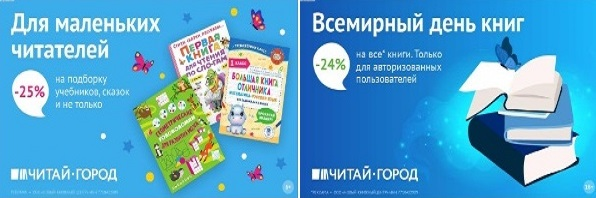 ТОВАРЫ для ХУДОЖНИКОВ и ДИЗАЙНЕРОВ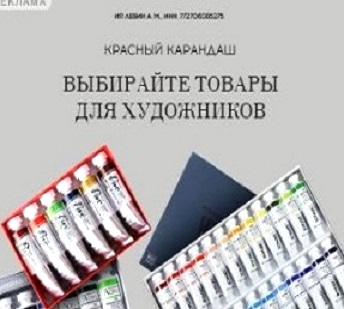 АУДИОЛЕКЦИИ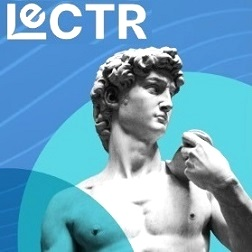 IT-специалисты: ПОВЫШЕНИЕ КВАЛИФИКАЦИИ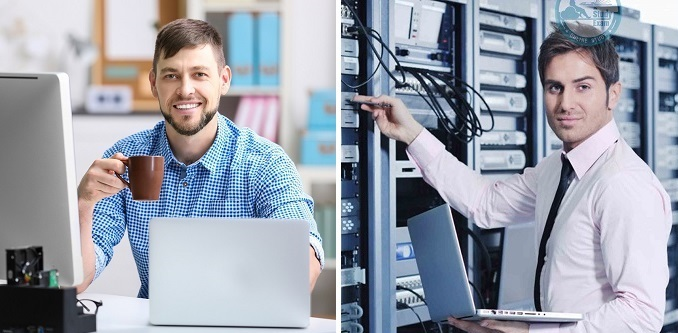 ФИТНЕС на ДОМУ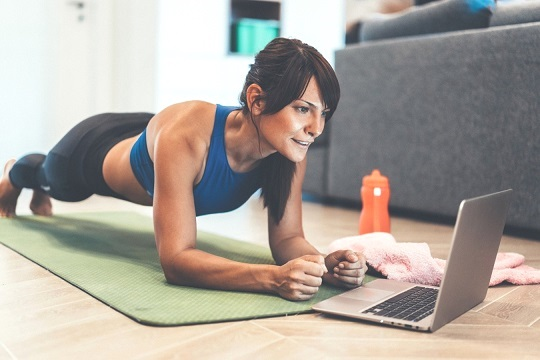 